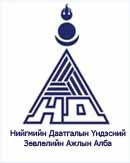 НИЙГМИЙН ДААТГАЛЫН ҮНДЭСНИЙЗӨВЛӨЛИЙН 2012 ОНЫ АЖЛЫН ТАЙЛАННИЙГМИЙН ДААТГАЛЫН ҮНДЭСНИЙ ЗӨВЛӨЛИЙН ТУХАЙНийгмийн даатгалын үндэсний зөвлөл нь Нийгмийн даатгалын удирдах дээд байгууллага бөгөөд гурван талын тэгш оролцоотойгоор нийгмийн даатгалын үйл ажиллагааг удирдах, хяналт тавих, нийгмийн даатгалын хууль тогтоомж, нийгмийн даатгалын тогтолцоо, үйл ажиллагааг боловсронгуй болгох, хууль тогтоомжийн биелэлтийг хангуулах, сангийн орлого, зарлагын байдалд хяналт тавих, үйл ажиллагаа, боловсон хүчний хангалт, санхүүгийн асуудлаар нийгмийн даатгалын байгууллагын тайлан, мэдээллийг хэлэлцэн, санал дүгнэлт гаргаж, холбогдох арга хэмжээ авах, нийгмийн даатгалын байгууллагын техник, технологи, програм хангамж, үйлчилгээний байдлыг хянаж, үнэлэлт дүгнэлт өгөх, Нийгмийн даатгалын төв байгууллагын бүтцийг батлах, нийгмийн даатгалын сангийн төсвийн төслийг хянан хэлэлцэх, батлагдсан төсвийн нарийвчилсан хуваарийг баталж, гүйцэтгэлд хяналт тавих зэрэг нийгмийн даатгалын тухай хуулиар олгогдсон бүрэн эрхтэйгээр үйл ажиллагаа явуулдаг юм.Нийгмийн даатгалын тухай хуулийн 27 дугаар зүйлд:1.  Улсын Их Хурал нь Засгийн газар, даатгуулагч, ажил олгогчийг тэнцүү тоогоор төлөөлсөн орон тооны бус гишүүдээс бүрдсэн Нийгмийн даатгалын үндэсний зөвлөл /цаашид Үндэсний зөвлөл гэх/ -ийг байгуулж, ажиллуулна. Үндэсний зөвлөл ажилаа Улсын Их Хуралд тайлагнана.2.  Үндэсний зөвлөлийн дарга, гишүүдийг талуудын санал болгосноор Улсын Их хурал 6 жилийн хугацаагаар томилох бөгөөд Үндэсний зөвлөл нь дараахь бүрэлдэхүүнтэй байна:1/ Засгийн газрыг төлөөлж сангийн, хууль зүйн, хөдөлмөрийн асуудал эрхэлсэн Төрийн захиргааны төв байгууллагаас тус бүр 1 хүн2/ Даатгуулагчийг төлөөлж нийт ажилтаны дийлэнх олонхийн эрх, хууль ёсны ашиг сонирхлыг төлөөлөн хамгаалсан үйлдвэрчний эвлэлийг төлөөлсөн 3 хүн3/ Ажил олгогчийг төлөөлсөн 3 хүнҮндэсний зөвлөл ажлын албатай байна. /энэ нь 2008 оны 5 сарын 08-ний өдрийн хуулиар нэмэлт өөрчлөлт орсон/Үндэсний зөвлөлийн дэд даргыг гурван тал зөвшилцөж, аль нэг талын төлөөлөгчөөс 2 жилийн хугацаагаар Үндэсний зөвлөлийн дарга томилно.3.   Үндэсний зөвлөл дараахь бүрэн эрхийг хэрэгжүүлнэ.	1/ Нийгмийн даатгалын тухай хууль тогтоомж, нийгмийн даатгалын тогтолцоо, үйл ажиллагааг боловсронгуй болгох, тэтгэвэр нэмэгдүүлэх талаар санал боловсруулж холбогдох байгууллагаар шийдвэрлүүлэх	2/ Нийгмийн даатгалын сангийн орлогын төлөвлөгөө, зарлагын гүйцэтгэлийг хэлэлцэн батлах	3/ Нийгмийн даатгалын тухай хууль тогтоомжийн биелэлт болон нийгмийн даатгалын сангийн орлого, зарлагын байдалд хяналт тавих	4/ Нийгмийн даатаглын үйл ажиллагаа, боловсон хүчний хангалт, санхүүгийн асуудлаар нийгмийн даатгалын байгууллагын тайлан, мэдээллийг сонсон хэлэлцэж, санал дүгнэлт гаргаж, энэ талаар холбогдох арга хэмжээ авах	5/ Нийгмийн даатгалын байгууллагын цахим тооцоолуурын техник, технологи, програм  хангамж, үйлчилгээний байдлыг хянаж, үнэлэлт дүгнэлт өгөх	6/ Нийгмийн даатгалын төв байгууллагын бүтцийг батлах, нийгмийн даатгалын сангийн төсвийн төслийг боловсруулах, батлагдсан төсвийн нарийвчилсан хуваарийг баталж, гүйцэтгэлд нь хяналт тавих /2008 оны 5 сарын 8-ний өдрийн хуулиар нэмэлт өөрчлөлт орсон	7/ Нийгмийн даатгалын асуудлаар журам, зөвлөмж гаргах	8/ Эмнэлэг хөдөлмөрийн магадлагаа асуудлаар иргэдээс ирүүлсэн санал, өргөдөл, гомдлын шаардлагын зөвлөлийн үйл ажиллагааг боловсронгуй болгох, түүнд хяналт тавих 	9/ Нийгмийн даатгал, эмнэлэг, хөдөлмөрийн магадлагааны асуудлаар иргэдээс ирүүлсэн санал, өргөдөл, гомдлыг барагдуулах	10/ Хууль тогтоомжид заасан тодорхой бүрэн эрх4.  Үндэсний зөвлөлийн дүрмийг Улсын Их хурлын холбогдох байнгын хороо батална. /1999.06.10-ны өдрийн хуулиар нэмэлт өөрчлөлт орсон/5. Үндэсний зөвлөлийн гишүүдэд ажлын оролцоог харгалзан улирал тутам цалингийн нэмэгдэл олгож болно. Цалингийн нэмэгдлийн дээд хэмжээг нийгмийн даатгалын асуудал хариуцсан төрийн захиргааны төв байгууллагын саналыг үндэслэн Засгийн газар тогтооно” гэж хуульчилсан байдаг	Дээрх хуулийн дагуу Нийгмийн даатгалын үндэсний зөвлөл нь анх Улсын Их хурлын 1994 оны 61 тоот тогтоолоор нийгмийн даатгалын оролцогч талууд болох Засгийн газар, даатгуулагч, ажил олгогчийн тэнцүү тоогоор /тус бүр 3 хүн/ төлөөлсөн гишүүдийн бүрэлдэхүүнтэй байгуулагджээ. Зөвлөлийн дарга гишүүдийг талуудын санал болгосноор Улсын Их Хурал 6 жилийн хугацаагаар томилдог.	Зөвлөлийн дэргэд Эрүүл мэндийн даатгалын салбар зөвлөл нь анх 1993 онд Засгийн газрын дэргэдэх Эрүүл мэндийн даатгалын үндэсний зөвлөл нэртэйгээр байгуулагдсан бөгөөд 2001 оноос НДҮЗ-ийн дэргэдэх ЭМДСЗ болон өөрчлөгдсөн байна.	Одоо ажиллаж байгаа НДҮЗ-ийн бүрэлдэхүүнийг Улсын Их Хурлын 2012 оны 10 сарын 24-ний өдрийн 50 тоот тогтоолоор шинэчлэн баталсан.	Түүнчлэн “Нийгмийн даатгалын тухай хуульд өөрчлөлт оруулах тухай” 2008 оны 05 сарын 08-ны өдрийн хуулиар нэмэлт өөрчлөлт орж, НДҮЗ нь 4 хүний орон тоотойгоор ажлын алба байгуулагдаж, 2009 оны УИХ-ын Нийгмийн бодлого боловсрол, соёл, шинжлэх ухааны байнгын хорооны 09 тоот тогтоолоор НДҮЗ-ийн дүрэмд өөчөлөт оруулан ажлын албаны дарга, ЭМДСЗ-ийн нарийн бичгийн дарга, хянан шалгагч-5, нийт 7 хүний бүрэлдэхүүнтэй ажиллаж байжээ.	Харин УИХ-ын байнгын хорооны 2012 оны 11 сарын 02-ны өдрийн 07 тоот тогтоолоор “Ажлын алба нь 10 орон тоотой, аудитор буюу хянан шалгагч-6, нягтлан бодогч-1, гэрээт ажилтан-1 гэсэн бүрэлдэхүүнтэй байхаар шинэчлэн батлагдаж уг бүтцийн дагуу үйл ажиллагаагаа явуулж байна.	НДҮЗ-ийн Ажлын алба нь Нийгмийн даатгалын багц хуулийн хэрэгжилтэнд хяналт тавих, нийгмийн даатгалын сангийн төсвийн төсөлд дүн шинжилгээ хийх, нийгмийн даатгалын сангийн орлого, зарлага, үйл ажиллагааны болон хөрөнгө оруулалтын зардлын гүйцэтгэлд хяналт тавьж, үнэлэлт дүгнэлт гаргах, нийгмийн даатгалын орон нутгийн байгууллагад болон ажил олгогч, ажил олгогч, аж ахуйн нэгж байгууллагад хяналт шалгалт хийх, Төв, орон нутгийн нийгмийн даатгалын байгууллагуудын төсвийн  төслүүдийн боловсруулалтанд дүн шинжилгээ хийж, НДҮЗ-ийн хурлаар хэлэлцүүлэх, ХАХНХЯ-нд хүргүүлэх, улирал тутамд нийгмийн даатгалын сангийн орлого, зарлага, үйл ажиллагаа болон хөрөнгө оруулалтын зардлын гүйцэтгэлд хяналт тавьж, үнэлэлт дүгнэлт гарган, НДҮЗ-ийн хурлаар хэлэлцүүлэх, ажил олгогч даатгуулагчаас ирүүлсэн санал, мэдээлэл, гомдлын дагуу хяналт шалгалтыг хийж шийдвэрлэх зэрэг үндсэн чиг үүрэгтэй ажиллах юм.Нийгмийн даатгалын үндэсний зөвлөлийн гишүүдС.Эрдэнэ /Хүн амын хөгжил, нийгмийн  хамгааллын сайд/Ч.Улаан /Сангийн сайд/Х.Тэмүүжин /Хууль зүйн сайд/Х.Амгаланбаатар /Монголын үйлдвэрчний эвлэлийн холбооны дэд ерөнхийлөгч/Д.Дулмаа /Монголын чөлөөт үйлдвэрчний эвлэлүүдийн нэгдсэн холбооны тэргүүлэгч гишүүн/Ц.Отгонбаяр /Монголын татвар төлөгчдийн үйлдвэрчний эвлэлийн үндэсний холбооны удирдах зөвлөлийн гишүүн/Х.Ганбаатар /Монголын ажил олгогч эздийн нэгдсэн холбооны дэд ерөнхийлөгч/Д.Үүрийнтуяа /Монголын албан бус эдийн засгийн нэгдсэн холбооны удирдах зөвлөлийн гишүүн/Ж.Батбаяр /Кассандра Монголиа ХХК-ийн ерөнхий захирал/Нийгмийн даатгалын үндэсний зөвлөлийн  үе үеийн дарга, гишүүд,нарийн бичиг дарга нарНийгмийн даатгалын үндэсний зөвлөлийн дарга нар:1994-1996 он Хүн амын бодлого, хөдөлмөрийн сайд, Нийгмийн даатгалын үндэсний зөвлөлийн дарга Э.Гомбожав1996-1997 он. Эрүүл мэнд, нийгмийн хамгааллын сайд, Нийгмийн даатгалын   үндэсний зөвлөлийн дарга Л.Зориг1997.4-10сар. Эрүүл мэнд, нийгмийн хамгааллын яамны нийгмийн хамгаалалын газрын дарга, Нийгмийн даатгалын үндэсний зөвлөлийн дарга  Б.Баясгалан1997.10-2000 он. Эрүүл мэнд, нийгмийн хамгааллын яамны стратегийн удирдлага, төлөвлөлтийн газрын дарга, Нийгмийн даатгалын үндэсний зөвлөлийн дарга Д.Бямбаа2000-2008 он. Нийгэм хамгаалал, хөдөлмөрийн дэд сайд, Нийгмийн даатгалын үндэсний зөвлөлийн дарга С.Чинзориг2008-2012 он. Нийгэм хамгаалал, хөдөлмөрийн дэд сайд, Нийгмийн даатгалын үндэсний зөвлөлийн дарга Д.Нямхүү2012.2 сараас. Нийгэм хамгаалал, хөдөлмөрийн дэд сайд, Нийгмийн даатгалын үндэсний зөвлөлийн дарга Н.Номтойбаяр2012 он. Хүн амын хөгжил, нийгмийн хамгааллын сайд, Нийгмийн даатгалын үндэсний зөвлөлийн дарга С.ЭрдэнэНИЙГМИЙН ДААТГАЛЫН ЕРӨНХИЙ ГАЗРЫН ТАНИЛЦУУЛГАНийгмийн даатгалын Ерөнхий газрын бүтэц зохион байгуулалт: Нийгмийн даатгалын тогтолцоо, хууль тогтоомжын өөрчлөлт, шинэчлэлийн талаар авч хэрэгжүүлсэн арга хэмжээтэй уялдан Нийгмийн даатгалын ерөнхий газрын бүтэц, зохион байгуулалт өөрчлөгдөн шинэчлэгдэж ирсэн. Нийгмийн даатгалын үндэсний зөвлөлийн 2011 оны 25 дугаар тогтоолоор Нийгмийн даатгалын ерөнхий газрын бүтэц зохион байгуулалтыг шинэчлэн баталсан бөгөөд нийгмийн даатгалын төв байгууллагад өнөөгийн байдлаар 85 ажилтан ажиллаж байна. НДЕГ-ЫН БҮТЦИЙН СХЕМ:Нийгмийн даатгалын байгууллагын үйл ажиллагааны эрхэм зорилго: Иргэд, даатгуулагчдад хөнгөн шуурхай мэргэжлийн үйлчилгээ үзүүлэх, нигмийн даатгалын хүргээ өргөтгөх замаар тэдний тэтгэвэр, тэтгэмж авах, хуульд заасан бусад эрхээ бүрэн эдлэх таатай нөхцлийг бүрдүүлэхэд оршино. Нийгмийн даатгалын байгууллагын стратегийн зорилт: Стратегийн зорилт 1:Нийгмийн даатгалын тухай хууль тогтоомжийн биелэлийг хангуулах, хууль тогтоомжийг боловсронгуй болгох, нийгмийн даатгалын сангийн бие даасан байдлыг бэхжүүлэх, сангийн тодорхой хэсгийг хөрөнгийн зах зээлд оруулж менежмент хийх, эрсдэлийн менежментийг нэвтрүүлэх, нийгмийн даатгалын хамрах хүрээг өргөтгөх, шимтгэлийн авлагыг барагдуулах Стратегийн зорилт 2:Ажил олгогч, даатгуулагчидтай хамтран ажиллаж, тэдний эрх ашгийг хамгаалах, нийгмийн даатгалын үйлчилгээг үйлчлүүлэгч төвтэй, нээлттэй, иж бүрэн түншлэлийн харилцаанд шилжүүлэх чиглэлээр үйл ажиллагаагаа боловсронгуй болгохСтратегийн зорилт 3:Нийгмийн даатгалын салбарт мэдээллийн технологийн ололтод тулгуурласан сургалт-хүний нөөц, удирдлагын мэдээллийн болон инновацын шинэ тогтолцоог бүрдүүлэх замаар түүний өрсөлдөх чадварыг дээшлүүлэх Стратегийн зорилт 4:Тэтгэврийн шинэчлэлийг гүнзгийрүүлэх, тэтгэврийн даатгалын шимтгэлийн нэргийн дансны тухай хуулийн хэрэгжилтийг хангуулах, мэдээллийн тогтолцоог сайжруулах Стратегийн зорилт 5:Нийгмийн даатгалын байгууллагын гадаад, дотоод харилцааг өргөжүүлэх, маркетинг, эрсдэлийг удирдлагад мэдээллийн технологийн дэвшлийг ашиглах замаар салбарын хөгжлийн ирээдүйн чиг хандлагыг тодорхойлохСтратегийн зорилт 6:Нийгмийн даатгалын байгууллагын эрүүл мэндийн даатгалын үйл ажиллагааны стратегийн 2012-2016 оны төлөвлөгөөг хэрэгжүүлэн ажиллахНийгмийн даатгалын байгууллагын үйл ажиллагааны чиг үүрэг:- Нийгмийн болон эрүүл мэндийн даатгалын хууль тогтоомж, тэтгэврийн даатгалын шимтгэлийн нэрийн дансны тухай хуулийн биелэлтийг зохион байгуулах - Нийгмийн даатгалын хамрах хүрээг өргөжүүлэх, санг бүрдүүлэ орлого, зарлагын гүйцэтгэлийг хангах- Нийгмийн даатагалын хамрах хүрээг өргөжүүэх, санг бүрдүүлж орлого, зарлагын гүйцэтгэлийг хангах - Орон нутгийн байгууллагуудын үйл ажиллагаанд хяналт тавьж, мэргэжил арга зүйн удирдлагаар хангах- Иргэдийн нийгмийн хамгааллын талаар төрөө хэрэгжүүлж буй бодлого, нийгмийн даатгалын үйл ажиллагааг олон нийтэд зөв ойлгуулан сурталчилах - Нийгмийн даатгалын тогтолцоо, үйл ажиллагаа түүний арга хэлбэрийг боловсронгуй болгох - Нийгмийн даатгалын сангаас тухайн төрлийн тэтгэвэр тэтгэмжийг цаг тухайд нь олгох ажлыг зохион байгуулж, үйлчилгээг сайжруулах - Эрдэм шинжилгээ, боловсрол, хэвлэл мэдээллийн байгууллагуудтай хамтран ажиллах замаар болон дангаараа нийгмийн даатгалын хууль тогтоомжийг сурталчилах, таниулах, ажлыг зохион байгуулж, үйлчилгааг сайжруулахЭрүүл мэндийн даатгалын салбар зөвлөлийн дарга нар:1993-1995 он Эрүүл мэндийн яамны эрүүл мэндийн эдийн засгийн хамтын ажиллагааны газрын ерөнхий захирал, Засгийн газрын дэргэдэх Эрүүл мэндийн даатгалын үндэсний зөвлөлийн дарга Д.Баярсайхан2001-2005 он Эрүүл мэндийн яамны төрийн нарийн бичгийн дарга, Эрүүл мэндийн даатгалын салбар зөвлөлийн дарга Ц.Содномпил2005-2008 он Эрүүл мэндийн яамны төрийн нарийн бичгийн дарга Эрүүл мэндийн даатгалын салбар зөвлөлийн дарга Б.Батсэрээдэнэ2008-2009 он Эрүүл мэндийн яамны төрийн нарийн бичгийн дарга Эрүүл мэндийн даатгалын салбар зөвлөлийн дарга Ж.Алтантуяа2009-2012 он Эрүүл мэндийн яамны төрийн нарийн бичгийн дарга Эрүүл мэндийн даатгалын салбар зөвлөлийн дарга Н.Хүрэлбаатар2012 оноос Эрүүл мэндийн яамны төрийн нарийн бичгийн дарга Эрүүл мэндийн даатгалын салбар зөвлөлийн дарга Н.ТүмэндэмбэрэлНийгмийн даатгалын үндэсний зөвлөлийн нарийнбичгийн дарга,ажлын албаны дарга нар1994-1996 он Нийгмийн даатгалын үндэсний зөвлөлийн нарийн бичгийн дарга Д.Ванданмагсар1996-1997 он Нийгмийн даатгалын үндэсний зөвлөлийн нарийн бичгийн дарга А.Эрдэнэбаатар1997-2008 он Нийгмийн даатгалын үндэсний зөвлөлийн нарийн бичгийн дарга М.Батаа2008-2009 он Нийгмийн даатгалын үндэсний зөвлөлийн ажлын албаны дарга М.Батаа2009-2011 он Нийгмийн даатгалын үндэсний зөвлөлийн ажлын албаны  дарга Х.Алимаа2011 оноос  Нийгмийн даатгалын үндэсний зөвлөлийн ажлын албаны  дарга Ц.Тулга2013 он Нийгмийн даатгалын үндэсний зөвлөлийн ажлын албаны дарга Ц.АлтанцэцэгЭрүүл мэндийн даатгалын салбар зөвлөлийн нарийн бичгийн дарга нар2001-2010 он Эрүүл мэндийн даатгалын салбар зөвлөлийн нарийн бичгийн дарга К.Тунгалаг2010-2011 он Эрүүл мэндийн даатгалын салбар зөвлөлийн нарийн бичгийн дарга Ц.Тулга2011 оноос Эрүүл мэндийн даатгалын салбар зөвлөлийн нарийн бичгийн дарга П.Эрдэнэтуяа2012 он Эрүүл мэндийн даатгалын салбар зөвлөлийн нарийн бичгийн дарга Ч.Батмөнх2013 он Эрүүл мэндийн даатгалын салбар зөвлөлийн нарийн бичгийн дарга Л.НоминНийгмийн даатгалын үндэсний зөвлөлийн ажлын албаНийгмийн даатгалын тухай хуульд нэмэлт өөрчлөлт оруулах тухай 2008 оны 05 сарын 08-ны өдрийн хуулиар нэмэлт өөрчлөлт орж НДҮЗ нь 4 хүний орон тоотойгоор ажлын алба байгуулагдаж, 2009 оны УИХ-ын  НББСШУБХ-ны 09 тоот тогтоолоор НДҮЗ-ийн дүрэмд өөрчлөлт оруулан ажлын албаны дарга, ЭМДСЗ-ийн нарийн бичгийн дарга, хянан шалгагч-5, нийт 7 хүний бүрэлдхүүнтэй ажиллаж байна. НДҮЗ-ийн ажлын алба нь нийгмийн даатгалын багц хуулийн хэрэгжилтэд хяналт тавих, нийгмийн даатгалын сангийн төсвийн төсөлд дүн шинжилгээ хийх, нийгмийн даатгалын  сангийн орлого, зарлага, үйл ажиллагааны болон хөрөнгө оруулалтын зардлын гүйцэтгэлд хяналт тавьж үнэлэлт, дүгнэлт гаргах, нийгмийн даатгалын орон нутгийн байгууллагад хяналт шалгалт хийх, төв, орон нутгийн нийгмийн даатгалын байгууллагуудын төслүүдийн боловсруулалтанд дүн шинжилгээ хийж, НДҮЗ-ийн хуралаар хэлэлцүүлж, НХХЯ-д хүргүүлэх, Улирал тутамд нийгмийн даатгалын сангийн орлого, зарлага, үйл ажиллагаа болон хөрөнгө оруулалтын зардлын гүйцэтгэлд хяналт тавьж, үнэлэлт дүгнэлт гарган, НДҮЗ-ийн хурлаар хэлэлцүүлэх, ажил олгогч, даатгуулагчаас ирүүлсэн санал, мэдээлэл, гомдлын дагуу хяналт, шалгалтыг хийж шийдвэрлэх зэрэг үндсэн чиг үүрэгтэй ажиллаж байна.Ажлын албаны хамт олон. 2013 онНийгмийн даатгалын үндэсний зөвлөлийн ажлын албаны дарга  Эрүүл мэндийн даатгалын салбар зөвлөлийн нарийн бичгийн дарга Хуулийн зөвлөх, АудиторАжилгүйдлийн  даатгалын сан хариуцсан Аудитор Тэтгэврийн  даатгалын сан хариуцсан Аудитор Тэтгэмжийн даатгалын сан хариуцсан Аудитор Эрүүл мэндийн даатгалын сан хариуцсан АудиторҮйлдвэрлэлийн осол, мэргэжилээс шалтгаалсан өвчний даатгалын сан хариуцсан Аудитор Архив бичиг хэрэг хариуцсан ажилтан Үйл ажиллагааны нягтлан бодогч АудиторНДҮЗөвлөлийн дэргэдэх Эрүүл мэндийн даатгалын  салбар зөвлөл нь анх Засгийн газрын дэргэдэх Эрүүл мэндийн даатгалын үндэсний зөвлөл нэртэйгээр 1993 онд байгуулагдсан бөгөөд 2001 оноос НДҮЗ-ийн  дэргэдэх  ЭМДСЗ болон өөрчлөгдсөн байна. ЭМДСЗ нь Засгийн газар, даатгуулагч, ажил олгогчийг тэнцүү тоогоор тус бүр 3 хүнээр төлөөлсөн бүрэлдхүүнтэй бөгөөд эрүүл мэндийн даатгалын сангийн ашиглалт, зарцуулалтанд хяналт тавих, зайлшгүй шаардлагатай  эмийн жагсаалтанд орсон даатгалын сангаас үнийн хөнгөлөлт үзүүлэх эмийн үнийн дээд хязгаар тогтоох, эрүүл мэндийн даатгалын тухай хууль, тогтоомж, даатгалын үйл ажиллагаатай холбоотой асуудлаар санал боловсруулж, холбогдох байгууллагаар шийдвэрлүүлэх,эрүүл мэндийн даатгалтай холбогдсон асуудлаар ажлын хэсэг байгуулах, тогтоол зөвлөмж гаргах, эрүүл мэндийн даатгалын гэрээний болон гэрчилгээний загварыг батлах зэрэг хуулиар олгосон эрхийн дагуу үйл ажиллагаа явуулдаг. ЭМДСЗ нь 21 аймаг, нийслэлд 3 талын  оролцоог хангасан 9 гишүүнтэй орон тооны бус салбар зөвлөлтэй. Салбар зөвлөлүүд нь орон нутагт хуулийн хэрэгжилтийг хангаж, сангийн зарцуулалтанд хяналт тавих, сангийн хуваарилалт  хийх үндсэн үүрэгтэй  ажилладаг.  НДҮЗ нь 2011 онд Шимтгэлийн хөнгөлөлт үзүүлэх журамыг баталсан нь холбогдох хуулиудын заалтыг хэрэгжүүлэх, сангийн орлогыг бүрдүүлэхэд томоохон хувь нэмэр оруулдаг ажил олгогчдод чиглэсэн чухал шийдвэр болсон. Түүнчлэн мэргэжлээс шалтгаалсан өвчтөний сувиллуудын хувьсах зардлын хэмжээг шинэчлэн тогтоох, даатгуулагчын тэтгэврийн даатгалын шимтгэлийн нэрийн дансны 2009, 2010 оны орлогод тооцох хүүгийн хэмжээг тогтоох, нийгмийн даатгалын сангийн 2011 оны төсвийн тодотгол, 2012 оны төсвийн хуваарийг хэлэлцэн батлах, НДЕГ-ын бүтцийг шинэчлэн баталсан зэрэг чухал шийдвэрийг гарган хэрэгжүүллээ.  НИЙГМИЙН ДААТГАЛЫН ҮНДЭСНИЙ ЗӨВЛӨЛИЙН2012 ОНД ХИЙСЭН АЖЛЫН ТАЙЛАННийгмийн даатгалын үндэсний зөвлөл нь Нийгмийн даатгалын удирдах дээд байгууллага бөгөөд гурван талын тэгш оролцоотойгоор нийгмийн даатгалын үйл ажиллагааг удирдах, хяналт тавих, нийгмийн даатгалын хууль тогтоомж, нийгмийн даатгалын тогтолцоо, үйл ажиллагааг боловсронгуй болгох, хууль тогтоомжийн биелэлтийг хангуулах, сангийн орлого, зарлагын байдалд хяналт тавих, үйл ажиллагаа боловсон хүчний хангалт, санхүүгийн асуудлаар нийгмийн даатгалын байгууллагын тайлан, мэдээллийг хэлэлцэн, санал дүгнэлт гаргаж, холбогдох арга хэмжээ авах, нийгмийн даатгалын байгууллагын техник, технологи, программ хангамж, үйлчилгээний байдлыг хянаж, үнэлэлт дүгнэлт өгөх, Нийгмийн даатгалын төв байгууллагын бүтцийг батлах, нийгмийн даатгалын сангийн төсвийн төслийг хянан хэлэлцэх, батлагдсан төсвийн нарийвчилсан хуваарийг баталж, гүйцэтгэлд хяналт тавих Монгол Улсад Нийгмийн даатгалын байгууллага үүсч хөгжсөний 70 жилийн ойг тэмдэглэн өнгөрүүлэх үйл ажиллагааг зохион байгуулах зэрэгт нийгмийн даатгалын тухай хуулиар олгогдсон бүрэн эрхтэйгээр үйл ажиллагаагаа чиглүүлж ажиллалаа.НЭГ. Засгийн газрын мөрийн хөтөлбөрийг хэрэгжүүлэх болон нийгмийндаатгалын тухай хууль тогтоомжийг боловсронгуй болгох талаарУлсын Их Хурлаас 2011 оны 10 дугаар сарын 27-ны өдөр батлагдсан “Цэргийн албан хаагчийн тэтгэвэр, тэтгэмжийн тухай хуульд нэмэлт, өөрчлөлт оруулах тухай хуулийг дагаж мөрдөх журмын тухай” хуулийг хэрэгжүүлэн ажиллаж, хуулийн дагуу тэтгэвэр нь нэмэгдэх иргэдийн болон нэмэгдэлд шаардагдах хөрөнгийн судалгааг цэргийн алба хаасны бүрэн болон хувь тэнцүүлсэн тэтгэврийн төрлөөр гаргаж ХАХНХЯаманд хүргүүлэн ажиллалаа. Мөн тэтгэврийн програмд оруулах өөрчлөлтийг яамнаас өгсөн чиглэлийн дагуу оруулж, 3847 тэтгэвэр авагчийн цэргийн алба хаасны тэтгэврийг шууд шинэчлэн тооцож, 2011 оны 10 сарын 5 хоног, 11, 12 саруудын зөрүүгийн хамт 2012 оны 01 сарын 05-ны өдрөөс эхлэн  олгосон байна. Нийслэлийн дүүргүүдийн хэмжээнд тэтгэвэр авагчийн цэргийн алба хаасны тэтгэврийн зөрүү 1,1 тэрбум төгрөгийн тэтгэврийн нэмэгдлийг 6083 иргэнд олголоо. 	“Цэргийн тэтгэвэр, тэтгэмжийн тухай хууль”-ийг нэг мөр ойлгож хэрэгжүүлэх зорилгоор хэд хэдэн асуулт, хариулт бүхий чиглэлийг боловсруулан аймаг, дүүргийн нийгмийн даатгалын хэлтсүүдэд хүргүүлснээр тэтгэвэр авагчдын дараах хүсэлтийг шийдвэрлэх боломжтой боллоо. Үүнд: Цэргийн алба хаасны тэтгэвэр авч байгаад “Нийгмийн даатгалын сангаас олгох тэтгэвэр, тэтгэмжийн тухай хууль”-д заасан болзол нөхцөлийг ханган энгийн тэтгэвэр тогтоолгон авч байгаа иргэд буцаан цэргийн алба хаасны тэтгэврийг тогтоолгон авна.  Цэргийн алба хаасны тэтгэвэр болон энгийн тэтгэвэр авах болзлыг зэрэг хангасан иргэд энэ 2 төрлийн тэтгэврийг тусад нь бодуулаад нэгтгэн авах боломжтой болсон.  2010 оны 09 дүгээр сарын 16-ны өдөр хүртэл хугацаанд энгийнээр өндөр насны тэтгэвэр тогтоолгохдоо цэргийн байгууллагад ажилласан жилийг энгийн жилд оруулан тооцсон иргэдийн хувьд энэхүү цэргийн нэг жилийг 1 жил 6 сараар нэмэгдүүлэн тооцохгүй тухай зэрэг болно.  Нийгмийн даатгалын үндэсний зөвлөлийн 2011 оны 11 дүгээр сарын 24-ний өдрийн 16 дугаар тогтоолоор баталсан “Шимтгэлийн хөнгөлөлт үзүүлэх тухай журам”-ыг хэрэгжүүлэх ажлын хүрээнд Төв мэдээллийн сангаас сүүлийн 3 болон 5 жилийн байдлаар ажилгүйдлийн болон ҮОМШӨ-ний даатгалын сангаас зарлага гаргаагүй аж ахуйн нэгжийн судалгааг гарган 2012 онд хөнгөлөлт эдлэх болзол хангасан 12 191 аж ахуйн нэгжид сард 82,9 сая төгрөг, жилд 994,2 сая төгрөгийн хөнгөлөлтийг ҮОМШӨ-ний даатгалын шимтгэлд үзүүлэхээр, 6 050 аж ахуйн нэгж, тэдгээрт ажилладаг 87 255 даатгуулагчид нийт 1 сард 190,8 сая төгрөг, жилд 2 289,4 сая төгрөгийн Ажилгүйдлийн даатгалын шимтгэлийн хөнгөлөлтийг үзүүлэхээр тус тус тооцоо гарч,  нийтдээ дээрх 2 сангийн даатгалын шимтгэлийн хөнгөлөлтөд 18 241 аж ахуйн нэгж хамрагдаж 3 283,6 сая төгрөгийн хөнгөлөлтийг ажил олгогч болон даатгуулагчид хөнгөлөлтийг бүрэн үзүүлэн шимтгэлийн програмд бүртгэн, талархал гардуулав. Монгол улсын Засгийн газрын 2012 оны 03 дугаар сарын 16-ны өдрийн 80 дугаар тогтоолоор бүх төрлийн тэтгэврийг 35 000 төгрөгөөр нэмэгдүүлэн 2012 оны 02 дугаар сарын 01-ний өдрөөс олгож эхэлсэн бөгөөд дундаж тэтгэвэр 130,4 мянган төгрөгөөс 165,4 мянган төгрөгт хүрч 27 хувиар өслөө. Монгол улсын Засгийн газрын 2012 оны 05 дугаар сарын 02-ны өдрийн “Нийгмийн даатгалын сангаас олгох тэтгэвэр бодох цалингийн итгэлцүүр, тэтгэврийн доод хэмжээг шинэчлэн тогтоох тухай” 153 дугаар тогтоол, Нийгмийн хамгаалал, хөдөлмөрийн сайдын 2012 оны 05 дугаар сарын 11-ний өдрийн А/64 дугаар тушаалаар батлагдсан “Нийгмийн даатгалын сангаас олгох тэтгэвэр бодох цалингийн итгэлцүүрийг хэрэглэх журам”, “Нийгмийн даатгалын сангаас олгож байгаа тэтгэврийн хэмжээг  шинэчлэн тогтооход баримтлах аргачлал”-ыг хэрэгжүүлснээр бүрэн тэтгэврийн доод хэмжээ 2008 оноос 2,2 дахин, хувь тэнцүүлсэн тэтгэврийн доод хэмжээний өсөлт 2,7 дахин өссөн бол дундаж тэтгэврийн хэмжээ 2008 оноос 2,3 дахин өсөж 221,6 мянган төгрөгт хүрсэн байна.  Нийт дундаж тэтгэвэр 56 238 төгрөгөөр буюу 34 хувиар өсөж 221 617,9 төгрөгт хүрсэн байна. Тэтгэвэрийг шинэчлэн тогтоосны дараа 1995 он хүртэл хугацааны цалинг сонгон тэтгэвэр тогтоолгосон иргэдийн дундаж тэтгэвэр 220 663, 1995 оноос хойш оны цалинг сонгон тэтгэвэр тогтоолгосон иргэдийн дундаж тэтгэвэр 223 275 төгрөгт хүрч үндэсэндээ зөрүү арилсан байна. Тэтгэврийн өсөлт 1995 он хүртэл хугацааны цалинг сонгон тэтгэвэр тогтоолгосон иргэдийн хувьд өндөр буюу 40,3 хувиар, 1995 оноос хойш оны цалинг сонгон тэтгэвэр тогтоолгосон иргэдийн хувьд 29,6 хувь байсан нь тэтгэврийн зөрүүг арилгах үндсэн нөхцөл болжээ. Тэтгэврийн даатгалын шимтгэлийн нэрийн дансны тухай хуулийн 6 дугаар зүйлийн 6.3 дахь хэсэгт заасны дагуу 1960 оноос хойш төрсөн даатгуулагчдын нэрийн дансны 2011 оны орлогод тооцох жилийн хүүгийн хэмжээг “Даатгуулагчийн тэтгэврийн даатгалын шимтгэлийн нэрийн дансны орлогод тооцох хүүгийн хэмжээг тогтоох журам”-ыг баримтлан 25,4 хувь байхаар тооцож, Нийгмийн даатгалын үндэсний зөвлөлөөр хэлэлцсэн.Гадаадад 1995 оны 01 дүгээр сарын 01-ний өдөр хүртэл хугацаанд аспирантурт суралцсан хугацааг нийгмийн даатгалын шимтгэл төлж ажилласан хугацаанд оруулах эсэх тухай болон мэргэжлээс шалтгаалсан өвчний улмаас тахир дутуу болсон иргэд ажил, хөдөлмөр эрхэлсэн үед нийгмийн даатгалын шимтгэлийг хэрхэн төлөх, шимтгэл төлж ажилласан жилийг тахир дутуугийн тэтгэвэр нэмэгдүүлэхэд ашиглаж болох эсэх талаар чиглэл боловсруулж, Нийслэлийн нийгмийн даатгалын газар, дүүргийн нийгмийн даатгалын хэлтсүүдэд  хүргүүлэв.“Даатгуулагчийн үндсэн ажил олгогчоос гадна нэг буюу түүнээс дээш байгууллагад ажиллан илүү төлсөн шимтгэлийг буцаан олгох аргачлал”-ыг Газрын даргын 2012 оны 02 дугаар сарын 16-ны өдрийн А/58 дугаар тушаалаар батлуулан, төв, орон нутгийн нийгмийн даатгалын албадад хүргүүлэн, хэрэгжүүлэх ажлыг зохион байгуулж ажиллаа. Энэ ажлын хүрээнд даатгуулагчийн 2011 онд нэгээс дээш байгууллагад ажиллан илүү төлсөн шимтгэлийн судалгааг гаргаж, боловсруулалт хийлээ.Засгийн газрын 2012 оны 03 дугаар сарын 28-ны өдрийн 96 тоот тогтоолоор баталсан “Монгол Улсын иргэн, хишиг, хувь хүртэх журам”-д нэмэлт өөрчлөлт оруулж ахмад настан, хөгжлийн бэрхшээлтэй иргэнд 1.0 /нэг сая/ төгрөгийг 2012 оны II дугаар улиралд сар бүр хувааж олгохоор шийдвэрлэсний дагуу уг арга хэмжээг шуурхай хэрэгжүүлэх чиглэл боловсруулж, ХАХНХ-ийн сайдаас ирүүлсэн зөвлөмж, тогтоолын хамт аймаг, дүүргүүдийн нийгмийн даатгалын хэлтсүүдэд хүргүүлэв. 	Улсын бүртгэлийн ерөнхий газрын Хуулийн этгээдийн бүртгэлийн газар, ХХААХҮЯамны холбогдох ажилтнуудтай зөвшилцөн “Малчин өрх бүрийг үндэсний үйлдвэрлэгчээр бүртгэх” ажлын хүрээнд нийгмийн даатгалын байгууллагаас гаргах тодорхойлолтын загвар боловсруулж аймаг, дүүргийн нийгмийн даатгалын хэлтсүүдэд хүргүүлэв. “Орон тооны бус байцаагчийг ажиллуулах журам”-ын төсөл боловсруулж,  газрын дарга нараас санал авч холбогдох өөрчлөлтийг тусган дахин боловсруулалт хийлээ.Нийгмийн даатгалын үйлчилгээний хүртээмжийг нэмэгдүүлэх, сурталчлах, нийгмийн даатгалын статистик мэдээллээр төрийн болон хэвлэл мэдээллийн байгууллагуудыг мэдээллээр хангах, хэрэглэгчид, олон улсын байгууллагад хүргэх, цахим хуудас, онлайн үйлчилгээг өргөтгөж, баяжилт хийх үйл ажиллагаатай холбоотой харилцааг зохицуулах “Мэдээлэл тархаах үйл ажиллагаанд мөрдөх журам”-ын төсөл боловсрууллаа. Эрүүл мэндийн даатгалын 2012 оны шимтгэлийн хэмжээг шинэчлэн тогтоох тухай Засгийн газрын 2011 оны 328 дугаар тогтооолыг 2011 оны 01 дүгээр сарын 01-нээс хэрэгжүүлэх ажлыг зохион байгуулж, тооцооллын програм хангамжид аж ахуйн нэгж, байгууллагын ажилтны сар бүр төлөх эрүүл мэндийн даатгалын шимтгэлийн хувь, хэмжээг түүний хөдөлмөрийн хөлс, түүнтэй адилтгах орлогын 4 хувь байхаар, төрөөс эрүүл мэндийн даатгалын шимтгэлийг нь хариуцдаг иргэдийн сарын шимтгэлийн хэмжээг 670 төгрөгөөр, их, дээд сургууль, коллеж, мэргэжлийн сургалт, үйлдвэрлэлийн төвийн өдрийн ангийн суралцагч, малчин, ял эдэлж байгаа хоригдол, Иргэний эрүүл мэндийн даатгалын тухай хуулийн 6.1.11-д заасан иргэний эрүүл мэндийн даатгалын сарын шимтгэлийн хэмжээг 670 төгрөгөөр, гадаадын иргэн харъяалалгүй хүний сарын шимтгэлийн хэмжээг хөдөлмөрийн хөлсний доод хэмжээний 6 хувь байхаар буюу сарын 8424 төгрөг байхаар тус тус өөрчлөлт оруулан хэрэгжилтийг ханган ажиллалаа.Эрүүл мэндийн сайд, Сангийн сайд, Хүн амын хөгжил, нийгмийн хамгааллын сайдын “Даатгуулагчид үзүүлэх тусламж, үйлчилгээний хувьсах зардлыг даатгалын сангаас олгох хэмжээг тогтоох тухай” 2011 оны 438/273/А/146 тоот хамтарсан тушаал болон уг тушаалыг хэрэгжүүлэх чиглэлийг нийгмийн даатгалын газар, хэлтсүүд, мэдээлэл тооцоолол, сургалтын төвд хүргүүлэн тус тушаалын хэрэгжилтийг 2012 оны 03 сарын 01-ний өдрөөс эхлэн зохион байгууллаа.”Эрүүл хүүхэд” аяны тусламж үйлчилгээний хувьсах зардлын даатгалын сангаас олгох хэмжээг тогтоох тухай” Эрүүл мэндийн сайд, Сангийн сайд, Хүн амын хөгжил, нийгмийн хамгааллын сайдын 2012 оны 152/112/А/60 дугаар тушаалын хэрэгжилтийг ханган ажиллаж байна. 	 “Даатгуулагчид эрүүл мэндийн байгууллагаас үзүүлэх эрүүл мэндийн даатгалын тусламж, үйлчилгээний зардлын даатгалын сангаас 2012 онд санхүүжүүлэх дээд хязгаар”-ыг 1 328 000 төгрөгөөр шинэчлэн тогтоож Эрүүл мэндийн даатгалын салбар зөвлөлийн 2012 оны 04 тогтоолоор батлуулан, төв орон нутгийн байгууллагуудад хүргүүлэн, хэрэгжилтэд хяналт тавин ажиллаж байна.Эрүүл мэндийн даатгалын сангийн болзошгүй эрсдэлийн нөөцөд үлдээх 2011 оны хөрөнгийн дүнг 3,162,704,258 /гурван тэрбум нэг зуун жаран хоёр сая долоон зуун дөрвөн мянга хоёр зуун тавин найм/ төгрөгөөр тооцож Газрын даргын А/163 тоот тушаалаар батлуулан хэрэгжүүлэн ажиллаж байна. Нийгмийн даатгалын байгууллага даатгалын гэрээгээр дамжуулан даатгуулагчид үзүүлж буй эрүүл мэндийн тусламж, үйлчилгээний чанарт хяналт тавих, энэ чиглэлээр эрүүл мэндийн байгууллагуудын чанарын хяналтын алба/баг/-тай хамтран ажиллах, даатгуулагчдын сэтгэл ханамжийн судалгааны дүнд тулгуурлан чанарыг сайжруулах, эрүүл мэндийн даатгалын сангийн хөрөнгийн зарцуулалтад хяналт тавих зорилгоор “Эрүүл мэндийн даатгалын гэрээний загвар”-ыг шинэчлэн боловсруулж эрүүл мэндийн даатгалын салбар зөвлөлийн 2012 оны 01 тоот тогтоолоор батлуулан, төв, орон нутгийн нийгмийн даатгалын хэлтсүүдэд хүргүүлж, 2012 онд эрүүл мэндийн байгууллагуудтай шинэ загвараар гэрээ байгуулан ажиллаж байна.Эрүүл мэндийн байгууллагуудтай байгуулсан даатгалын гэрээний хэрэгжилтийг хагас жилээр дүгнэсний үр дүнд гэрээг дүгнэх журам, шалгуур үзүүлэлтүүдийн төслийг  боловсруулан төв орон нутгийн нийгмийн даатгалын албадад хүргүүлэн хэрэгжилтийг ханган ажиллаж байна.Нийгмийн даатгалын байгууллага даатгуулагчийн өмнөөс тусламж, үйлчилгээг худалдан авагч байгууллага болон хөгжиж, даатгуулагчид үзүүлэх эрүүл мэндийн тусламж үйлчилгээний чанар, хүртээмжийг сайжруулах, тэднийг эрүүл мэндийн асуудлаас үүсэх санхүүгийн эрсдэлээс хамгаалахад ирэх 5 жилд баримтлан ажиллах стратегиудийг тодорхойлсон эрүүл мэндийн даатгалын үйл ажиллагааны анхны стратегийн цогц баримт бичиг болох “Нийгмийн даатгалын байгууллагын эрүүл мэндийн даатгалын үйл ажиллагааны дунд хугацааны стратеги төлөвлөгөө”-г Германы олон улсын хамтын ажиллагааны нийгэмлэгийн “Монгол Улсын эрүүл мэндийн даатгалын тогтолцоог бэхжүүлэх” төслийн багтай хамтран боловсруулж, Газрын даргын зөвлөлийн хурлаар хэлэцүүлж, Газрын даргын 2012 оны А/107 тоот тушаалаар батлуулан, стратегийн төлөвлөгөөг хэрэгжүүлэх ажлыг жилийн үйл ажиллагааны төлөвлөгөөндөө тусган хэрэгжилтийг ханган ажиллаж байна.Эрүүл мэндийн даатгалын гэрчилгээг шинэчлэх ажлыг эхлүүлж, даатгуулагч эрүүл мэндийн даатгалын үйлчилгээг сайжруулах, чирэгдэлгүй шуурхай авахад нь дэмжлэг үзүүлэх зорилгоор 16 хүртэлх насны хүүхдийн эрүүл мэндийн даатгалын гэрчилгээг төрсний гэрчилгээгээр орлуулан тооцох шийдвэрийг Эрүүл мэндийн даатгалын салбар зөвлөлийн 2012 оны 03 тоот тогтоолоор батлуулан, 16 хүртэлх насны хүүхдүүдийн овог, нэр, регистрийн дугаар, иргэний харъяаллын үндсэн мэдээллийг УБЕГ-аас цахим хэлбэрээр авч, эдгээр  хүүхдүүдийн өгөгдлийн сан дахь мэдээллийг шинэчлэн баяжуулах, тэднийг эрүүл мэндийн даатгалын гэрчилгээтэй эсэхээс үл хамааран эрүүл мэндийн даатгалын тусламж, үйлчилгээ авах нөхцөлийг бүрдүүлэх ажлыг зохион байгуулан хэрэгжилтийг хангуулан ажиллаа.Дээд боловсролын санхүүжилт, суралцагчдын нийгмийн баталгааны тухай хуулиар 2012 оны 01 сарын 01-нээс эхлэн их, дээд сургуулийн өдрийн ангийн суралцагчийн эрүүл мэндийн даатгалын шимтгэлийг төр хариуцах болсонтой холбогдуулан төр хариуцах оюутны шимтгэлийг бүртгэх, мэдээлэх, даатгалд хамруулах талаар нийгмийн даатгалын байгууллагуудад чиглэл, зөвлөмж хүргүүлэн хэрэгжилтэд хяналт тавин ажиллаж байна.2011 онд малчин, их дээд сургууль, коллеж, мэргэжлийн сургалт үйлдвэрлэлийн төвийн өдрийн ангийн суралцагч, ажилгүй иргэдэд Хүний хөгжил сангийн хишиг, хувийг эрүүл мэндийн даатгалын 2011 оны шимтгэлийн төлбөр хэлбэрээр хүртээх ажлыг зохион байгуулах явцад гарсан хишиг хувийг давхардуулан бүртгэсэн зөрчлийг арилгах ажлыг Хөдөлмөр, халамжийн үйлчилгээний газартай хамтран зохион байгуулж, дүнг Нийгмийн хамгаалал, хөдөлмөр/хуучин нэрээр/-ийн сайдад хүргүүллээ.Төлөвлөлтийн ажлын хүрээнд Төсвийн сарын хуваарь: “Нийгмийн даатгалын сангийн 2012 оны төсвийн тухай хууль”-ийн дагуу Нийгмийн даатгалын үндэсний зөвлөлийн 2011 оны 12 дугаар сарын 26-ны өдрийн 27 тоот тогтоолоор батлагдсан нийгмийн даатгалын сангийн орлого, зарлагын болон үйл ажиллагааны зардлын хөрөнгө оруулалтаар хэрэгжүүлэх арга хэмжээний 2012 оны төсвийн аймаг, нийслэлийн сарын хуваарийг боловсруулан төв орон нутгийн албадад хүргүүллээ. Нийгмийн даатгалын байгууллагуудын нийгмийн даатгалын сангийн орлого, зарлагаар хэрэгжүүлэх арга хэмжээний хүрээнд тэтгэврийн нэмэгдлийн тооцооллыг хийж, тэтгэврийн төрөл тус бүрээр 2012 оны 3 дугаар сарын 1-ний өдрөөс болон 5 дугаар сарын 1-ний өдрөөс нэмэгдэх эх үүсвэрийг тооцоолж, аймгуудаар хуваарилж гарган, төв орон нутгийн нийгмийн даатгалын албадаас авч нэгтгэн, тооцоо танилцуулгын хамт Сангийн яам болон Нийгмийн хамгаалал, хөдөлмөрийн яамд хүргүүлсэн. Нийгмийн даатгалын сангийн 2012 төсвийн тухай хуульд нэмэлт өөрчлөлтөөр орсон төсвийн байгууллагын цалингийн нэмэгдэл болон тэтгэврийн нэмэгдлийн тооцооллыг аймгуудаар хуваарилж, тэтгэврийн даатгалын санд улсын төсвөөс олгох татаасын тооцоо, сарын хуваарилалтын өөрчлөлтийг гаргаж Сангийн Яаманд хүргүүллээ.Нийгмийн даатгалын байгууллагын сангийн  болон үйл ажиллагааны зардлын 2012 оны тодотгосон төсвийн сарын хуваарьт өөрчлөлт орох болсонтой холбогдуулан нийслэл, дүүргийн нийгмийн даатгалын хэлтэс, газрын тодотгосон төсвийн сарын хуваарийн өөрчлөлтийн тооцоог хийж, хуваарийг Сангийн яамны төсвийн төлөвлөлт, хуваарилалтын “Pickal” програмд шивж оруулан, тодотгосон төсвийн сар, улирлын нарийвчилсан хуваарийг төв, орон нутгийн албадад хүргүүлсэн. “Нийгмийн даатгалын сангийн 2012 оны төсвийн тухай хуульд өөрчлөлт оруулах тухай” хуулийн дагуу нийгмийн даатгалын байгууллагын  сангийн болон үйл ажиллагааны зардлын 2012 оны тодотгосон төсвийн нарийвчилсан хуваарийг Нийгмийн даатгалын үндэсний зөвлөлийн 2012 оны 04 дүгээр сарын 18-ны өдрийн 04 дүгээр тогтоолоор батлуулан төв, орон нутгийн нийгмийн даатгалын албадад хүргүүлсэн. 2012 оны 10 дугаар сарын 26-ны өдрийн 01 тоот Нийгмийн даатгалын үндэсний зөвлөлийн тогтоолоор батлагдсан Нийгмийн даатгалын сангийн орлого /720,213.3 сая төгрөг/, зарлагын /942,192.9 сая төгрөг/ болон үйл ажиллагааны зардал /16,985.2 сая төгрөг/-ын хөрөнгө оруулалтаар хэрэгжүүлэх арга хэмжээ /3,814.0 сая төгрөг/-ний 2012 оны тодотгосон төсвийн сарын хуваарийг боловсруулан төв орон нутгийн албадад хүргүүлсэн.Төсвийн хүрээний мэдэгдэл: Нийгмийн даатгалын байгууллагын хөрөнгө оруулалтаар хэрэгжүүлэх арга хэмжээний 2013-2015 оны төсвийн хүрээний мэдэгдлийг хийж Хүн амын хөгжил, нийгмийн хамгааллын яаманд хүргүүлсэн. Монгол улсын засгийн газрын “Улсын хөрөнгө оруулалтын хөтөлбөр боловсруулах нийтлэг журам” батлах тухай 2010 оны 123 дугаар тогтоолын дагуу улсын хөрөнгө оруулалтын хөтөлбөр /УХОХ/ боловсруулах ажлын хүрээнд нийгмийн даатгалын сангийн хөрөнгөөр 2012-2017 онд бэлтгэх нийгмийн даатгалын байгууллагын хөрөнгө оруулалтын хөтөлбөрийн саналыг төв орон нутгийн албадаас авч нэгтгэн боловсруулж, Хүн амын хөгжил, нийгмийн хамгааллын яам болон Сангийн яаманд хүргүүлсэн. Төсөв боловсруулах программ хангамж: Нийгмийн даатгалын сангийн болон үйл ажиллагааны зардлын хөрөнгө оруулалтаар хэрэгжүүлэх арга хэмжээний төсвийн төлөвлөлтийг вебийн орчинд хийгдсэн нэгдсэн программ хангамжаар хийж гүйцэтгэх болсонтой холбогдуулан дараах ажлуудыг хийж гүйцэтгэлээ. Үүнд: Нийгмийн даатгалын сангийн болон үйл ажиллагааны зардлын хөрөнгө оруулалтаар хэрэгжүүлэх арга хэмжээний төсвийн төлөвлөлтийн програмыг боловсронгуй болгох, програмыг бүрэн гүйцэд нэвтрүүллээ. Програмын туршилтын ажлыг Чингэлтэй, Баянзүрх дүүргийн нийгмийн даатгалын хэлтэст хийж, мэдээлэл боловсруулах явцад гарсан програмын алдааг хянаж, засварлуулсан. Програм ашиглахад хэрэглэгдэх нэвтрэх нэр, нууц үгийг аймаг, нийслэл, дүүрэгт албан бичгээр хүргүүлсэн. 2013 оны төсвийн төсөл, 2014-2015 оны төсвийн төсөөлөл боловсруулах, аймаг, нийслэл, дүүргийн боловсруулсан төслийг нэгтгэх ажлыг програмаар гүйцэтгэхээр бэлтгэл ажлыг хангасан. 	Нийгмийн даатгалын сангийн болон үйл ажиллагааны зардлын төсвийн төсөл, төсөөлөл боловсруулах зориулалтаар зохиогдсон програмыг төв орон нутгийн нийгмийн даатгалын хэлтсүүд нэгдсэн журмаар ашиглаж эхлэх болсонтой холбогдуулан, уг ажилтай газар дээр нь танилцаж, төсвийн төслийн үндэслэлийг шалган, зааварлах зорилгоор тус газрын төлөвлөлт хариуцсан мэргэжилтнүүд дараах чиглэлээр удирдамж боловсруулан орон нутагт ажиллав. Үүнд: Нийгмийн болон эрүүл мэндийн даатгалын сангийн төлөвлөлтийн талаар: Нийгмийн даатгалын сангийн 2012 оны төсвийн төсөл боловсруулсан байдалтай танилцахНийгмийн даатгалын сангийн 2013 оны төсвийн төсөл, 2014-2015 оны төсөөлөл боловсруулах ажлын явцтай танилцаж, холбогдох чиглэл тус бүрээр харгалзан үзвэл зохих үзүүлэлтүүдийг төсөл боловсруулахад ашигласан эсэхийг шалган, зааварлахНийгмийн болон эрүүл мэндийн даатгалын сангийн төсвийн төсөл боловсруулахад баримтлах аргачлал, хууль, тогтоомж, тогтоол, шийдвэр ашиглаж байгаа байдалНийгмийн даатгалын сангийн орлого, зарлагын 2012 оны хүлээгдэж байгаа гүйцэтгэлийн үндэслэлийг тодруулахНийгмийн даатгалын сангийн төсвийн төсөл, төсөөлөл нэгтгэх, боловсруулах програм хангамжийн хэрэгжилтыг хангах, ашиглалт болон мэдээлэл оруулах, аргачлалыг зааварлах, цаашид боловсронгуй болгох талаар санал авах Нийгмийн даатгалын сангийн орлогын бүрдүүлэлт, шимтгэлийн өр, авлага барагдуулалтын талаарНийгмийн даатгалын шимтгэлийн өр, авлагын барагдуулалт, шүүхийн шийдвэртэй болон бусад өр, авлагын барагдуулалтНийгмийн даатгалын шимтгэлийн орлогын төлөвлөгөөний биелэлт, өр авлагын өсөлт, бууралт, даатгуулагчид болон шимтгэл төлөгч ажил олгогчдыг даатгалд хамруулах талаар зохион байгуулж буй ажлын явц, үр дүнНийгмийн даатгалын байгууллагын үйл ажиллагааны зардлын  болон хөрөнгө оруулалтаар хэрэгжүүлэх арга хэмжээ, үндсэн бус үйл ажиллагааны орлогын төлөвлөлтийн талаарНийгмийн даатгалын байгууллагын үйл ажиллагааны зардлын болон хөрөнгө оруулалтаар хэрэгжүүлэх арга хэмжээний 2012 оны төсвийн төсөл боловсруулсан байдалтай танилцах Нийгмийн даатгалын байгууллагын үйл ажиллагааны зардлын болон хөрөнгө оруулалтаар хэрэгжүүлэх арга хэмжээ, үндсэн бус үйл ажиллагааны орлогын 2013 оны төсвийн төсөл, 2014-2015 оны төсөөлөл боловсруулах ажлын явцтай танилцаж, холбогдох чиглэлээр шалган, зааварлах оны төсөв, 2014-2015 оны төсвийн төсөөлөл боловсруулах ажил: 	Монгол улсын Засгийн газрын “Төрийн өмчит хуулийн этгээдийн үндсэн хөрөнгө бэлтгэх ажлыг журамлах тухай” 2009 оны 234 дүгээр тогтоолын 2 дахь заалтын хүрээнд 2013 онд Нийгмийн даатгалын сангийн хөрөнгөөр хийх их засвар, худалдан авах техник, тоног төхөөрөмж үндсэн хөрөнгийн захиалга, төлөвлөгөөний саналыг төв орон нутгийн албадаас авч нэгтгэн, ХАХНХЯаманд хүргүүлэв.  	2013 оны хөрөнгө оруулалтаар хэрэгжүүлэх арга хэмжээний 2013 оны төсвийн төсөл, 2014-2015 оны төсөөлөл боловсруулахтай холбогдуулан төв орон нутгийн албадаас хөрөнгө оруулалтаар хэрэгжүүлэх арга хэмжээний төсвөөр бэлтгэх үндсэн хөрөнгийн судалгааг  21 аймаг 9 дүүргээс авч нэгтгэн  боловсруулж, нэгдсэн төслийг танилцуулгын хамт Газрын даргын зөвлөлд танилцуулан, НДҮЗ-ийн хуралд оруулж, ХАХНХЯам болон Сангийн яаманд холбогдох тооцоо судалгааг хуулийн хугацаанд хүргүүлсэн.	Нийгмийн даатгалын салбарын хэмжээнд 2013 онд баримтлах орон тооны дээд хязгаарыг шинэчлэн батлуулахаар төв, орон нутгийн албадаас орон тооны талаарх саналыг авав. 	Нийгмийн даатгалын сангийн 2013 оны зарлагын хязгаарын саналыг тооцоолон Сангийн яаманд хүргүүллээ. 	Төв орон нутгийн нийгмийн даатгалын албадаас 2013 оны төсөв хүлээж авахад бэлтгэн аймаг, дүүргийн суурь тооцооллуудыг хийв.	Нийгмийн даатгалын сангийн төсвийн тухай хуулийн дагуу Нийгмийн даатгалын сангийн орлого, зарлагын болон Нийгмийн даатгалын байгууллагын үйл ажиллагааны зардлын хөрөнгө оруулалтаар хэрэгжүүлэх арга хэмжээний 2013 оны төсвийн аймаг /нийслэл/-ийн хэлтэс /газар/-ийн нарийвчилсан хуваарийг хийж  НДҮЗ-өөр батлуулан, төв, орон нутгийн нийгмийн даатгалын албадад  хүргүүлэн, Сангийн яамны төсвийн хуваарийн програм дээр аймаг, газар бүрээр 1-12 дугаар сарын төсвийн хуваарийг шивж оруулсан.Судалгаа, шинжилгээ, үнэлгээний ажлын хүрээнд: 	Холбогдох дээд байгууллага, яам, агентлаг, нийгмийн даатгалын удирдлага, гадаад дотоод хэрэглэгчдийг бодит шуурхай мэдээллээр хангах, судалгаа, шинжилгээ, төсөл төсөөлөл боловсруулахад  ашиглах  зорилгоор хүн ам, хөдөлмөр эрхлэлт, аж ахуйн нэгж байгууллагын, малчид хувиараа хөдөлмөр эрхлэгчдийн нийгмийн даатгалын хамралт, нийгмийн даатгалын болон ажил олгогчийн авлагын мэдээлэл зэрэг шаардлагатай судалгаа, мэдээллийг гарган авах зорилгоор Мэдээлэл тооцоолол, сургалтын төвөөс боловсруулсан “Судалгааны нэгдсэн програм” хангамжийг хэрэглээнд нэвтрүүлэхээр туршин ажиллаж байна. Уг програм хангамжийг бүрэн нэвтрүүлж, ашиглаж эхэлснээр сум, дүүргийн хэмжээнд судалгаануудыг гарган авах боломжтой болно. 	Нийгмийн даатгалын хамрагдалт, тэтгэвэр, тэтгэмж авагчдын мэдээг маягт НДМ-1-ээр, нийгмийн даатгалд шинээр бүртгүүлсэн, татан буугдсан аж ахуйн нэгж байгууллага, шимтгэлийн өртэй аж ахуйн нэгжийн мэдээг НДМ-2-оор аймаг, нийслэлийн нийгмийн даатгалын албадаас сар бүр хүлээн авч, хянан нэгтгэж  Нийгмийн хамгаалал, хөдөлмөрийн яаманд хүргүүлэн  ажиллаж байна. 	Хүн амын хөгжил, нийгмийн хамгааллын яам, Швейцарын хөгжлийн агентлагийн “Тогтвортой бичил уурхай” төсөл хооронд хамтран ажиллах санамж бичгийн  хүрээнд зохион байгуулсан ажлын тайланг боловсруулж, бичил уурхайгаар хөдөлмөр эрхлэгчдийн нийгмийн болон эрүүл мэндийн даатгалын хамралтын судалгааг гаргаж Хүн амын хөгжил, нийгмийн хамгааллын яам, Швейцарийн хөгжлийн агентлагийн “Тогтвортой бичил уурхай” төсөлд хүргүүлэв.	Нийгмийн даатгалын сангийн үндсэн үзүүлэлтийн судалгаа – Суурин хүн амын тоо, эдийн засгийн идэвхитэй хүн амын тоо, ажилгүйчүүдийн тоо, татварын байгууллагад бүртгэлтэй аж ахуйн нэгжийн тоо, үйл ажиллагаа явуулж буй аж ахуйн нэгжийн тоо, нийгмийн даатгалд бүртгэлтэй аж ахуйн нэгж байгууллагын тоо, шимтгэл ногдуулах цалингийн сан, нийгмийн даатгалын сангийн зарлага, тэтгэвэр, тэтгэмж, төлбөр авагчдын тоо зэрэг үндсэн үзүүлэлтийг аймаг, сум, нийслэл, дүүрэг бүрээр нэгтгэн гаргасан бөгөөд уг судалгаа, шинжилгээний ажлыг төсөв, төлөвлөгөө боловсруулахад ашиглаж байна. 	Малчдын нийгмийн даатгалын хамрагдалтын судалгаа – Малчдын нийгмийн даатгалд хамрагдалт, шимтгэл төлөлтийн талаарх судалгааг төв, орон нутгийн нийгмийн даатгалын албадаас жилдээ 2 удаа хүлээн авч, нэгтгэн, шинжилгээ, дүгнэлт хийж, нийгмийн даатгалын хамралтын хүрээг тодорхойлох, цаашид хэрхэн нэмэгдүүлэх талаар санал боловсруулан ажиллаж байна. Мөн малчдын нийгмийн даатгалд хамрагдах сонирхол, нөхцөл, боломжийг судлах зорилготойгоор судалгааны санал, асуулга боловсруулж, Хүнс хөдөө аж ахуйн яамны холбогдох мэргэжилтнүүдтэй хамтран түүвэр судалгааны аргаар Орхон аймгийн 7 багийн 42 өрхөөс авсан судалгаа дүнг нэгтгэн танилцуулга бэлтгэж байна.	Хувиараа хөдөлмөр эрхлэгчдийн нийгмийн даатгалын хамрагдалтын судалгаа –Нийгмийн болон эрүүл мэндийн даатгалд даатгуулагч хувиараа хөдөлмөр эрхлэгчдийн тоо, нас хүйс, шимтгэл төлсөн хугацаагаар, аймаг, сум, дүүрэг тус бүрээр мэдээллийг гаргуулан  нэгтгэж, дүгнэлт хийн  санал боловсруулан нэгжийн удирдлагад танилцуулан ажиллаж байна. Судалгааны мэдээг өмнөх оны гүйцэтгэлтэй болон өмнө ирүүлсэн судалгааны үзүүлэлттэй харьцуулан дүгнэлт хийж, хамгийн олон болон цөөн хамрагдалттай байгаа аймаг, сумдын судалгааг гаргалаа. 	Төсөл хөтөлбөрийн нэгжид ажиллагсадын нийгмийн даатгалд хамрагдалтын судалгаа – Монгол Улсад гадаадын зээл тусламжаар болон улсын төсвийн хөрөнгөөр төсөл хөтөлбөр хэрэгжүүлж байгаа байгууллагын судалгааг Сангийн Яамнаас авч, төслийн эхлэх дуусах хугацаа, ажиллагсдын тоо, холбоо барих утас, хаяг, байршил зэрэг мэдээллээр ангилал хийх нийгмийн даатгалын хэлтэстүүдэд хүргүүллээ. Уг судалгаанд хамрагдсан төсөл хөтөлбөрийн нэгжид ажиллаж буй иргэдийн нийгмийн даатгалд хамрагдалтын байдлыг тоймлон авч үзэхэд 31 төсөл хөтөлбөрийн нэгжид ажиллагсад нь сайн дурын даатгалд хамрагдсан, 19 төсөл хөтөлбөр хэрэгжүүлэгч байгууллага нь нийгмийн даатгалд хамрагдаагүй байсныг тогтоож, Нийгмийн даатгалын тухай хуулийн 4 дүгээр зүйлийн 2 дахь заалтыг хэрэгжүүлэн ажиллахаар нийгмийн даатгалын хэлтсүүдэд зохих чиглэл өгөн ажиллаж байна. 	Хүн ам, хөдөлмөрийн нөөцийн судалгаа - Нийгмийн даатгалын сангийн үзүүлэлтийн судалгааг хүн ам, хөдөлмөрийн нөөцийн судалгааны үзүүлэлт, эдийн засгийн үндсэн үзүүлэлт, нийгмийн даатгал болон эрүүл мэндийн даатгалын үзүүлэлтүүдээр аймаг, сум, дүүргээр гаргуулан авч нэгтгэж, төсөв боловсруулах үйл явцад ашиглаж байна. 	Засгийн газрын 2012 оны 153 дугаар тогтоолоор тэтгэвэр шинэчлэн тогтоолгосон ажил мэргэжил, шимтгэл төлсөн жилээр ижил тэтгэвэр авагчдын харьцуулсан судалгаа –  Нийгмийн даатгалын хууль хүчин төгөлдөр болохоос өмнө буюу 1995 оноос өмнөх цалин хөлс, орлогоор тэтгэвэр тогтоолгосон иргэдийн тэтгэвэр ажил, албан тушаал, төлсөн хугацаа нь ижил боловч 1995 оноос хойш тэтгэвэр тогтоолгосон иргэдийн тэтгэврийн “зөрүү” 2012 оны 153 тогтоолоор тэтгэвэр бодох итгэлцүүрийг шинэчлэн баталснаар хэрхэн өөрчлөгдөснийг тэтгэвэр авагчдийн мэдээлэлд тулгуурлан түүвэр судалгаа хийлээ. Судалгаагаар галт тэрэгний, зүтгүүрийн машинч мэргэжилтэй 31 жил шимтгэл төлж ажилласан хоёр тэтгэвэр авагчийн 1992 онд тэтгэвэр тогтоолгосон тэтгэвэр авагчийн 263,6 мянган төгрөгний тэтгэвэр 153-р тогтоолын хэрэгжилтийн дараа 437,2 мянга болсон. Мөн ажил мэргэжлээр 2000 онд тэтгэвэр тогтоолгосон иргэний тэтгэвэр 373,5 мянган төгрөг байсан нь 459,4 мянган төгрөг болж нэмэгдсэн байна. Энэ хоёр тэтгэвэр авагчийн тэтгэврийн зөрүү 109,9 мянган төгрөгөөс 22,2 мянган төгрөг болсон. Мөн дотрын их эмч мэргэжилтэй, 35 жил шимтгэл төлсөн 2 тэтгэвэр авагчийн тэтгэврийн зөрүү 107,7 мянган төгрөгөөс 18,3 мянган төгрөг болж өөрчлөгдсөн. Мөн тогтоолыг хэрэгжүүлэх ажлын хүрээнд 1,08 ба түүнээс дээш дахин өссөн бүх тэтгэврийн хэмжээний өөрчлөлтийн мэдээг аймаг, дүүргээр гарган, нэг бүрчлэн шалгах ажил хийгдлээ. 	Сумын нийгмийн даатгалын байцаагчийн албан ажлын байрны нөхцөлийн судалгаа – Нийгмийн даатгалын сумын байцаагчийн ажиллах нөхцөлийг судлан сайжруулах, ажлын байрны нөхцөлөөс шалтгаалсан эрсдэлийг бууруулах замаар тэдний тогтвор сууршилтай ажиллах орчныг бүрдүүлэх зорилгоор уг судалгааг хийсэн бөгөөд судалгаанд нийгмийн даатгалын үйлчилгээ үзүүлж буй бүх сумдын байцаагч нарыг хамруулсан. Улсын хэмжээнд 21 аймгийн 311 сум, 10 тосгонд буюу 321 анхан шатны нэгжид НДҮЗ-өөс баталсан орон тооны хэмжээнд 360 сумын байцаагч ажиллаж байгаа бөгөөд албан ажлын байрны нөхцөлийг судалж үзэхэд дийлэнх олонхи нь тухайн сумынхаа ЗДТГ-ын байранд төрийн ба төрийн бус бусад төрлийн ажил мэргэжил эрхэлж буй албан хаагч нартай хамт нэг дор байрладаг, албан тасалгааны жишиг хэмжээнээс бага, багавтар талбайд харьцангуй сул тохижилттойгоор ажил үүргээ эрхлэн явуулж байгаа нь тогтоогдсон. Судалгааны үр дүнд нь “Сумын нийгмийн даатгалын байцаагчийн албан ажлын байрны жишиг” стандарт загварыг боловсруулах үндэслэл болох бөгөөд хэрэгжилтийг нийгмийн даатгалын байгууллагын үйл ажиллагаа, хөрөнгө оруулалалтын жил жилийн төсөв, төлөвлөгөө боловсруулалтад тусгах замаар  хангахаар судалж байна. 	Нийгмийн даатгалын дэвтэр, тэтгэврийн дэвтэр, эрүүл мэндийн даатгалын гэрчилгээг цахим хэлбэрт шилжүүлэх ажлын суурь судалгаа -  Нийгмийн хөгжил, техник технологийн дэвшлийг нийгмийн даатгалын салбарт нэвтрүүлэх, даатгуулагчийн нийгмийн даатгалын шимтгэл төлөлт, нэрийн дансны мэдээллийг даатгуулагч бүрт мэдээллийн цахим хэлбэрийг ашиглан шуурхай хүргэх арга хэмжээг авч хэрэгжүүлж эхэлсэнтэй холбогдуулан 1995 оноос хойш хэрэглэж байгаа нийгмийн даатгалын цаасан дэвтэр, тэтгэвэрийн дэвтэр, эрүүл мэндийн даатгалын гэрчилгээг цахим хэлбэрт оруулах (хэрэглэхгүй болох эсэх), даатгуулагчийн нийгмийн даатгалын шимтгэл төлөлтийн талаарх мэдээллээр хэрэглэгч талууд (иргэн, аж ахуйн нэгж, банк г.м. бусад)-ийг хэрхэн хүндрэл чирэгдэл үүсгэхгүй, боловсронгуй хэлбэрээр хангах зэрэг асуудлыг нэгдсэн цогц байдлаар шийдвэрлэх зорилгоор уг судалгааг хийж байна. 	Нийгмийн даатгалын сангийн дунд хугацааны ачааллын тооцоо - Нийгмийн даатгалын сангийн 2012 оны баталсан төсөв, нийгмийн даатгалын сангийн орлого, зарлагын хүлээгдэж буй гүйцэтгэл, төсвийн байгууллагын ажилчдын цалин, хөлс орлогын нэмэгдэл, Засгийн газар 2012 оны 153 дугаар тогтоолоор тэтгэвэр бодох цалингийн итгэлцүүрийг шинэчлэн баталснаар нэмэгдэх тэтгэврийн нэмэгдлийн тооцоо зэрэг дээр үндэслэн Нийгмийн даатгалын сангийн 2012-2020 оны дунд хугацааны ачааллын тооцоог боловсруулж гаргалаа. 	Нийгмийн даатгалын санхүүгийн тайлан, төсвийн гүйцэтгэлийн шинжилгээ – Нийгмийн даатгалын сангийн болон нийгмийн даатгалын байгууллагуудын үйл ажиллагааны 2011 оны жилийн эцсийн санхүүгийн болон төсвийн гүйцэтгэлийн нэгдсэн тайланд балансын бүтцийн, нийгмийн даатгалын хамрагдалтын, нийгмийн даатгалын сангийн орлогын бүтцийн, шимтгэл ногдуулсан цалингийн сангийн, тэтгэвэр, тэтгэмжийн зардлын шинжилгээ, үйл ажиллагааны зардлын хэтрэлт, хэмнэлтийг тооцож, шалтгаан, нөлөөлж буй хүчин зүйлүүд, сангийн төлбөрийн чадвар, нийгмийн даатгалын байгууллагын үйл ажиллагааны үр дүнг тодорхойлж, санал дүгнэлт гаргав. 	Нийгмийн даатгалын тухай хууль, тогтоомжийн хэрэгжилтийг хянан шалгах ажлын үр дүнд хийх хяналт-шинжилгээ, үнэлгээ – Монгол Улсын Засгийн Газрын 2010 оны 11 дүгээр тогтоолоор баталсан “Яам болон аймаг, нийслэлийн Засаг дарга, Засаг даргын Тамгын газрын үйл ажиллагаанд хяналт-шинжилгээ хийх, үр дүнг үнэлэх журам”, Хүн амын хөгжил, Нийгмийн хамгааллын сайдын 2010 оны 13 дугаар тушаалаар баталсан “Хүн амын хөгжил, Нийгмийн хамгааллын сайдын эрхлэх ажлын хүрээнд үйл ажиллагаа явуулж буй Засгийн газрын агентлаг, яамны харъяа байгууллагын үйл ажиллагаанд хяналт-шинжилгээ, үнэлгээ хийх журам”-ыг жишиг болгон НДҮЗ-ийн ажлын албанаас хийсэн дотоодын хяналт шалгалтын ажилд хяналт-шинжилгээ, үнэлгээ хийж байна. Уг ажлын хүрээнд Хяналт шалгалтын газраас НДҮЗ-ийн 2009, 2011 оны үйл ажиллагааны төлөвлөгөөнд тусгагдсан графикийн  дагуу “Нийгмийн даатгалын тухай” хууль, тогтоомжийн хэрэгжилт, үйл ажиллагааны зардлын зарцуулалтыг Архангай, Баян-Өлгий, Говь-Алтай, Дорноговь, Дорнод, Дундговь, Өвөрхангай, Төв, Хөвсгөл, Дархан-Уул, Орхон, Говьсүмбэр, Сүхбаатар, зэрэг 13 аймгийн нийгмийн даатгалын хэлтэст хийсэн шалгалтын дүнгээс тухайн аймагт болон нийт аймгуудын хэмжээнд нийтлэг гарч буй зөрчлүүдийг тодорхойлж, зөрчил гарч буй үндэслэл, давтамж, шалтгааныг тодруулан үнэлэлт, дүгнэлт өгч байна. Уг ажлыг гүйцэтгэхдээ архивын нэгжээр хадгалагдаж буй 2009, 2011 оны шалгалтын материалуудтай нэг бүрчлэн танилцаж судалсны  үндсэн дээр нийгмийн даатгалын байцаагч нарын ажлын хариуцлагагүй байдалд Хяналт, шалгалтын улсын байцаагчийн акт тогтоосон төлбөр, зөрчлүүдийг нэг бүрчлэн түүвэрлэн авч үзлээ. Судалгаанаас “Нийгмийн даатгалын тухай” хуулийг хэрэгжүүлэх явцад аль сан дээр илүү их зөрчил гарч байгааг мөн ямар зөрчил бүх аймагт нийтлэг давтагдан гарч байгааг тодорхойлох, ингэснээр илэрч буй алдаа дутагдлыг бусад аймгуудад  давтан гаргуулахгүй байх, байцаагч нарын мэдлэг, чадварыг дээшлүүлэхийн тулд ямар асуудал дээр анхаарч ажиллах талаар мэргэжил арга зүйн зөвлөмж өгөх, нэг мөр ойлгох хууль эрх зүйн чиглэл гаргах, шаардлагатай тохиолдолд мэргэшүүлэх сургалт хийх зэрэг асуудал дэвшүүлэх, шийдвэрлүүлэх зорилт тавин ажиллаж байна. 	Засгийн газрын тогтоол, УИХ-ын Байнгын хорооны тогтоол болон дээд газраас ирүүлсэн тушаал шийдвэрийн хэрэгжилтэнд хийх хяналт-шинжилгээ, үнэлгээ – Нийгмийн даатгалын ерөнхий газрын 2011 оны 272 дугаар тушаалаар баталсан “Нийгмийн даатгалын ерөнхий газрын газар, хэлтэс, аймаг /нийслэл/-ийн нийгмийн даатгалын хэлтэс /газар/-ын үйл ажиллагаанд хяналт-шинжилгээ, үнэлгээ хийх журам”-ын дагуу Засгийн газрын тогтоол, УИХ-ын Байнгын хорооны тогтоол болон дээд газраас ирүүлсэн тушаал шийдвэрийг газрын дарга нарт танилцах хуудсаар танилцуулж, хэрэгжүүлэх албан тушаалтанд хяналтын картаар хүлээлгэн өгч хэрэгжилтэнд хяналт тавин ажиллаж байна. ХОЁР. Нийгмийн даатгалын хамрах хүрээг өргөтгөж орлогын баазыг нэмэгдүүлэх болон хяналт шалгалтын ажлын талаарНийгмийн даатгалын сангийн орлого бүрдүүлэлт, зарцуулалтын талаарНийгмийн даатгалын сангийн орлого, зарлагын гүйцэтгэлийн 2012 оны жилийн эцсийн мэдээгээр 5 төрлийн санд 685.5 тэрбум төгрөгийн орлого хуримтлуулахаас 750.4 тэрбум төгрөг нийгмийн даатгалын санд оруулж орлогын төлөвлөгөөг 109.5 хувиар биелүүлэв.Нийгмийн даатгалын таван сангийн сар улирлын төлөвлөгөөг жигд ханган ажиллаа. Даатгуулагчдын эрх ашгийг хамгаалах зорилгоор МҮЭ-тэй “Хамтран ажиллах гэрээ” байгуулан ажиллаж байна.БНСУ-д ажиллахаар явж байгаа 2490 иргэнийг тэтгэврийн даатгалд хамруулан даатгалд хамрагдсан тухай гэрээ, гэрчилгээг олгож, тус улсад ажиллаж буй Нийгмийн даатгалын төлөөлөгчийн газарт мэдээллийг хүргүүлсэн.БНСУ дах Нийгмийн даатгалын төлөөлөгчийн газраас иргэдэд Нийгмийн даатгалын тухай хууль тогтоомжийг сурталчилах ажил зохион байгуулсны дүнд шинээр 854 иргэнийг даатгалд хамруулан 494 гэрчилгээг дахин олгож, 1348 гэрээг сунгаж, БНСУ-д ажиллаж байгаад ирсэн иргэдийг шилжүүлэн даатгалд хамруулж, 16.2 мянган төгрөгийг шилжүүлэн даатгал хийсэн. БНСУ-д ажиллаж байгаад эх орондоо шилжүүлэн даатгалд хамрагдан төлсөн даатгууллагчийн шимтгэлийг төв, орон нутгийн нийгмийн даатгалын санд шилжүүлсэн байна.Төв, орон нутгийн нийгмийн даатгалын санд сарын хуваарийн дагуу санхүүжилтийг олгож, иргэдэд даатгуулагчдад тэтгэвэр, тэтгэмж, тусламж үйлчилгээг цаг хугацаанд үзүүлж нийгмийн даатгалын сангаас 899.3 тэрбум төгрөгийг зарцууллаа. Нийгмийн даатгалын төвлөрсөн сангаас урсгал болон хөрөнгө оруулалтын санхүүжилт 18110.3 сая төгрөгийг татан төв, орон нутгийн нийгмийн даатгалын байгууллагад 16362.8 сая төгрөгийн урсгал, 1781.6 сая төгрөгийн хөрөнгийн санхүүжилтийг олгосон.  2012 оны жилийн эцсийн мэдээгээр улсын хэмжээнд нийгмийн даатгалын ажил үүргийг гүйцэтгэхэд 1409 хүн ажиллаж, 20799.5 сая төгрөгийг батлагдсан төсвөөс 18411.5 сая төгрөгийг зориулалтын дагуу зарцуулж,  2388.0 сая төгрөг хэмнэгдсэн байна.Төвлөрсөн сангийн санхүүгийн тайланд авлагаар бүртгэгдсэн 10.8 тэрбум төгрөгийг барагдуулахаар ажлын чиглэл гаргаж. Нийгмийн даатгалын байгууллагын 2012 оны 12 дугаар сарын төсвийн зарлагын мэдээгээр оны эхнээс авлага 31.1 хувиар буурч 71.7 сая төгрөг, өглөг 89.6 сая төгрөгөөр нэмэгдэж, 180.1 сая төгрөг болгосон, Нийгмийн даатгалын тухай хуулийн 13 дугаар зүйлийн 13.2-т заасны дагуу төв, орон нутгийн нийгмийн даатгалын сангийн зарлагаас давсан орлогыг Нийгмийн даатгалын ерөнхий газрын даргын 3 удаагийн тушаалаар 132.5 тэрбум төгрөг татан төвлөрүүлэхэд хяналт тавин ажиллаж уг хөрөнгийн хэмжээнд арилжааны банкинд харилцах, хадгаламж хэлбэрээр байршуулах болон ЗГ-ын бонд болон Төв банкны үнэт цаас худалдан авах хөрөнгийг сан тус бүрээр тооцуулсан. Нийгмийн даатгалын сангийн 2012 оны төсвийн тухай хуульд нийгмийн даатгалын сангаас Засгийн газрын бонд худалдан авах хөрөнгийн хэмжээг тусгасны дагуу 2012 оны 6 дугаар сарын 18-нд Сангийн яамнаас хаалттай хэлбэрээр жилийн 7 хувийн хүүтэй, 28 хоногийн хугацаатай 20 тэрбум төгрөгийн, жилийн 8 хувийн хүүтэй, 91 хоногийн хугацаатай 10 тэрбум төгрөгийн, жилийн 9 хувийн хүүтэй, 182 хоногийн хугацаатай 10 тэрбум төгрөгийн Засгийн газрын бондыг тус тус худалдан авах үйл ажиллагааг зохион байгуулан ажиллаж, эдгээр бондуудыг хугацааны эцэст үндсэн төлбөрийг хүүгийн хамт эргүүлэн татсан. Шинээр 2012 оны 9 дүгээр сарын 28-нд Сангийн яамнаас жилийн 9 хувийн хүүтэй, 182 хоногийн хугацаатай 20 тэрбум төгрөгийн, 2012 оны 10 дугаар сарын 23-нд жилийн 9 хувийн хүүтэй, 182 хоногийн хугацаатай 40 тэрбум төгрөгийн, 2012 оны 12 дугаар сарын 24-ний өдөр жилийн 8 хувийн хүүтэй, 365 хоногийн хугацаатай 108.1 тэрбум төгрөгийн бондыг тус тус худалдан аваад байна.Засгийн газрын бонд болон арилжааны банкинд байршуулсан мөнгөн хадагаламжийн хүүгийн орлогыг сар бүр тооцож, хяналт тавьж, гэрээний хугацаа дууссан бонд мөнгөн хадгаламжийг тухай бүр нь төвлөрүүлж ажиллаж байна. Мөн мөнгөн хадгаламжийн болон Засгийн газрын бонд хэлбэрээр байгаа хөрөнгийн судалгааг сар бүр гарган СЯ,НДҮЗ-д хүргүүлэн ажиллаж байна. “Мөнгөн хадгаламжийн гэрээ”-ний дагуу арилжааны банкуудаас ирүүлсэн тайлан тэнцэл, зохистой харьцааны шалгуур үзүүлэлтийн тайланг хүлээн авч, нэгтгэл хийж байна. 	2012 онд “Хамтран ажиллах гэрээ”-г ХААН, Хас, Улаанбаатар хотын, Хадгаламж, Капитал, Голомт, Худалдаа хөгжлийн, Төрийн, Чингис хаан банкуудтай байгуулж, уг гэрээг үндэслэн нийгмийн даатгалын хэлтсүүдийн байгуулсан гэрээг хянаж ажиллав. Нийгмийн даатгалын байгууллагуудын арилжааны банкин дах харилцах дансанд тооцож байгаа хүүний талаарх судалгааг авч, холбогдох арга хэмжээг авч ажиллаж байна.-Хяналт шалгалтын ажлын талаарОрон нутгийн аж ахуйн нэгж, байгууллагад  хийсэн шалгалтын талаар:Аж ахуйн нэгж, байгууллагад хийх хяналт шалгалтыг газрын даргын баталсан удирдамжийн хүрээнд Дорнод, Өмнөговь, Дорноговь, Төв, Хөвсгөл, Орхон, Булган, Сэлэнгэ аймгийн нийгмийн даатгалын хэлтэстэй харилцагч 121 ажил олгогч, 9891 даатгуулагчийг хамруулан нийгмийн даатгалын шимтгэл ногдуулалт төлөлтийн тайлан, тооцооны үндэслэл, шимтгэлийн өр, авлагын барагдуулалтад шалгалт хийлээ. Шалгалтаар ажил олгогч байгууллагууд хөдөлмөрийн хөлсний сан, түүнтэй адилтгах орлогын бүрэлдэхүүнийг дутуу тооцох, шимтгэлийг хуулийн дагуу зөв ногдуулаагүй орхигдуулах, шимтгэл ногдуулах, төлөхтэй холбогдсон мэдээ тайланг хугацаанд гаргаж даатгалын байгууллагад ирүүлээгүй, нягтлан бодох бүртгэлийн анхан шатны баримтын бүрдэл дутуу, санхүүгийн тайланд шимтгэлийн өр авлагыг бүрэн тусгаагүй байх, улсын бүртгэлд бүртгүүлж, ХХОАТ-ын тайлан гаргасан хугацаанаас нийгмийн даатгалд хамрагдаагүй байх зэрэг нийтлэг зөрчлүүд илэрсэн байна.Дээрх зөрчлийн улмаас 45 ажил олгогчийн 9891 даатгуулагчтай холбоотой 1357377,5 мянган төгрөгийн хөдөлмөрийн хөлс, түүнтэй адилтгах орлогод 315749,1 мянган төгрөгийн шимтгэл нөхөн ногдуулж, 155337,2 мянган төгрөгийн алданги тооцож, нийт 471086,6 мянган төгрөгийн төлбөрийг нийгмийн даатгалын санд төлүүлэхээр улсын байцаагчийн акт тогтоон, хуулийн хугацаанд 379726,3 мянган төгрөг буюу 80,6 хувийг барагдуулаад байна. Нийгмийн даатгалын тухай хуулийн хэрэгжилтийг аймгийн нийгмийн даатгалын хэлтсүүдэд шалгасан талаар: Баталсан удирдамжийн дагуу Булган, Увс, Хэнтий, Завхан, Баянхонгор, Өмнөговь, Ховд, Сэлэнгэ аймгийн нийгмийн даатгалын хэлтсүүдэд шалгалт хийлээ. Шалгалтанд дээрх 8 аймгийн 24 сумыг хамруулан нийгмийн даатгалын сангийн орлогын бүрдүүлэлт, хөрөнгийн зарцуулалт, санхүүгийн үйл ажиллагааны зардлын зарцуулалтанд бүртгэлээр тавих хяналт шалгалтыг хийж, 2015 ажил олгогч, 60450 даатгуулагчийг хамруулан нийгмийн даатгалын шимтгэл ногдуулалт төлөлтийн тайлан, тооцооны үндэслэл, даатгуулагчийн мэдээллийн сангийн бүрдүүлэлт, 5200 тэтгэвэр авагчийн тэтгэврийн хувийн хэрэг, материал, хэлтсүүдийн дотоод ажил болон хяналт шалгалтын ажлыг шалгаж мэргэжил арга зүйн зөвлөгөө өгч ажиллалаа.Шалгалтаар дараахи зөрчил, төлбөрийг илрүүлж улсын байцаагчийн акт тогтоон төлүүлэхээр шийдвэрлэлээ. Үүнд:Булган аймгийн нийгмийн даатгалын хэлтэст хийсэн шалгалтаар нийгмийн даатгалын сангийн хөрөнгийг зориулалт бусаар зарцуулсан 3708.2 мянган төгрөг, хуулийн заалт буруу хэрэгжүүлж 3808.1 мянган төгрөгийн тэтгэврийг илүү буюу дутуу тооцож олгосон, иргэнд сайн дурын даатгалыг нөхөн хийж төлүүлэн тэтгэмжийн даатгалын сангаас жирэмсний болон амаржсаны тэтгэмж 3808.0 мянган төгрөгийг үндэслэлгүй олгосон зэрэг нийт 11324.3 мянган төгрөгийн зөрчил илрүүлж тайлангийн хугацаанд 3882.9 мянган төгрөгийн төлбөрийг нийгмийн даатгалын санд төвлөрүүллээ.Увс аймгийн нийгмийн даатгалын хэлтэст хийсэн шалгалтаар санхүүгийн үйл ажиллагааны батлагдсан төсөвт зардал 4463.3 мянган төгрөгийг зориулалт бусаар зарцуулсан, тэтгэврийн даатгалын сангаас хуулийн заалт буруу хэрэгжүүлж 1491.3 мянган төгрөгийг илүү буюу дутуу олгосон зэрэг зөрчил илрүүлж 5954.6 мянган төгрөгийг төлүүлэхээр шийдвэрлэлээ. Тайлангийн хугацаанд 1695.3 мянган төгрөгийг барагдууллаа.Хэнтий аймгийн нийгмийн даатгалын хэлтэст хийсэн шалгалтаар тэтгэмжийн даатгалын сангаас жирэмсэний болон амаржсаны тэтгэмжийг хуулийн заалт зөрчиж сайн дурын даатгалыг нөхөн хийж 452.8 мянган төгрөгийг, шимтгэл төлсөн хугацааг буруу тооцож тэтгэврийн даатгалын сангаас 380.7 мянган төгрөгийг илүү олгосон зэрэг нийт 833.4 мянган төгрөгийн зөрчил илрүүлж шалгалтын хугацаанд төлүүлэх арга хэмжээ авлаа.Завхан аймгийн нийгмийн даатгалын хэлтэст хийсэн шалгалтаар тэтгэврийн даатгалын сангаас хуулийн заалт буруу хэрэгжүүлж 702.4 мянган төгрөгийг илүү буюу дутуу, шимтгэл төлсөн хугацаа нь тэтгэмж авах болзол хангаагүй байхад тэтгэмжийн даатгалын сангаас 1126.8 мянган төгрөгийг олгосон зэрэг нийт 1829.1 мянган төгрөгийн зөрчил илрүүлж тайлангийн хугацаанд 1433.9 мянган төгрөгийн төлбөрийг барагдууллаа.Баянхонгор аймгийн нийгмийн даатгалын хэлтэст хийсэн шалгалтаар 13 хүнд 812.8 мянган төгрөгийн тэтгэвэр илүү олгосон, 7 хүнд 761.3 мянган төгрөгийг дутуу олгосон, 4 хүнийг сайн дурын даатгалд нөхөн даатгаж 1145.2 мянган төгрөгийн тэтгэмж үндэслэлгүй олгосон, сул зогсолтоор хөдөлмөрийн хөлсний доод хэмжээнээс ажил олгогч нь шимтгэл төлсөн байхад 2 хүнд 1733.7 мянган төгрөгийн ажилгүйдлийн тэтгэмж олгосон, Нэгдсэн эмнэлэгт хэвтэн эмчлүүлсэн 211 даатгуулагчийн оношийн бүлгийг буруу бичиж 58011.4 мянган төгрөгийн зардал нэхэмжилж авсан, зэрэг нийт 3 байгууллагатай холбоотой 62464.4 мянган төгрөгийн төлбөр, зөрчил илрүүлж төлүүлэхээр шийдвэрлэв. Тайлангийн хугацаанд оношийн бүлгийн зөрүүгээр илүү олгосон санхүүжилт 51209.0 мянган төгрөгийн төлбөрөөс бусад буюу 11255.4 мянган төгрөгийн төлбөрийг 100 хувь барагдууллаа.Ховд аймагт хийсэн шалгалтаар 2010, 2011 онд БОЭТ-д хэвтэн эмчлүүлсэн 34 даатгуулагчийн, Булган сумын Нэгдсэн эмнэлэгт хэвтэн эмчлүүлсэн 2 даатгуулагчийн оношийн бүлгийг буруу бичиж 5951.7 мянган төгрөгийн зардал нэхэмжилж авсан, хуулийн заалт хангаагүй хүнд бүрэн тэтгэврийн эрх үүсгэсэн, үндэслэлгүй цалингаар тэтгэвэр тогтоосон, тэтгэвэр эхэлж олгох хугацааг буруу тооцсон зэргээс 3 хүнд илүү олгосон 937.5 мянган төгрөгийн, нийт 6889.2 мянган төгрөгийн зөрчил илрүүлж тайлангийн хугацаанд барагдуулах арга хэмжээ авлаа.Өмнөговь аймагт хийсэн шалгалтаар Бүсийн оношлогоо, эмчилгээний төвд хэвтэн эмчлүүлсэн 19 даатгуулагчийн оношийн бүлгийг буруу бичиж 3341.7 мянган төгрөгийн зардал нэхэмжилж авсан, тэтгэмж авч байх хугацаандаа ажилд орсон 4 даатгуулагчид 1123.3 мянган төгрөгийн ажилгүйдлийн тэтгэмжийг илүү олгосон,  тэтгэвэр эхэлж олгох хугацааг буруу тооцсон, ажилласан хугацаа, дундаж цалинг илүү дутуу тооцсон зэргээс 6 хүнд 266.6 мянган төгрөгийн тэтгэврийг илүү, 8 хүнд 982.4 мянган төгрөгийн тэтгэврийг дутуу олгосон зөрчил илэрсэн бөгөөд улсын байцаагчийн актаар нийт 3 байгууллага, 37 хүнтэй холбоотой 5714.1 мянган төгрөгийн төлбөрийг төлүүлэхээр шийдвэрлэв. Тайлангийн хугацаанд оношийн бүлгийн зөрүүгээр илүү олгосон санхүүжилт 3341.7 мянган төгрөгийн төлбөрөөс бусад буюу 2372.3 мянган төгрөгийн төлбөрийг 100 хувь барагдууллаа.Сэлэнгэ аймагт хийсэн шалгалтаар тус хэлтэс нь иргэдэд шинээр тогтоосон тэтгэврийн үндэслэлийг шалгахад 17 хүнд 2496.7 мянган төгрөгийн тэтгэврийг илүү, 3 хүнд 690.6 мянган төгрөгийн тэтгэврийг дутуу олгосон, жирэмсэн амаржсаны тэтгэмж авч байх хугацаанд хөдөлмөрийн чадвар түр алдсаны тэтгэмж давхардуулан 1 даатгуулагчид 683.0 мянган төгрөгийг олгосон, Сайхан сумын байцаагч Б.Сурахбаяр, Н.Наранцэцэг нар нь тэтгэврийн даатгалын сангаас 12500.0 мянган төгрөгийг ашигласан, Сүхбаатар, Мандал сумын нэгдсэн эмнэлгүүдэд оношийн бүлгийн зөрүүгээр 19053.6 мянган төгрөг илүү олгосон зэрэг нийт 35423.9 мянган төгрөгийн төлбөр, зөрчил илрэв.Шалгалтын явцад актаар тогтоогдсон төлбөрөөс 11370.3 мянган төгрөгийг барагдуулж ажиллалаа.Орон нутагт хийсэн төлөвлөгөөт шалгалтаар нийт 8 аймаг, 14 ажил олгогч, 54 хүнтэй холбоотой 130433.1 мянган төгрөгийн зөрчил, төлбөр илрүүлж, тайлангийн хугацаанд эрүүл мэндийн даатгалын сангаас бусад сантай холбоотой төлбөрийн 84.3 хувийг барагдуулах арга хэмжээ авлаа.Мөн шалгалтанд хамрагдсан 8 аймгийн 25 байгууллагын хугацаандаа төлөгдөөгүй байсан 173.5 сая төгрөгийг шалгалтын хугацаанд барагдуулж ажилалаа.Нийгмийн даатгалын үндэсний зөвлөлөөс баталсан нэгдсэн удирдамж болон цахим мэдээллийн сангийн бүртгэлд тулгуурлан хийх хяналт шалгалтын ажлыг зохион байгуулж аймаг, нийслэлийн дүүргийн нийгмийн даатгалын хэлтсүүдтэй харилцагч аж ахуйн нэгж, байгууллагуудад, тэтгэвэр, тэтгэмжийн олголтод хийсэн шалгалтын талаар:  1. Нийгмийн даатгалын тухай хууль болон Хөдөлмөрийн хөлсний доод хэмжээний тухай хуулийн хэрэгжилтийг шалгах ажлын хүрээнд аж ахуйн нэгж, байгууллагуудад нийгмийн даатгалын шимтгэл ногдуулах орлогыг хөдөлмөрийн хөлсний доод хэмжээгээр тогтоож шимтгэл ногдуулан тайлан тооцоо өгч буй 18934 ажил олгогчид үндэслэлийг шалгах ажлыг 2012 оны 3 дугаар сарын 15-наас эхлэн 7 дугаар сарын 1-нийг хүртлэх хугацаанд зохион байгууллаа.2. Халамж үйлчилгээний газраас гадаадаас ажиллах хүч, мэргэжилтэн авч ажиллуулсан ажил олгогчийн судалгааг 2009, 2010, 2011 оны байдлаар гаргуулан аймаг, нийслэлийн дүүргүүдийн нийгмийн даатгалын хэлтсүүдэд хүргүүлж, судалгаанд хамрагдсан 1400 аж ахуйн нэгж, байгууллагуудад ажиллаж байгаа Монгол болон гадаадын иргэдийн нийгмийн даатгалын хамралт, гадаадаас ажиллах хүч, мэргэжилтэн авах тухай гэрээний хэрэгжилт, ажилтнуудад олгосон хөдөлмөрийн хөлс, түүнтэй адилтгах орлогыг үнэн зөв тодорхойлсон эсэх, түүнд ногдуулсан шимтгэлийн тайлан, тооцооны үндэслэлийг 2010, 2011 оны санхүүгийн баримтанд тулгуурлан шалгах ажлыг 2012 оны 05 дугаар сарын 01-ний өдрөөс 12 дугаар сарын 20-ны хооронд хийж дүнг нэгтгэж газрын зөвлөлд танилцуулахаар шалгалтыг эхлүүлсэн. 3.Нийгмийн даатгалын сангаас олгох тэтгэвэр, тэтгэмжийн тухай хуулийн хэрэгжилтийг шалгах ажлын хүрээнд аймаг, орон нутгийн нийгмийн даатгалын хэлтсээс тэтгэвэр авч байгаа иргэдийн тэтгэврийн олголтод цахим хэлбэрээр хяналт хийлээ. Үүнд:Нийслэлийн нийгмийн даатгалын газраас нийслэлийн дүүргүүдийн тэтгэвэр авагчдын тэтгэврийн олголтод цахим хэлбэрээр хийсэн хяналтаар давхар регистрийн дугаартай, давхардуулан тэтгэвэр авсан байх магадлалтай 78 хүний зөрчил илэрсэн бөгөөд эдгээр иргэдийн тэтгэврийн олголтыг аймаг, орон нутгийн нийгмийн даатгалын хэлтсийн тэтгэврийн олголттой тулган шалгаж 64 хүний 63749.1 мянган төгрөгийн тэтгэврийг давхардуулан шилжүүлсэн байсныг тэтгэврийн даатгалын санд эргүүлэн татаж, 3 хүнд илүү олгосон 26963.9 мянган төгрөгийн, 7 хүнд давхардуулан олгосон 47982.8 мянган төгрөгийн тэтгэврийг улсын байцаагчийн акт тогтоон төлүүлж, 4 хүний давхар авсан тэтгэврийн эзэн холбогдогчийг тогтоолгохоор хууль хяналтын байгууллагад шилжүүллээ.Аймаг, орон нутгийн нийгмийн даатгалын хэлтсээс тэтгэвэр авагч 805 хүний тэтгэврийн олголтод цахим хэлбэрээр шалгалт хийж, 29 хүнтэй холбоотой зөрчлийг илрүүлэн, 21 хүнд давхардуулан олголт хийсэн 13949.6 мянган төгрөгийг буцаан татаж, 6 хүнд илүү олгосон 53008.9 мянган төгрөгийг нөхөн төлүүлж, 2 хүнтэй холбоотой давхар авсан тэтгэврийн эзэн холбогдогчийг тогтоолгохоор хуулийн байгууллагад шилжүүлсэн. Мөн тухайн орон нутагт харьяалалтай, оршин сууж байгаа тэтгэвэр авагчийн хувийн хэрэг, материалыг үндэслэн овог, нэр, регистрийн дугаар буруу бүртгэгдсэн тэтгэвэр авагчдын мэдээллийг залрууллаа.Шалгалтаар илрүүлсэн зөрчилд улсын байцаагчийн акт тогтоож, төлбөрийг бүрэн барагдуулж ажиллалаа.Гадаадын иргэн, харьяатын асуудал эрхлэх газраас Казахстан улсад оршин суухаар Монгол улсын харьяатаас гарсан 48599 иргэний, харьяатаа буцаан сэргээлгэсэн 711 иргэний судалгааг тус тус гаргуулан авч нийгмийн даатгалын мэдээллийн сангийн бүртгэлээс эдгээр иргэдийг регистрийн дугаараар шүүж, тэтгэвэр авч байгаа болон тэтгэвэр нь зогсоогдсон 416 иргэний судалгааг 2010, 2011 оны байдлаар гарган харьяалах аймаг, дүүргийн нийгмийн даатгалын хэлтсүүдэд тэтгэвэр авч байгаа эсэх, тухайн орон нутагт оршин сууж байгаа эсэхийг нягтлан шалгуулахаар албан тоот хүргүүллээ.“Скайтель” ХХК-ний хүсэлтээр аймаг, орон нутагт ажиллаж буй салбар нэгжүүдийн ажилчдыг нийгмийн даатгалд хамруулах, нийгмийн даатгалын шимтгэл ногдуулалт, төлөлтийн тайлан тооцоог хэрхэн хийсэн талаар судалгаа авлаа.Судалгаанд 18 аймагт үйл ажиллагаа явуулж байгаа 20 салбар нэгжүүд хамрагдсан бөгөөд 29 даатгуулагч, 60 гэрээт борлуулагчийн хөдөлмөрийн хөлс, түүнтэй адилтгах орлого, нийгмийн даатгалын шимтгэл ногдуулалт, төлөлтийн тайлан тооцоог Чингэлтэй дүүргийн нийгмийн даатгалын хэлтэст гарган өгч байгаа тогтоогдлоо.Ажилгүйдлийн даатгалын сангийн хөрөнгийн зарцуулалтанд тавих хяналтын ажлын хүрээнд 2011, 2012 оны байдлаар шалгалтанд хамрагдаагүй Говь-Алтай, Дорноговь, Дорнод, Завхан, Өвөрхангай, Дархан-Уул, Орхон аймгуудын нийгмийн даатгалын хэлтсээс 2010, 2011 онуудад 4075 даатгуулагчид олгосон ажилгүйдлийн тэтгэмжийн үндэслэлд цахим хэлбэрээр шалгалт хийж, 562 даатгуулагчтай холбоотой зөрчлийг илрүүлэн холбогдох аймгуудын нийгмийн даатгалын хэлтэст хүргүүлж шалгуулах арга хэмжээ авч дүнг нэгтгэлээ.Шалгалтын дүнгээс үзэхэд 80 даатгуулагчтай холбоотой 36700.0 мянган төгрөгийг төлүүлэхээр, 18 даатгуулагчтай холбоотой 7484.7 мянган төгрөгийг санд буцаан татаж, 3 даатгуулагчид 109.3 мянган төгрөгийг нөхөн олгохоор шийдвэрлэжээ.Мөн хэлтсийн дотоод хяналтаар шалгагдаж акт тогтоогдсон 14 даатгуулагчтай холбоотой 3455.2 мянган төгрөгийн, шилжилт хөдөлгөөний улмаас эцэслэн шийдвэрлэгдээгүй 87 даатгуулагчтай холбоотой 94391.7 мянган төгрөгийн төлбөрийн асуудал байна.Тэтгэврийн хувийн хэрэг, материалын бүрдлийг хангуулж тэтгэвэр зөв тогтоогдох нөхцлийг бүрдүүлэх зорилгоор 24 иргэний цэргийн алба хаасан хугацааны материалын үндэслэлийг шалгуулж лавлагаа гаргуулахаар Батлан хамгаалахын төв архивт болон Тагнуулын ерөнхий газрын архивт албан тоот боловсруулан хүргүүлж асуудлыг шийдвэрлэв.Аймаг, нийслэл, дүүргүүдийн нийгмийн даатгалын хэлтэс/газар/-дийн дотоодын хяналт шалгалтын тайлан мэдээг нэгтгэн гаргасан талаар:Аймаг/нийслэл/, дүүргийн нийгмийн даатгалын хэлтэс/газар/-үүдийн дотоодын хяналт шалгалтын 2011 оны 4, 2012 оны 1, 2, 3 дугаар улирлын тайланг өссөн дүнгээр нэгтгэж, шалгалтаар илрүүлсэн төлбөр, зөрчлийн барагдуулалтанд хяналт тавин ажиллалаа.2012 оны 1-3 дугаар улиралд дотоодын хяналт шалгалтаар дараах төлбөр, зөрчил илэрсэн байна. Үүнд:Нийгмийн даатгалын санТайлангийн хугацаанд нийгмийн даатгалын тухай хууль, тогтоомжийн хэрэгжилт болон нийгмийн даатгалын шимтгэлийн тайлангийн үндэслэлийг 4028 аж ахуйн нэгж, байгууллага, 99103 даатгуулагчийг хамруулан шалгажээ.Шалгалтанд хамруулсан аж ахуйн нэгж, байгууллагын тоо/4028/-г нийгмийн даатгалд бүртгэлтэй нийт ажил олгогч/26803/-ийн тоотой харьцуулахад 15.0 хувь болж байна.Шалгалтанд хамрагдсан нийт ажил олгогчийн 33.0 хувь буюу 1331 ажил олгогч нийгмийн даатгалын шимтгэл ногдуулалт, төлөлтийн талаар зөрчилтэй гарсан бөгөөд үүнээс хөдөлмөрийн хөлс, орлогыг санаатай бууруулсан зөрчилд 994.6 сая төгрөгийн, дутуу буюу хугацаандаа төлөөгүй шимтгэл 1619.1 сая төгрөгийн, тооцооны алдаа гаргасан зөрчилд 7.2 сая төгрөгийн, нийт 2620.9 сая төгрөгийн шимтгэлийг нөхөн ногдуулж, 732.6 сая төгрөгийн алданги тооцон, бүгд 3353.5 сая төгрөгийг төлүүлэхээр Улсын байцаагчийн акт тогтоосон байна.Тайлангийн хугацаанд актаар тогтоогдсон төлбөр болон урд оны барагдаагүй үлдэгдэл 81.6 сая төгрөгийн төлбөрийн 97.3 хувийг буюу 3341.9 сая төгрөгийг нийгмийн даатгалын санд төвлөрүүлсэн байна.Түүнчлэн Нийгмийн даатгалын хууль, тогтоомж зөрчсөн 816 байгууллага, 356 албан тушаалтанд 32.5 сая төгрөгийн торгууль оногдуулж, бүрэн барагдуулжээ.Тэтгэврийн даатгалын санТайлангийн хугацаанд нийт 48904 хүний тэтгэврийн хувийн хэрэг материалыг шалгаж 887 хүнд илүү олгосон 297.0 сая төгрөгийг төлүүлэхээр акт тогтоож, 45 хүнд 13.2 сая төгрөг дутуу олгосныг нэг удаа нөхөн олгохоор шийдвэрлэсэн байна.Актаар тогтоогдсон төлбөр болон урд оны үлдэгдэл 46.7 сая төгрөгийн төлбөрийн 86.6 хувийг буюу 309.2 сая төгрөгийг барагдуулж ажиллажээ.Мөн 75 хүнд 1.3 сая төгрөгийн торгууль ногдуулж барагдуулсан байна.Тэтгэмжийн даатгалын санТайлангийн хугацаанд 18375 даатгуулагчид тэтгэмж олгосон байдлыг шалгаж 190 хүнд 65.5 сая төгрөгийг илүү, 36 хүнд 12.0 сая төгрөгийг дутуу олгосон зөрчил илрүүлж урьд оны барагдаагүй актын үлдэгдлийг нэмж тооцсон нийт 105.0 сая төгрөгийн төлбөрөөс 62.9 хувийг буюу 66.1 сая төгрөгийг барагдуулсан байна.Эрүүл мэндийн даатгалын санИргэний эрүүл мэндийн даатгалын тухай хуулийн хэрэгжилтийг 148 эмнэлэг, эмийн санг хамруулан шалгаж, эмчилгээний зардал илүү олгосон 4 эмнэлэгт 10.8 сая төгрөгийн, эмийн үнийн хөнгөлөлт илүү олгосон 269 иргэнтэй холбоотой 0.9 сая төгрөгийн, нийт 11.7 сая төгрөгийн төлбөрийг төлүүлэхээр улсын байцаагчийн акт тогтоож төлүүлэхээр шийдвэрлэж бүрэн барагдуулсан байна.Сангийн хөрөнгийн ашиглалтТайлангийн хугацаанд сангийн хөрөнгийн зарцуулалттай холбоотой 114.5 мянган төгрөгийн зөрчил илэрсэн бөгөөд сан болон хэлтсийн үйл ажиллагааны зардлын зарцуулалттай холбоотой урьд оны актын барагдаагүй үлдэгдэл 40.1 сая төгрөгийн төлбөрөөс 3.1 сая төгрөгийг барагдуулах арга хэмээ авсан байна.Тайлангийн нэгтгэлээс үзэхэд 2012 оны 3 дугаар улиралд дотоодын хяналт, шалгалтаар нийт 3753.2 сая төгрөгийн төлбөр, зөрчил илрүүлж улсын байцаагчийн акт тогтоосон байна.Тайлангийн хугацаанд актаар тогтоогдсон болон урьд оны барагдаагүй үлдэгдэл төлбөрийн 94.5 хувийг буюу 3767.8 сая төгрөгийг нийгмийн даатгалын санд төвлөрүүлсэн байна.Мөн 818 байгууллага, 431 албан тушаалтанд 34.0 сая төгрөгийн торгууль ногдуулж төлүүлэх арга хэмжээ авчээ.Дээд шатны болон хяналтын бусад байгууллагаас хийсэн шалгалтын талаар	Тайлангийн хугацаанд салбарын хэмжээнд дээд шатны болон хяналтын бусад байгууллагаас 1443.6 сая төгрөгийн төлбөр тавигдсан бөгөөд урд онуудын барагдаагүй үлдэгдэл 153.6 сая төгрөг, нийт 1597.2 сая төгрөгийн төлбөрөөс 88.3 хувийг буюу 1409.8 сая төгрөгийг барагдуулсан байна.	Тайлан гаргалттай холбоотой зөрчлийн талаар2011 оны 4 дүгээр улирал, 2012 оны 1 дүгээр улирлын хяналт шалгалтын тайланг сангийн тайлантай тулган шалгаж нэгтгэхэд үлдэгдэл зөрүүтэй зөрчил илэрсэн бөгөөд энэ нь сангийн тайланд зөвхөн харилцахад төлөгдсөн мөнгөн дүнгээр тусгаж тайлагнаж байснаас шалтгаалсан байна.Энэхүү зөрчлийг 2012 оны 2 дугаар улиралд арилгаж хяналт шалгалтын тайлангийн үлдэгдлийг сангийн тайланд бүрэн тусгуулах арга хэмжээ авлаа.ГУРАВ. Гадаад хамтын ажиллагааны талаарТус газар нь Нийгмийн даатгалын 70 жилийн ойн арга хэмжээнд оролцох НДҮЗ-тэй харилцаатай, хамтран ажилладаг, гадаад орны түнш байгууллагуудыг урьсан бөгөөд энэхүү ойн арга хэмжээнд Бүгд Найрамдах Казахстан Улсын “Улсын нийгмийн даатгалын сан” болон “Оросын Холбооны Улсын Бүгд Найрамдах Буриад Улс дахь Тэтгэврийн даатгалын сангийн газар”-ын төлөөлөгчид оролцов. Мөн ойн арга хэмжээний хүрээнд Монгол улсад үйл ажиллагаагаа явуулдаг дипломат төлөөлөгчдийн газар, олон улсын байгууллагуудын төлөөлөгчдөд зориулсан уулзалт, хүлээн авалтыг  зохион байгууллалаа. Тус газрын даргаар ахлуулсан дүүргийн Нийгмийн даатгалын хэлтсийн дарга нар ХонгКонгийн Тусгай Захиргааны Бүсийн тэтгэврийн сантай уулзах, туршлага судлах зорилгоор 2012 оны 6 дугаар сарын 10-13-ны өдрүүдэд ХонгКонг-д ажиллалаа. Тайваний Эрүүл мэндийн даатгалын тогтолцоотой танилцах, туршлага судлах зорилгоор 2012 онд Германы техник хамтын ажиллагааны нийгэмлэгийн зардлаар хоёр удаагийн ажлын хэсэг Тайвань Улсад ажиллалаа.Нийгмийн даатгалын ерөнхий газар, Вьетнамын нийгмийн даатгалын газрын хоорондох туршлага судлах ээлжит уулзалтыг  2012 оны 07 дугаар сарын 22-ноос 28-ны өдрүүдэд зохион байгуулав. Энэхүү туршлага судлах айлчлалын арга хэмжээнд  Вьетнамын нийгмийн даатгалын газрын талаас 7 төлөөлөгч оролцлоо. БНСВУ-ын Нийгмийн даатгалын газрын дарга ноён Huy Ban тэргүүтэй төлөөлөгчид 2008 оны 9 дүгээр сард Монгол Улсад айлчлах үеэр талууд Нийгмийн хамгааллын салбарт хамтран ажиллах тухай Санамж бичигт нэмэлт өөрчлөлтүүдийг оруулан Улсын нийгмийн даатгалын ерөнхий газар, Вьетнамын нийгмийн даатгалын газар хооронд үзэглэсэн.Энэхүү ажлын хүрээнд зочид төлөөлөгчдийг Нийгмийн даатгалын ерөнхий газрын зөвлөлийн гишүүд хүлээн авч уулзан Монгол Улсын нийгмийн даатгалын салбарын үйл ажилллагаа, өнөөгийн байдал, цаашдын чиг хандлагын талаар мэдээлэл хийлээ. Мөн төлөөлөгчид Хан-Уул, Баянгол дүүрэг, Төв аймгийн нийгмийн даатгалын хэлтсийн үйл ажиллагаатай танилцаж, туршлага солилцлоо.Олон улсын нийгмийн хамгааллын нийгэмлэгээс (ISSA) 2012 оны 08-р сарын 29-30-ны өдрүүдэд “Нийгмийн даатгалын хамрагдалтыг нэмэгдүүлэх нь” сэдэвт олон улсын анхдугаар бага хурлын бэлтгэл ажлыг хангаж, уг хурлыг  зохион байгуулахад оролцож ажилласан. Энэ удаагийн бага хуралд Монгол, Япон, БНХАУ, БНСУ зэрэг орны нийгмийн даатгалын төлөөлөгч, Олон улсын Нийгмийн хамгааллын Ассоциацын төлөөлөгч, ДЭМБ, НҮБ-ын төлөөлөл зэрэг нийт 50 гаруй төлөөлөгч  оролцлоо. Энэ үеэр “Монгол дахь тэтгэврийн шинэчлэл хамрах хүрээг өргөтгөх”, “Эрүүл мэндийн хамрах хүрээг өргөжүүлэх талаар БНСУ-ын туршлага” зэрэг сэдвүүдээр илтгэл тавьж,  хэлэлцсэн болно.	Нийгмийн даатгалын ерөнхий газрын дэд дарга тэргүүтэй 8 төлөөлөгч ОХУ-ын Тэтгэврийн сангийн Буриад улсын хэлтэст 2012 оны 12 дугаар сарын 20-22-ны өдрүүдэд айлчиллаа. Монгол улс, Бүгд Найрамдах Унгар улсын хооронд байгуулсан Нийгмийн хамгааллын салбарт хамтран ажиллах хэлэлцээрийн хэрэгжилтийг хангуулах зорилгоор Нийгмийн даатгалын ерөнхий газрын даргын албан үүргийг түр орлон гүйцэтгэгч Ц.Уртнасан, Нийгмийн даатгалын бодлогын хэрэгжилтийн газрын дарга Ц.Дашдондог нар Унгар улсын Үндэсний тэтгэврийн албаны ерөнхий газар ажлын айлчлалыг 2012 оны 11 дүгээр сарын 20-23-ны өдрүүдэд хийж санамж бичиг үйлдлээ.  ХБНГУ-ын Эрүүл мэндийн даатгалын тогтолцоотой танилцах, туршлага судлах зорилгоор 2012 оны 11 дүгээр сарын 10-16-ны өдрүүдэд Германы техник хамтын ажиллагааны нийгэмлэгийн зардлаар ажлын хэсэг Герман Улсад ажиллалаа.ДӨРӨВ. Нийгмийн даатгалын төв, орон нутгийн ажлыг сайжруулах, хүний нөөцийн талаар-Төрийн алба, төрийн албан хаагчтай холбоотой стандартыг мөрдүүлэх талаарНийгмийн даатгалын ерөнхий газрын даргын 2010 оны 366 дугаар тушаалаар баталсан “Нийгмийн даатгалын байгууллагын хүний нөөцийн төлөвлөлтийн баримт бичиг”-т тусгагдсан бодлого, зарчим, чиглэлийг баримталж, хэрэгжилтийг хангуулан ажиллав.Өнгөрсөн онд Нийгмийн даатгалын үндэсний зөвлөлийн болон Хүн амын хөгжил, нийгмийн хамгаалалын сайдын шийдвэрээр НДЕГ-ын үйл ажиллагааны стратегийн болон бүтцийн өөрчлөлтийн хөтөлбөр батлагдсан.Нийгмийн даатгалын төв, орон нутгийн байгууллагуудын түвшинд бүтцийн өөрчлөлтийн хөтөлбөрийг хэрэгжүүлж дуусгалаа. Бүтцийн өөрчлөлтийн хөтөлбөрийг хэрэгжүүлэхдээ мэргэшсэн төрийн албан хаагчдыг тогтвор суурьшилтай ажиллуулах, ажилтнуудад илүү үр бүтээл, санаачлага гаргах боломжоор хангах, бүтцийн өөрчлөлтөөр ажлаас чөлөөлөгдөх хүсэлт гаргасан ажилтнуудад зохих тэтгэмж, буцалтгүй тусламж олгож, тэдний хууль ёсны эрх ашгийг хохироохгүй байхад анхаарч ажиллаа. Нэг үгээр хэлбэл бүтцийн өөрчлөлтийг салбарын ажилтнуудад хал бал багатайгаар хийлээ. Төрийн албаны зөвлөлөөс 2012 оныг “Төрийн удирдах албан тушаалтны манлайлал”-ын жил болгон зарлаж, “Төрийн удирдах албан тушаалтны манлайллын түвшинг үнэлж дүгнэх ажлын удирдамж”-ийг тогтоолоор баталсны дагуу уг удирдамжид заасан “Төрийн удирдах албан тушаалтны манлайллын шалгуур үзүүлэлт”-үүдийг төв, орон нутгийн нийгмийн даатгалын байгууллагын менежертэй байгуулсан үр дүнгийн гэрээний мэдлэг чадвараа дээшлүүлэх хэсэгт оруулан батлуулж тогтоолын хэрэгжилтийг хангуулахад хяналт тавин ажиллалаа.Тайлангийн хугацаанд Монгол Улсад Нийгмийн даатгалын байгууллага үүсч хөгжсөний 70 жилийн ой тохиосонтой холбогдуулан Нийгмийн хамгаалал, хөдөлмөрийн сайдын 2012 оны А/05 тоот тушаал батлагдсаны дагуу Нийгмийн даатгалын ерөнхий газрын даргын тушаалаар ойн баярыг тэмдэглэн өнгөрүүлэх ажлыг зохион байгуулах үүрэг бүхий ажлын хэсгийг байгуулж, энэхүү ойн хүрээнд хэрэгжүүлэх ажлыг 4 үе шаттайгаар зохион байгуулах ажлын ерөнхий төлөвлөгөө, аймаг, орон нутагт уг ойн баярыг тэмдэглэн өнгөрүүлэх ерөнхий удирдамжийг тус тус батлан ажиллаж, үе шат тухай бүрт удирдамж, чиглэл гарган хүргүүлж, мэргэжил арга зүйн удирдлагаар ханган ажилласнаар арга хэмжээг улс орон даяар амжилттай зохион байгууллаа. /Нийгмийн даатгал 70 жилийн ойн нэгдсэн тайлан хавсаргав/	Авлигын эсрэг үйл ажиллагааны 2011 оны тайланг гаргаж Нийгмийн хамгаалал хөдөлмөрийн яаманд, 2012 оны төлөвлөгөөг боловсруулж Төрийн албаны зөвлөлд тус тус хүргүүлж, авлигад өртөж болзошгүй үйл ажиллагаа, албан тушаалын жагсаалтыг тус газрын даргын 2012 оны “Авлигад өртөж болзошгүй албан тушаал, үйл ажиллагааны жагсаалт болон 2012 оны Авлигын эсрэг үйл ажиллагааны төлөвлөгөө батлуулан төв орон нутгийн нийгмийн даатгалын байгууллагад хүргүүлэн, хэрэгжилтийг хангуулан ажиллав.2011, 2012 оны хөрөнгө орлогын мэдүүлэг гаргах төрийн захиргааны албан хаагчдын нэрсийг, хөрөнгө орлогын мэдүүлэг гаргагчдын өөрчлөлт, хөдөлгөөний 2011, 2012 оны жилийн эцсийн тайланг ХОМ-5 маягтаар, төрийн захиргааны албан хаагчдын хөрөнгө орлогын мэдүүлгийг хуулийн хугацаанд гаргуулан авч тайланг нэгтгэн ХОМ-2 маягтаар тус тус гарган авлигатай тэмцэх газарт хүргүүлсэн.Нийтийн албанд нийтийн болон хувийн ашиг сонирхлыг зохицуулах, ашиг сонирхлын зөрчлөөс урьдчилан сэргийлэх тухай хууль батлагдсантай холбогдуулан Авлигатай тэмцэх газартай хамтран сургалт зохион байгууллаа.Нийтийн албанд нийтийн болон хувийн ашиг сонирхлыг зохицуулах, ашиг сонирхлын зөрчлөөс урьдчилан сэргийлэх тухай хуулийг хэрэгжүүлэх талаар 7 нийгмийн даатгалын хэлтэст сургалт зохион байгуулсан.Авлигатай тэмцэх газраас зохион байгуулсан сургалт, өдөрлөгт тухай бур оролцож, албан бичгийн хариуг хуульд заасан хугацаанд хүргүүлэн ажилласан.Авлигын эсрэг хууль болон Нийтийн албанд нийтийн болон хувийн ашиг сонирхлыг зохицуулах, ашиг сонирхлын зөрчлөөс урьдчилан сэргийлэх тухай хууль, Улсын Их Хурлын Хууль зүйн байнгын хорооны тогтоол, Авлигатай тэмцэх газрын даргын тушаалыг хэрэгжүүлэн “Ашиг сонирхлын мэдүүлэг бүртгэх, хянах, хадгалах ажилтан”-г томилон ажиллаж байна.	Аймаг, нийслэлийн нийгмийн даатгалын хэлтэс, газруудын 2012 оны үйл ажиллагааны үр дүнг үнэлсэн үнэлгээний тайланг, газрын дарга нарын шуурхай хурлаар хэлэлцүүлж, Газрын даргын 2013 оны “Үйл ажиллагааны үр дүнг үнэлэх, мөнгөн урамшууллаар шагнах тухай” 121 дүгээр тушаалаар I байрт шалгарсан Дорнод аймгийн НДХ, II байрт шалгарсан Завхан аймгийн НДХ, III байрт шалгарсан Хөвсгөл аймгийн НДХ, дарга нарыг  тус тус шагнав. Мөн аймаг, нийслэлийн хэлтэс, газрын дарга нарын үр дүнгийн гэрээг дүгнэж 2012 оны ажлын үр дүн, үнэлгээгээр Дорнод аймгийн НДХ-ийн дарга Г.Саран, Чингэлтэй дүүргийн нийгмийн даатгалын хэлтсийн дарга Э.Эрдэнэтуул нар “Нийгмийн даатгалын байгууллагын шилдэг менежер”-ээр шалгарч НДЕГ-ын даргын 2013 оны “Шагнах тухай” 120 дугаар тушаалаар “Хүндэт өргөмжлөл”, 1 сарын үндсэн цалингаар  тус тус шагнасан.	Тус газрын албан хаагчдын 2012 оны үр дүнгийн гэрээг байгуулах, Нийгмийн даатгалын үндэсний зөвлөлийн хурал болон газрын даргын зөвлөлийн хурлаар 2012 онд хэлэлцүүлж, шийдвэрлүүлэх асуудлын төлөвлөгөөг 2012 оны 1 дүгээр сарын 6-ны өдөр газрын даргаар батлуулан, газар, хэлтсийн дарга нарт хүргүүлсэнээр, тус газрын нийт албан хаагчид Төрийн албаны зөвлөлийн 2007 оны 48 дугаар тогтоолын дагуу 2012 онд байгуулах “Үр дүнгийн гэрээ”-г холбогдох газар, хэлтсийн дарга нартай байгуулав. Мөн оны 3 дугаар сарын 29-ний өдөр аймаг, нийслэлийн нийгмийн даатгалын хэлтэс, газрын дарга нартай ерөнхий менежерийн байгуулах үр дүнгийн гэрээг байгуулах ажлыг  зохион байгуулав.2012 онд Нийгмийн даатгалын ерөнхий газрын даргын нийт 405 тушаал гарсанаас нийт 38 тушаалыг бүртгэлд авч, биелэлт тооцох 45 заалтад хяналтын карт нээн холбогдох удирдлага болон газар, хэлтэст хүргүүлж, хэрэгжилтэнд хяналт тавин ажилласан. Тайлант хугацаанд 23 тушаал бүрэн биелэж, 15 тушаал хэрэгжих шатандаа явж байна. Ажилтнуудын өөрийн үнэлгээний тайланг  27 удаа 4  ангилалаар  нэгтгэн бичмэл танилцуулгын хамт гарган Удирдлагад танилцуулж ажиллав. Ажилтнуудын ажлын өөрийн үнэлгээний тайланг нэгтгэн газар бүрээс тухайн хугацаанд  хийсэн  шинэлэг ажлыг тоймлон бичиж тайлан нэгтгэсэн тухай бүрдээ ажилтнуудад танилцуулж байгаа болно.- Хүний нөөцийн бодлого болон сургалтын ажлын талаарНийгмийн даатгалын үндэсний зөвлөлийн 2012 оны “Бүтэц орон тоо батлах тухай” 04 тоот тогтоол, Хүн амын хөгжил, нийгмийн хагааллын яамны сайдын 2012 оны А/24 тоот тушаалуудыг хэрэгжүүлэн ажиллаж байна.Нийслэл, дүүгийн нийгмийн даатгалын хэлтсийн ахмадын хорооны гишүүдийн дэлгэрэнгүй судалгаа, төрийн дээд одон шагнал болон нийгмийн даатгалын ерөнхий газрын шагналаар шагнуулах тодорхойлох ажилтнуудын судалгааг гарган Нийгмийн хамгаалал, хөдөлмөрийн сайдын тушаалаар 47 албан хаагчийг “Нийгмийн хамгаалал, хөдөлмөрийн тэргүүний ажилтан” цол тэмдгээр, 55 албан хаагчийг Нийгмийн хамгаалал хөдөлмөрийн яамны “Жуух” бичгээр, Нийгмийн даатгалын ерөнхий газрын даргын тушаалаар “Нийгмийн даатгалын хүндэт ажилтан” цол тэмдгээр 197, Нийгмийн даатгалын “Хүндэт жуух” бичгээр 197 ажилтанг шагнаж урамшууллалаа.Мөн ажилтан албан хаагчдыг Сангийн яам, Эрүүл мэндийн яам, Нийслэлийн засаг даргын тамгын газар, Халамж үйлчилгээний газар, Залуучуудын холбоо, Биеийн тамир спортын хороо, Статистикийн хороо зэрэг газруудын шагнуулахаар тодорхойлж, шагналыг олголгуулсан байна.Төрийн захиргааны албан хаагчдад зэрэг дэв олгуулах, зэрэг дэвийг ахиулах санал бэлтгэн Нийгмийн хамгаалал, хөдөлмөрийн сайдын 2012 оны Б/39 тоот тушаалаар 2 хүнд шинээр, 3 хүний зэрэг дэвийг ахиулан олгуулсан. Тушаалаар зэрэг дэвийн нэмэгдлүүдийг олгож шийдвэрлэсэн.Орон сууцны тэтгэлэг, мөнгөн тусламж хүссэн 19 ажилтан албан хаагчдыг өргөдлийг хүлээн авч 7 ажилтанд мөнгөн тусламж олгож, 1 ажилтны өргөдлийг НХХЯ-д уламжилсан байна.Улсын их хурлаас Нийгмийн даатгалын сангийн 2012 оны төсвийн тухай хуульд орон сууцны мөнгөн тэтгэлэгт зориулсан хөрөнгө батлаагүй тул нийгмийн даатгалын ажилтнуудын орон сууцны асуудлыг шийдвэрлэж чадаагүй.Тус газрын албан хаагчдын 2012 оны Төрийн албан хаагчийн бүрэлдэхүүн хөдөлгөөний тайланг гарган ХАХ,НХЯам болон төрийн албаны зөвлөлд тогтоосон цаг хугацаанд нь хүргүүлэн ажиллалаа. Системийн хамээнд 1394 ажилтан албан хаагчид ажиллаж байгаа ба үүнээс үйлчилгээний болон гэрээт 211 ажилтан байна.Тус газрын шилжилт хөдөлгөөн нь урт хугацааны чөлөө авсан 3 албан хаагч, ажлаас чөлөөлөгдсөн 15, шилжсэн 15, ажилд шинээр орсон 25, тэтгэвэрт гарсан 1 албан хаагч гэсэн хөдөлгөөнтэйгээр гарсан ба албан хаагчдын тоо, шилжилт хөдөлгөөний бүртгэлийг хүний нөөцийн програмд бүртгэж, хувийн хэргийг тухай бүр баяжуулан, хадгалж байна. “Нийгмийн даатгалын улсын байцаагчийн эрх олгох, эрхийг баталгаажуулах, сэргээх шалгалт авах журам”-ыг боловсруулан  газрын даргын тушаалаар батласан бөгөөд уг журмын дагуу системийн хэмжээнд бүсчилсэн байдлаар нийслэл, дүүргүүдийг Улаанбаатар хотод, зүүн бүсийнхийг Сүхбаатар аймагт, хангайн бүсийнхийг Хөвсгөл, Завхан, баруун бүсийнхийг Ховд аймагт, төвийн бүсийнхнийг Сэлэнгэ аймагт тус тус зохион байгуулан шалгалт авсан.Хэнтий аймгийн 40 байцаагч, ажилтнуудад 2012.04.19-ний өдөр ГХСМГ-ын дарга Б.Бат-Отгон "Хувь хүний багт гүйцэтгэх үүрэг", АМДХСГ-ын дарга Ц.Ганцэцэг "НД-ын хууль тогтоомжийг хэрэгжүүлэхэд анхаарах асуудлууд", АМДХСГ-ын мэргэжилтэн А.Хишигбаяр "Иргэний ЭМД-ын хуулиудыг хэрэгжүүлэхэд анхаарах асуудал" сэдвээр 1 өдрийн сургалт зохион байгууллаа.2012.04.20-нд Хэнтий, Дорнод, Сүхбаатар аймгийн НД-ын байцаагчдаас УБ-ын эрх олгох, эрхийг сэргээх, баталгаажуулах шалгалт авав. Нийт 24 байцаагч шалгалтанд орсоноос 17 байцаагч тэнцсэн. Шалгалтын дүнг 2012.04.24-нд НДЕГ-ын даргад танилцуулав.Ерөнхий газрын даргын 2012 оны 5 дугаар сарын 02-ны өдрийн А/150 дугаар тушаалаар Хэнтий, Сүхбаатар, Дорнод аймгийн 8 байцаагчид улсын байцаагчийн  эрхийг шинээр олгож, 9 байцаагчийн эрхийг баталгаажууллаа.НД-ын Улсын байцаагчийн эрх олгох, эрхийг баталгаажуулах, сэргээх шалгалтыг Ховд аймагт /Увс/ 2012 оны 05 дугаар сарын 8-нд, Говь-Алтай аймагт /Завхан/ 2012 оны 05 дугаар сарын 11-нд, Өвөрхангай аймагт /Архангай, Баянхонгор/ 2012 оны 05 дугаар сарын 14-ны өдөр тус тус зохион байгуулсан.НД-ын улсын байцаагчийн эрх олгох, эрхийг сэргээх, баталгаажуулах тухай Ерөнхий газрын даргын 2012 оны 08 дугаар сарын 16-ны өдрийн А/241 дүгээр  тушаалаар  эдгээр аймгуудын  21 байцаагчид улсын байцаагчийн эрх шинээр олгож, 45 байцаагчийн улсын байцаагчийн эрхийг баталгаажуулав.Хөвсгөл аймагт нийгмийн даатгалын байцаагчийн эрх олгох, эрхийг баталгаажуулах шалгалтыг 2012 оны 06 дугаар сарын 21-нд, Дархан-Уул аймагт /Сэлэнгэ, Төв, Орхон, Булган, Дорноговь, Говьсүмбэр/ 2012 оны 06 дугаар сарын 22-ны өдөр тус тус зохион байгууллаа. Ерөнхий газрын даргын 2012 оны 08 дугаар сарын 16-ны өдрийн А/241 дүгээр тушаалаар дээрх аймгуудын  16 байцаагчид нийгмийн даатгалын улсын байцаагчийн эрх олгож, 32 байцаагчийн эрхийг баталгаажуулан, сэргээв.Тус газар нь МНБИ-тэй 2011 онд хамтран ажиллах гэрээ байгуулан нийслэл дүүргийн 24 албан хаагчийг нягтлан бодогчдыг мэргэшүүлэх сургалтанд хамруулсан. Мөн гэрээний дагуу орон нутгийн 34 нягтлан бодогчдыг уг сургалтад хамруулаад байна. Сургалтанд хамрагдсан албан хаагчдаас 6 нягтлан бодогч мэргэшсэн нягтлан бодогчийн эрх авсан, 24 албан хаагч  нягтлан бодогчийн хөнгөлөлт аваад байна.Нийгмийн даатгалын байгууллагын ажилтны гадаад хэлний мэдлэгийг дээшлүүлэх зорилгоор гадаад хэлний “JET” төвтэй хамтран ажиллах гэрээ байгуулан НДЕГ, нийслэл, дүүргүүдийн албан хаагчдыг TOFEL-ийн түвшин тогтоох шалгалт өгүүлж, шалгалтад тэнцсэн 10 ажилтныг сургалтанд хамруулсан. Мөн “NEW LINK international” хамтран ажиллах гэрээ байгуулан 6 албан хаагчийг 1 сарын хугацаатай англи хэлний мэдлэгийг дээшлүүлэхээр Сингапур улсад тус тус суралцуулав.Мөн Монголын дотоод аудиторын институтын “Мэргэшсэн дотоод аудиторын сургалтанд 13 байцаагч ажилтнуудыг хамруулан суралцууллаа.“Нэг цонхны үйлчилгээ” төслийн 100 хувийн санхүүжилтээр “Нэг цонхны үйлчилгээ”-ний төвд ажиллаж Нийгмийн даатгалын үйлчилгээ үзүүлж байгаа ажилтнуудыг чадавхижуулахад зориулсан сургалтыг батлагдсан хөтөлбөрийн дагуу 2012 оны 10 дугаар сарын 11,12-ны өдрүүдэд зохион байгууллаа.      Сургалтад 21 аймгийн нийгмийн даатгалын хэлтсийн 47, сумдын 7 тасгийн  бүгд 54 байцаагч, Нийслэлийн нийгмийн даатгалын газраас 2, 9 дүүргийн 17 байцаагч нийтдээ 73 байцаагч, ажилтнууд  оролцлоо.ТАВ. Мэдээлэл, сурталчилгааны ажлын талаар	Төрийн болон хэвлэл мэдээллийн байгууллагууд, хэрэглэгчдийг нийгмийн даатгалын статистик мэдээ, мэдээллээр хангах, олон нийтэд хүргэх ажлын хүрээнд дараах мэдээллүүдийг бэлтгэж холбогдох газруудад хүргүүлэн ажиллав. Үүнд: 	Нийгмийн даатгалын сангийн 2011 оны 12-р сар, 2012 оны 1-5 дугаар саруудын  тойм мэдээг боловсруулан нийгмийн даатгалын веб сайтад баяжилт хийж,  “Санхүүгийн мэдээ”, “Өглөөний сонин”, “Өнөөдөр” сонинд нийтлүүлэв.	Нийгмийн даатгалын хамрагдалт, даатгалын сангийн орлого сан тус бүрээр, нийгмийн даатгалын сангаас тэтгэвэр, тэтгэмж, тусламж үйлчилгээ авагчдын тоогоог 1-12 сараар  21 аймгаар гаргаж НХХЯ-нд хүргүүлэв.  	Нийгмийн хамгаалал, хөдөлмөрийн яамны хүсэлтээр ажил албан тушаал, ажилласан жил ойролцоо зарим иргэдийн тэтгэвэрийн талаар хийсэн судалгаа, тэтгэвэр тогтоолгосон иргэдийн нийгмийн даатгалд шимтгэл төлж ажилласан болон тэтгэвэр авсан хугацааг тэтгэврийн төрлөөр, даатгуулагчийн тэтгэврийн даатгалын шимтгэлийн дундаж хэмжээг 2009-2011 оны байдлаар тус тус гаргаж хүргүүлсэн.	“Нийгмийн даатгалын ерөнхий газраас 2011 онд хэрэгжүүлсэн  онцлох арван ажил” болон нийгмийн даатгалын сангийн үндсэн үзүүлэлтийн тоон мэдээг танилцуулгын хамт бэлтгэн өдөр тутмын хэвлэл/“Санхүүгийн мэдээ”, “Өглөөний сонин”, “Өнөөдөр”, “Өдрийн сонин”/-д нийтэлж, байгууллагын цахим хуудсанд байрлуулсан. 	Монгол улсын Ерөнхийлөгчийн Тамгын газар, Шинжлэх ухааны академийн харьяа Үндэсний хөгжлийн хүрээлэнгээс ирүүлсэн хүсэлтийн дагуу нийгмийн даатгалын сангаас тэтгэвэр авагчдын тооны судалгааг 2010, 2011 оны байдлаар бэлтгэж хүргүүллээ.	Монгол улсын Их хурлын гишүүн Н.Ганбямба гишүүний хүсэлтээр нийгмийн даатгалын болон тэтгэврийн даатгалын санд шимтгэл төлөгч даатгуулагчийн тоо, шимтгэлийн хэмжээг 2011 оны гүйцэтгэл, тэтгэвэр тогтоолгосон иргэдийн нийгмийн даатгалд шимтгэл төлж, ажилласан болон тэтгэвэр авсан хугацааг тэтгэврийн төрлөөр, даатгуулагчийн тэтгэврийн даатгалын шимтгэлийн дундаж хэмжээг 2009-2011 оны байдлаар бэлтгэж хүргүүлэв.	Монгол улсын Их хурлын гишүүн Я.Батсуурь гишүүний хүсэлтээр 40-60 насны эрэгтэй, 35-55 насны эмэгтэйчүүдийн нийгмийн даатгалын шимтгэл төлөлтийн судалгаа гаргаж хүргүүлэв. 	Татварын ерөнхий газарт нийгмийн даатгалын санд ажил олгогч, даатгуулагчийн төлсөн шимтгэлийн орлогыг 2000-2011 оноор, ашигт малтмал, газрын тосны хайгуул, олборлолт эрхэлдэг аж ахуйн нэгж, байгууллагаас 2011 онд нийгмийн даатгалын санд төлсөн нийгмийн даатгалын шимтгэлийн мэдээллийг байгууллага бүрээр гаргаж өгөв. 	Монголын Үйлдвэрчний эвлэлийн холбооны хүсэлтээр мэргэжлээс шалтгаалах өвчний улмаас хөдөлмөрийн чадвараа алдсан иргэдийн судалгааг сүүлийн 3 жилийн байдлаар гаргаж хүргүүлэв.	Олон Улсын Хөдөлмөрийн Байгууллагаас тус газар ирүүлсэн “Нийгмийн эмзэг бүлгийн иргэдийг тэтгэврийн даатгалд хамруулахад шаардагдах мэдээлэл”-ийн асуултад холбогдох газруудтай хамтран зохих хариултыг бэлтэж өгөв. 	Нийгмийн даатгалын тухай хууль тогтоомжийг иргэд, даатгуулагчдад сурталчилан таниулах, системийн хэмжээнд гарч буй хууль эрх зүйн өөрчлөлтийг хэвлэл мэдээллийн хэрэгслээр дамжуулан мэдээлж, байгууллагын стратегийн чиглэл бүхий бодлогын талаарх мэдээллийг цаг алдалгүй хүргэх, нийгмийн даатгалын ерөнхий газрын өдөр тутмын мэдээллийн эргэлтийг хангах үүднээс нийтдээ 223 удаа хэвлэл, мэдээллийн хэрэгсэлтэй холбогдон ажилласан байна. Үүнд:Телевиз - 149Радио – 15Өдөр тутмын сонин – 26Цахим хуудас – 33 удаа хандаж мэдээ сурвалжлага нийтлүүлж, хэвлүүлжээ.Стар ТВ-ийн Тойрог шууд нэвтрүүлэгт, Эх орон ТВ-ийн Танд зөвлөе  шууд нэвтрүүлэгт  оролцож даатгуулагчдын асуултанд ,Монгол ТВ-ийн Тодруулга мэдээ нэвтрүүлэгт 3 асуултанд хариулт өгч,  Монголын радиогийн Шинэ эрин радио станцийн “Нийгэм эдийн засаг” редакцийн Шууд нэвтрүүлэгт  оролцож,  Монголын радиогийн Хурд агентлагийн 6 асуултанд,  Оллоо ТВ-ийн  Мэдээллийн нэвтрүүлэгт 2 асуултанд  тус тус  хариулт  өглөө 	Нийтдээ хэвлэл мэдээллийн 10 газрын 15 нэвтрүүлэгт 210 минут оролцож  даатгуулагч, иргэд, үзэгч сонсогчдоос ирүүлсэн Нийгмийн даатгалын холбогдолтой асуултанд хариулах замаар холбогдох мэдээллийг хүргэж ажиллалаа.  Ажилгүйдлийн даатгалын талаар хэвлэлийн материал бэлтгэн, даатгуулагчдын зүгээс ирдэг нийтлэг асуултад хариулт бэлтгэн 3 хуудас асуулт, хариултыг “Алтангадас” сэтгүүлд хэвлүүлж, нийгмийн даатгалын сангийн 7,8,9-р сарын мэдээг “Өдрийн сонин, “Өнөөдөр”, Зууны мэдээ”,Үндэсний шуудан” сонинуудад нийтлүүллээ.“Хүүхэд залуучуудын нэвтэрхий толь” эрхлэн гаргагч редакцид нийгмийн даатгалын талаар хүүхэд залуучуудад анхан шатны ойлголт өгөх чиглэлээр холбогдох материал бэлтгэж хүргүүллээ. Цаг үеийн ажлын шаардлага, тодорхой компанит ажлын үеэр мэдээлэл, сурталчилгааны ажлыг идэвхижүүлэх зорилго тавин “Даатгуулагч таныг соносё” аяны хүрээнд хэвлэл мэдээллийн 21 байгууллагатай хамтран ажиллалаа.Хүн амын хөгжил, нийгмийн хамгааллын сайдын баталсан “Ажилласан жил, тэтгэврийн даатгалын шимтгэл нөхөн тооцуулах иргэний нийгмийн даатгалын шимтгэлийн нөхөн төлөх журам”ыг хэрэгжүүлэх ажлын хүрээнд давхардсан тоогоор 50 телевиз, 11 сонин, 10 сайтад мэдээ, нийтлэл байрлуулж хуулийг сурталчилан таниулах ажлыг зохион байгууллаа. Ийнхүү цаг үеийн үйл ажиллагааг идэвхижүүлж, шинээр батлагдсан хуулийг сурталчилах ажлын хүрээнд ОНХМ-ийн 25 байгууллагатай харилцаж, давхардсан тоогоор 92 удаа хамтран ажилласан байна.Хэвлэл мэдээллийн хэрэгслүүдэд өгч байгаа мэдээллийг хянан, өдөр тутмын хэвлэл, телевизийн хөтөлбөр, цахим хуудсанд нийтлэгдэж буй 55 мэдээ, мэдээллийн үнэн зөв эсэхэд хяналт тавин ажиллалаа. Үүнээс өдөр тутмын сонин 10, цахим хуудас 35, телевизийн мэдээ, нэвтрүүлэг 10 тус тус хянажээ.Олон нийтийн мэдээллийн хэрэгслийн байгууллагуудад өөрийн үйл ажиллагааг сурталчилах тусгай сурвалжлагч бэлтгэх зорилгоор газрын даргын тушаалаар баталсан удирдамжийн дагуу 18 телевиз, 6 өдөр тутмын сонин, 4 сайт, 2 радиогийн нийт 30 сэтгүүлчийг сургалтанд хамрууллаа.Нийгмийн даатгалын хууль тогтоомж, журам зааврыг иргэд даатгуулагчдад сурталчилах, шинэ тутам батлагдаж буй хууль, хуулийн хэллэг, зүйл заалтыг тайлбарлан таниулж, олон нийтэд үнэн бодитой мэдээлэл хүргэх чадавхитай мэргэшсэн сэтгүүлч бэлтгэх зорилго бүхий энэхүү сургалтын үр дүнд нийгмийн даатгалын чиглэлээр мэдээ бэлтгэх хүсэлтэй сэтгүүлчийн тоо нэмэгдсэн төдийгүй сэтгүүлчдийн нийгмийн даатгалын хууль, эрх зүйн мэдлэг дээшилсэн нь тэдний мэдээ, нийтлэлээс харагдаж байна.http://economy.news.mn/content/128747.shtmlhttp://economy.news.mn/content/125674.shtmlhttp://www.sonin.mn/news/politics-economy/9712 гэх мэтнийгмийн даатгалын хууль тогтоомжийн энгийн ойлгомжтой, сонирхолтой хэлбэрээр түгээх, иргэд даатгуулагчдын нийгмийн даатгалын мэдлэгийг нэмэгдүүлж, байгууллагын үйл ажиллагааны цар хүрээг тэлэх зорилгоор нийгмийн даатгалын архив, бичиг хэргийн сургалтанд зориулсан “Нийгмийн даатгалын түүхэн замнал, байгууллагын архив, сан хөмрөг” сэдэвт 30 минутын нэвтрүүлэг, “Нийгмийн даатгалын тогтолцооны шинэчлэл” үндэсний чуулганаас 72 цагийн бичлэг, “Нийгмийн даатгалын тогтолцооны шинэчлэл” сэдэвт 45 минутын баримтат нэвтрүүлэг, 2 гега 36 мегавитийн багтаамж бүхий гэрэл зургийн цомог зэргийг бэлтгэн баримтжууллаа.Нийгмийн даатгалын үйлчилгээг олон нийтэд сурталчилсан телевизийн шторкыг бэлтгэн, телевизээр нэвтрүүлэх ажлын хүрээнд 6 телевизэд 5-30, 10-60 минутын 16 нэвтрүүлэг, өнөөдөр сонины 2 дугаарт “Та асуу өнөөдөр хариулъя”, монголын мэдээ сонины 2012.08.29-ний дугаарт Нийгмийн даатгалын хамралтыг өргөтгөх нь ОУ-ын бага хуралд зориулсан нэг нүүр тус тус бэлтгэн, нийтлүүлсэн байна.Мөн 1. Оллоо ТВ ЭМХСГ-ын дарга Ц.Ганцэцэг 2012.08.062. Эх орон ТВ ГХСМГ-ын даргын үүрэг гүйцэтгэгч Б.Батжаргал  2012.08.063. Эх орон ТВ ГХСМГ-ын ахлах мэргэжилтэн Ё.Пүрэвцэрэн  2012.08.084. Эх орон ТВ ЭХМТК-ын дарга Ж.Бишиндээ 2012.08.135. MNCТВ ГХСМГ-ын даргын үүрэг гүйцэтгэгч Б.Батжаргал 2012.09.206. МҮОНР –“Хурд” агентлаг ГХМСГ-ын мэргэжилтэн С.Лхагвадорж 2012.09.207. ТВ5 “Цаг хөтөлбөрийн зочны ярилцлага” НДЕГ-ын дарга Ц.Уртнасан 2012.10.118. Ийгл ТВ “Зочны цаг” НДЕГ-ын дарга Ц.Уртнасан 2012.10.259. ТВ5 “Цаг хөтөлбөрийн зочны ярилцлага” ГХСМГ-ын даргын үүргийг түр орлон гүйцэтгэгч Б.Батжаргал 2012.10.2510. Стар ТВ ЭМХСГ-ын дарга Ц.Ганцэцэг 2012.10.2411. Bloomberg ТВ “Мөнгөний урсгал” НДЕГ-ын дарга Ц.Уртнасан 2012.10.2612. “За” ТВ “Онцлох хүн” ХАХ,НХЯ-ны төрийн нарийн бичгийн дарга Б.Отгонжаргал 2012.10.2613. “За” ТВ “Нээлттэй сэдэв” БХТГ-ын дарга Ц.Дашдондог 2012.10.2514 “За” ТВ “Онцлох хүн” ЭМХСГ-ын ахлах мэргэжилтэн А.Хишигбаяр 2012.10.25-нд ярилцлагад орсон байна.	“Танин мэдэхүй”, “Еagle” TV, “Time” цахим мэдээллийн хуудсанд малчдын нийгмийн даатгалын хамрагдалтын талаар мэдээлэл өгөв.	UBS TV-ийн ярилцлаганд оролцон тэтгэврийн нэрийн данс, тэтгэврийн нэмэгдэл, цэргийн алба хаасны тэтгэврийн нэмэгдлийн талаар мэдээллийг иргэдэд өгч, асуултад хариулсан байна.“Монголд үйлдвэрлэв-2012” арга хэмжээнд оролцож, 30 гаруй хувиараа хөдөлмөр эрхлэгчид, аж ахуйн нэгжийн захирал, ня-бо нарын асуултад хариуллаа. Мөн нийгмийн даатгалын тухай сурталчилгааны 500 материалыг үзэсгэлэнд оролцож байгаа 200 орчим бизнес эрхлэгчид, бусад иргэдэд тараав.Ажил олгогч, даатгуулагч, иргэдэд зориулан Нийгмийн даатгалын www.ndaatgal.mn цахим хуудсанд дараах мэдээллүүдийг байрлуулж, үүнийг байнга шинэчлэн баяжуулахаар замаар сурталчилгаанд ашиглаж байна.Жирэмсний болон амаржсаны тэтгэмжтэй холбоотой мэдээлэл, асуулт, хариулт /5q дотор/Нийслэлийн дүүргүүдийн нийгмийн даатгалын шимтгэл төлөх банк болон дансны дугаар/үйлчилгээний лавлах дотор/Нийгмийн даатгалын байгууллага үүсч, хөгжсөний 70 жилийн ойд зориулан 2012 онд гаргасан номын жагсаалт /Бидний бүтээл дотор/Малчдад зориулсан сурталчилгааны тв шторк /видео ваннар дотор/Аймаг орон нутаг, харьяа байгууулагуудын холбогдолтой  мэдээлэл ЕБС-ын төгсөх ангийн сурагчдад “Нийгмийн даатгалын тухай ойлголт” өгөх сургалтын мэдээлэл “Нийгмийн даатгалын хамрагдалтыг нэмэгдүүлэх нь” олон улсын бага хурлын талаарх мэдээллийг тус тус байршууллаа.НДЕГ-ын иргэдэд үйлчилгээ үзүүлэх төвд Нийгмийн даатгалын 5 сангийн брошур, өдөр дутмын сонинг байршууллаа.Ил тод байдал цэсэнд холбогдох газруудаас мэдээллийг авч нэгтгэн байршуулав.	Тэтгэвэр, тэтгэмжтэй холбоотой 2012 онд НДЕГ-ын даргын баталж аймаг, дүүргийн нийгмийн даатгалын хэлтэст хүргүүлсэн аргачлал, чиглэлийг цахим хэлбэрт оруулан холбогдох ажилтнуудад хүргүүллээ. Мөн эдгээр аргачлал, чиглэлийг вэб сайтад байршуулсан.   	Тус газарт тайлант хугацаанд 420 албан бичиг, 80 өргөдөл гомдол иргэд даатгуулагч, тэтгэвэр тэтгэмж авагч, аж ахуйн нэгж байгууллагаас ирсэнийг нийгмийн даатгалын тухай хууль тогтоомжийн хүрээнд шуурхай шийдвэрлэж, хариу хүргүүлсэн бөгөөд цахим хэлбэрээр асуусан 650 асуултад (http://www.ndaatgal.mn/44) хуулийн дагуу хариулт өгч ажиллав. ЗУРГАА. Бусад ажлын талаар	Нийгмийн даатгалын албаны 70 жилийн ойн арга хэмжээний хүрээнд: НДЕГ-ын даргын 2012 оны 02 дугаар сарын 16-ны өдрийн А/60 тоот тушаалаар Нийгмийн даатгалын албаны түүхт 70 жилийн ой энэ жил тохиож байгаатай холбогдуулан авах арга хэмжээ, хэрэгжүүлэх ажлыг баталсан. Энэ тушаалын дагуу дараах чиглэлээр ажиллалаа. Үүнд:  “Хүндэтгэлийн өргөө” – Нийгмийн даатгалын байгууллага, тогтолцооны түүхэн уламжлалыг таниулах, ахмад болон залуу үеийн залгамж холбоог бэхжүүлэх, нийгмийн даатгалын салбарын ахмадууд, харилцагч байгууллага, үйлчлүүлэгч, гадны зочид, төлөөлөгчдөд хүндэтгэл үзүүлэх арга хэмжээг зохион байгуулах, нийгмийн даатгалын үйлчилгээг сурталчлах зорилгоор “Нийгмийн даатгалын хүндэтгэлийн өргөө” байгуулахаар шийдвэрлэсэн бөгөөд Нийгмийн даатгалын ерөнхий газрын даргын 2010 оны 4 дүгээр сарын 8-ны өдрийн 118 тоот тушаалаар өргөө байгуулах ажлын төлөвлөгөөг баталсан. Төлөвлгөөнд зааснаар Хүндэтгэлийн өргөө байгуулахад шаардагдах зардлын тооцоог хийж, төсөв зохион Газрын даргаар батлуулсан. Хүндэтгэлийн өргөөнд байрлуулах зураг, хөрөг, туг далбаа, сүлд, түүх, соёлын бэлэгдэлтэй холбоотой эд зүйлсийн жагсаалыг гаргах, Нийгмийн даатгалын албаны үүсэл хөгжил, түүхийн холбоотой баримт бичиг, эд зүйлсийг цуглуулах, судлах, эрэн сурвалжлах ажлыг Бодлогын хэрэгжилт, төлөвлөлтийн газрын ажилтнуудад хуваарилан зохион байгуулан, хэрэгжүүлсэн. Аймаг, нийслэл, дүүргийн нийгмийн даатгалын албадаас Нийгмийн даатгалын хэлтэс, газрын үүсч хөгжсөн түүх, нийгмийн даатгалын байгууллагын бүтэц, зохион байгуулалтын схем, аймаг,сум, нийслэл, дүүргийн нийгмийн даатгалын хэлтэс, газрын  ажилтан, албан хаагчдын зураг, одоо эрхэлж буй албан тушаал, Нийгмийн даатгалын статистик тоон үзүүлэлтүүд /сүүлийн 5 жилээр/, 1995 оноос хойш тухайн аймаг, нийслэл, дүүргийн нийгмийн даатгалын хэлтэс /газарт/-т ажиллаж байсан ажилтнуудын нэр, тухайн үеийн албан тушаалын хамт мөн Нийгмийн даатгалын хэлтэс, газарт ажиллаж байсан болон одоо ажиллаж байгаа дарга нарын нэр, даргаар ажилласан хугацааг тодорхойлсон судалгаа, Төрийн дээд шагнал, одон медаль болон салбарын тэргүүний ажилтан цол тэмдгээр шагнагдсан ажилтнуудын судалгаа, Нийгмийн даатгалын байгууллагад ажиллаж байгаа ажилтнуудаас спортын зэрэг цолтой, алдартнуудын судалгаануудыг хавсралтаар хүлээн авч, нэгтгэсэн. Дээрх ажлуудыг хийж гүйцэтгэн 2012 оны 4 дүгээр сарын 25-ны өдөр “Нийгмийн даатгалын хүндэтгэлийн өргөө”-ний албан ёсны нээлтийг хийв. “Итгэл даасан он жилүүд” баримтат кино – Нийгмийн даатгалын алба үүсч хөгжсөний 70 жилийн ойг тохиолдуулан баримтат кино хийлгэх ажлын төлөвлөгөө гарсан бөгөөд уг ажлын хүрээнд баримтат кино хийх тендер шалгаруулалтын ажлыг Гадаад харилцаа, сургалт, мэдээллийн газар зохион байгуулсан. Тендерт “Намуун –Зэт” продакшн шалгарч, баримтат киноны зохиолоо бичиж Газрын даргад танилцуулсан. Баримтат киноны зургийн төлөвлөгөөний дагуу Газрын даргын санал болгосноор кинонд ярилцлага өгөх Нийгмийн хамгаалал, хөдөлмөрийн сайд Т.Ганди, түүхийн ухааны доктор н.Болдбаатар, Нийгмийн даатгалын газрын даргаар ажиллаж байсан болон одоо ажиллаж байгаа дарга нар, Орхон аймгийн нийгмийн даатгалын хэлтэс, Төв аймгийн Сэргэлэн сумын мянгат малчин Ж.Монхор, сайн дурын даатгуулагч Ю.Зориг болон Нийгмийн даатгалын ерөнхий газрын газар, хэлтсүүдийг зураг авалтад хамруулах ажлыг хийж гүйцэтгэсэн. Баримтат киног 2012 оны 4 дүгээр сарын 26-ны өдөр Нийгмийн даатгалын ерөнхий газарт хүлээлгэн өгч, улмаар Нийгмийн даатгалын хүндэтгэлийн баярын хурлын үеэр анх удаа нийгмийн даатгалын ажилтнууд, зочид төлөөлөгч нарт үзүүллээ. Мөн телевизүүдээр энэхүү баримтат кино олон нийтэд хүрсэн болно.Ном, товхимол – “Нийгмийн даатгалын түүхэн замнал-танилцуулга” номын бүтцийг Газрын даргаар батлуулан “Сэлэнгэпресс” компанид 1000 ширхэгийг хэвлүүлэн, Нийгмийн даатгалын 70 жилийн ойгоор нийгмийн даатгалын ажилтан, албан хаагчиддаа бэлэг барьсан. Уг номонд Нийгмийн хамгаалал, хөдөлмөрийн сайд, Нийгмийн хамгаалал, хөдөлмөрийн дэд сайд бөгөөд Нийгмийн даатгалын үндэсний зөвлөлийн дарга, Нийгмийн даатгалын ерөнхий газрын даргын мэндчилгээ, Нийгмийн даатгалын хөгжлийн он цагийн дараалал, Нийгмийн даатгалын үндэсний зөвлөлийн ажлын алба, Нийгмийн даатгалын ерөнхий газрын газар, хэлтсүүд, Мэдээлэл, тооцоолол, сургалтын төв, аймаг, нийслэл, дүүргийн нийгмийн даатгалын хэлтэс, газрын танилцуулга, бүтэц, хамт олны зураг, бидний бахархал, тоон мэдээллүүдийг тусгасан. Мөн “Нийгмийн даатгалын статистикийн эмхтгэл”-ийг бэлтгэн даатгуулагч, иргэд, хэрэглэгчид, нийгмийн даатгалын ажилтан албан хаагчдын ажлын хэрэгцээнд нийцүүлэн “Мөнхийн үсэг” ХХК-иар 2500 ширхэгийг хэвүүлсэн. Эмхтгэлд өмнө гарч байсан нийгмийн даатгалын статистик үзүүлэлтүүдийг өргөтгөн нийгэм хангамжийн зардал холбогдох мэдээлллийг 1943-1945, 1950, 1955, 1960, 1970, 1980, 1990-1994, 1995-2011 оны байдлаар, нийгмийн даатгалын хамрагдалт, нийгмийн даатгалын сангаас тэтгэвэр, тэтгэмж, төлбөр авагчдын тоо, зарцуулсан хөрөнгө зэрэг мэдээллийг 2007-2011 оны байдлаар, аймгуудын нийгмийн даатгалын сангийн орлого, зарлагын хэмжээг баруун, хангайн, төвийн, зүүн бүсүүдээр ангилан гаргасан. Монгол Улсын Засгийн газраас нийгмийн даатгалын сангаас олгох тэтгэврийн хэмжээг нэмэгдүүлэх талаар авч хэрэгжүүлсэн арга хэмжээг 1994-2012 оны байдлаар, зэрэгцээ дэлхийн зарим улс орнуудын хүн амын тоо, нийт хүн амд өндөр настны эзлэх хувь, дундаж наслалт, тэтгэвэр тогтоох нас, тэтгэврийн даатгалын шимтгэлийн хувь, хэмжээ, нэг хүнд ногдох дотоодын нийт бүтээгдэхүүн зэрэг мэдээллийг өөрийн орны холбогдох үзүүлэлттэй харьцуулсан судлагааг оруулсан.Монгол Улсын Засгийн газар, Хүн амын хөгжил, нийгмийн хамгааллын яам, Ниийгмийн даатгалын ерөнхий газар, Дэлхийн эрүүл мэндийн байгууллага, Германы олон улсын хамтын ажиллагааны нийгэмлэг зэрэг холбогдох бусад газрууд хамтран “Нийгмийн даатгалын тогтолцооны шинэчлэл” Үндэсний чуулга уулзалтыг 2012 оны 10 дугаар сар 24, 25-ны өдрүүдэд Төрийн ордонд зохион байгууллаа. Уг чуулга уулзалтын бэлтгэл ажлыг тодорхой нарийвчилсан төлөвлөгөө гарган газрын даргаар батлуулан ажиллав. Мөн чуулга уулзалтын хүрээнд нийгмийн даатгалын төв орон нутгийн байгууллагуудын ажилтнуудад 10 дугаар сарын 25, 26 – ны өдрүүдэд дотоодын сургалт, зөвлөгөөн зохион байгуулсан бөгөөд сургалтын төлөвлөгөө, илтгэлүүд, танилцуулагыг бэлтгэж, зохион байгуулалтын ажлуудыг хийж гүйцэтгэлээ. Чуулга уулзалтад 436 ажилтан, албан хаагчид оролцсоноос орон нутгийн 161 ажилтан оролцсон байна.“Албан бус хэвшилд ажиллагсадыг нийгмийн даатгалд хамруулах зохион байгуулалтын бэлтгэл ажлын явц, шийдвэрлэх асуудал” сэдэвт зөвлөлдөх уулзалт МҮЭ-ийн Холбооны төв байранд боллоо. Уг уулзалтаар Үйлдвэрчний Эвэлийн холбооны дарга, сургалт, мэдээлэл, судалгааны “Эрдэм-Бүтээмж” төвийн захирал Г.Дүгэрээ “Малчид, албан бус хэвшилд ажиллагсдын нийгмийн даатгал” төслийн хэрэгжилтийн бэлтгэл ажлын явц, албан бус хэвшилд ажиллагсдын дунд явуулж байгаа судапгааны урьдчилсан дүнгийн тухай мэдээлэл хийлээ. Тус уулзалтад нийгмийн даатгалын байгууллагын төлөөлөл, ҮЭ-ийн төлөөлөл нийт 30 гаруй хүн оролцсон бөгөөд НДЕГ-ын газрын Бодлогын хэрэгжилт, төлөвлөлтийн газрын ахлах мэргэжилтэн Б.Батжаргал Малчид, албан бус хэвшилд ажиллагсдыг нийгмийн даатгалд хамруулах “Малчид, албан бус хэвшилд ажиллагсдын нийгмийн даатгал” төслийн талаар баримталж байгаа чиг хандлагын тухай, мөн цаг үеийн зарим асуудлаар талууд харилцан санал солилцсон. Уг уулзалт нь талуудын хамтын ажиллагааны хүрээнд зохиогдож буй ажил бөгөөд цаашид энэ чиглэлээр нягт хамтарч ажиллахаа талууд харилцан тохиролцлоо. 2012 оны 01 дүгээр сарын 01-ний өдрөөс 12 дугаар сарын 31-ний өдрийн хооронд байгууллага, иргэдээс ирсэн 1480 албан бичиг, 411 өргөдөл, гомдлыг бүртгэн, газар, хэлтсийн дарга нарт шаардлагатай албан бичгийн мэдээллийг тухай бүрт нь өгч ажиллав. Нийт ирсэн өргөдөл, гомдлыг агуулгын хувьд ангилж үзвэл 128 нь буюу 31,1 хувь нь тэтгэвэр тэтгэмжтэй холбоотой асуудлаар, 59 буюу 14,3 хувь нь ЭМД-тэй холбоотой асуудлаар, 27 буюу 6,5 хувь нь орон сууцтай холбоотой асуудлаар, 22 буюу 5,3 хувь нь ажил хүссэн, 152 нь буюу 36,9 хувь нь лавлагаа, 12 буюу 2,9 хувь нь мөнгөн тусламж хүссэн асуудлаар, 11 буюу 2,7 хувь нь чөлөө олгохтой холбогдсон асуудлаар байна.Нийгмийн даатгалын ерөнхий газрын хариутай болон хугацаатай албан бичгийн шийдвэрлэлтийн явцыг ажлын 5 өдрөөр хяналт тавьж, хугацаа хоцорсон болон хаагдах шаардлагатай бичгийн жагсаалтыг гаргаж шийдвэрлэлтэнд хяналт тавьж ажиллав.Хугацаа хоцорсон болон хаах шаардлагатай албан бичиг, хүсэлтийг хугацаандаа шийдвэрлэхийг мэргэжилтнүүдэд сануулан, хугацаа алдалгүй шийдвэрлүүлэх талыг хангаж тухайн хугацаанд 411 өргөдөл, гомдол, 1480 албан бичигт хариу өгч шийдвэрлэсэн байна.Мэдээллийн цахим сангаас ажил олгогч байгууллага нийгмийн даатгалын шимтгэл төлсөн тухай 9418 лавлагаа, иргэд нийгмийн даатгалын шимтгэл төлсөн болон бусад асуудлаар 627, ОХУ-ын тэтгэврийн сангаас элчин сайдын яамаар дамжиж ирдэг Монгол улсад ажиллаж байсан ОХУ-ын иргэд, ОХУ-д ажиллаж байсан Монгол иргэдийн ажилласан жилийн холбогдолтой, АНУ, БНСУ, Австрали улсад зорчих виз мэдүүлсэн Монгол иргэдийн нийгмийн даатгалын шимтгэл төлөлтийн холбогдолтой 739 лавлагааг мэдээллийн цахим сан болон бусад холбогдолтой архивуудаас гаргаж өгсөн. Лавлагааны төлбөрт 5360000 төгрөгийг үйл ажиллагааны дансанд төвлөрүүлсэн.Нийгмийн даатгалын лавлах утас 1289 утсанд 1193 дуудлага ирж, биеэр ирсэн 1858 иргэд зөвлөгөө өгч ажиллалаа. Лавлах утсанд хандсан асуултыг ангилж үзвэл: тэтгэвэр – 1721 буюу 14,4 хувь, тэтгэмж – 1851 буюу 15,4 хувь, ҮОМШӨ – 781 буюу 6,5 хувь, ажилгүйдэл – 826 буюу 6,9 хувь, ЭМД – 1060 буюу 8,8 хувь, ажил олгогч – 2756 буюу 22,9 хувь, сайн дурын даатгал, нэрийн данстай холбоотой – 802 буюу 6,7 хувь, цэргийн тэтгэврийн асуудлаар – 792 буюу 6,6 хувь, шинээр гарсан хууль тогтоомж – 1177 буюу 9,8 хувь, 37 буюу 0,3 хувь нь бусад асуудлаар байна.Биеэр ирж авсан хүмүүсийг ангилж үзвэл: тэтгэвэр – 700 буюу 38,0 хувь, тэтгэмж – 123 буюу 6,7 хувь, ҮОМШӨ – 57 буюу 3,1 хувь, ажилгүйдэл – 36 буюу 1,9 хувь, ЭМД – 24 буюу 1,3 хувь, ажил олгогч – 37 буюу 2,0 хувь, сайн дурын даатгал, нэрийн данстай холбоотой – 63 буюу 3,4 хувь, цэргийн тэтгэврийн асуудлаар – 267 буюу 14,5 хувь, шинээр гарсан хууль тогтоомж – 358 буюу 19,4 хувь, 175 буюу 9,5 хувь нь бусад асуудлаар байна.Нийгмийн даатгалын ерөнхий газрын дэргэдэх Гомдлын шаардлагын зөвлөлийн нарийн бичгийн даргаар ажиллаж зөвлөлийн хурлыг 4 удаа зарлан хуралдуулж, тус зөвлөлд хандаж гомдол гаргасан 19 иргэн, 7 байгууллагын асуудлыг холбогдох хууль журмын дагуу шалгаж хурлаар хэлэлцүүлэн хариу өглөө. Мөн 1 иргэний өргөдлийг ажил төрлийн шугамаар шийдвэрлэсэн байна. 2012 онд нийт 22 албан бичиг төлөвлөн явуулж, 5 тогтоолын төсөл хийж гаргууллаа.Шинэчлэлийн Засгийн газраас ажиллуулж буй “11-11 Төв”-д нийгмийн даатгалын байгууллагатай холбогдолтой ирсэн 347 санал хүсэлтийг харъяалах газарт хуваарилан шийдвэрлүүж 346 санал хүсэлтийн хариу өгч ажиллалаа. НИЙГМИЙН  ДААТГАЛЫН  БАЙГУУЛЛАГЫН 2012 ОНЫ САНХҮҮГИЙН БОЛОН ТӨСВИЙН ГҮЙЦЭТГЭЛИЙН НЭГТГЭСЭН ТАЙЛАНГИЙН СУДАЛГААНЫ ТАНИЛЦУУЛГАНийгмийн даатгалын байгууллагын 2012 оны санхүүгийн болон төсвийн гүйцэтгэлийн тайланд Нийгмийн даатгалын үндэсний зөвлөл, Нийгмийн даатгалын ерөнхий газар, Нийслэлийн нийгмийн даатгалын газар, Мэдээлэл тооцоолол, сургалтын төв, 21 аймгийн нийгмийн даатгалын хэлтсийн тайлан нэгтгэгдсэн байна.Нийгмийн даатгалын байгууллагын 2012 оны санхүүгийн болон төсвийн гүйцэтгэлийн нэгтгэсэн тайланд дараахь үзүүлэлтээр судалгаа, шинжилгээ хийж, дүгнэлт гаргав. Үүнд:1. Санхүүгийн шинжилгээ	-Санхүүгийн байдлын шинжилгээЭргэлтийн хөрөнгийн шинжилгээҮндсэн хөрөнгийн шинжилгээӨр төлбөр, эзний өмчийн шинжилгээ2. Төсвийн гүйцэтгэлийн шинжилгээ    	-Орлогын шинжилгээТатаас, санхүүжилтийн орлогоҮйлчилгээний орлого      -Зардлын шинжилгээАжиллагсадтай холбоотой зардалТогтмол зардалБусад бараа үйлчилгээний зардал3. Санал, дүгнэлтДүгнэлтЦаашид авах арга хэмжээний саналНЭГ.Санхүүгийн шинжилгээ:Нийгмийн даатгалын байгууллагын санхүүгийн тайланг нягтлан бодох бүртгэлийн олон улсын стандартын дагуу гаргаж, үр дүнг тодорхойлжээ.А. Санхүүгийн байдлын шинжилгээ/сая.төгрөг/, Хүснэгт 1 Санхүүгийн байдлын бүтцийг авч үзвэл нийт  хөрөнгө 17002,7 сая төгрөг болж, өмнөх оны мөн үетэй харьцуулахад 6,7 % буюу 1058,6 сая төгрөгөөр нэмэгджээ. Хөрөнгийн бүтцээр нь авч үзвэл: нийт эргэлтийн хөрөнгө 3322,3 сая төгрөгт хүрч, өмнөх оны мөн үетэй харьцуулахад 1,9% буюу 63,6 сая төгрөгөөр буурсан бол үндсэн хөрөнгө 13680,4 сая төгрөг болж өмнөх оноос 8,9% буюу 1122,0 сая төгрөгөөр  нэмэгдсэн байна.Зураг 1	1.1 Эргэлтийн хөрөнгийн шинжилгээЭргэлтийн хөрөнгөнд мөнгө ба түүнтэй адилтгах хөрөнгө, авлага, урьдчилгаа, бараа материалыг багтаадаг. 1.Мөнгө ба түүнтэй адилтгах хөрөнгө 2267,6 сая төгрөгт хүрч, өмнөх оны мөн үетэй харьцуулахад 442,4 сая төгрөг буюу 24,2%-иар өссөн байна. Эргэлтийн хөрөнгийг бүтцийн хувьд авч үзвэл авлага 26,0% буюу 59,8 сая төгрөгөөр, урьдчилгаа 87,6 хувь буюу 147,3 сая төгрөгөөр, бараа материал 25,7 хувь буюу 298,9 сая төгрөгөөр тус тус буурсан бол мөнгө түүнтэй адилтгах орлого 24,2 хувь буюу 442,4 сая төгрөгөөр нэмэгдсэн  байна. 2.Бараа материалын үлдэгдэл өмнөх оны мөн үед 2239,4 сая төгрөг байсан бөгөөд 2012 онд 3268,6 сая төгрөгийн бараа материал нэмэгдсэн ба 3229,2 сая төгрөгийн бараа материал хасагдсан байна. Тайлангаар 1627,5 сая төгрөгийн бараа материалын үлдэгдэлтэй байна. 1.2. Үндсэн хөрөнгийн шинжилгээ2012 оны санхүүгийн тайлангаар үндсэн хөрөнгийн дүн өмнөх оны мөн үеэс 8,9% буюу 1122,0 сая төгрөгөөр нэмэгдсэн байна.Үндсэн хөрөнгийг бүтцээр нь авч үзвэл барилга байгууламж өмнөх оны мөн үеэс 14,6% буюу 1714,6 сая төгрөг, тавилга эд хогшил 3,8% буюу 59,4 сая төгрөг, авто тээврийн хэрэгсэл 6,4% буюу 73,0 сая төгрөгөөр, машин, тоног төхөөрөмж, компьютер 13,3 хувь буюу 313,0 сая төгрөгөөр тус тус нэмэгдсэн бол биет бус хөрөнгө 75,8% буюу 152,9 сая төгрөг, бусад үндсэн хөрөнгө 56,7% буюу 28,7 сая төгрөг, дуусаагүй барилга, байгууламж 36,9% буюу 698,9 сая төгрөгөөр тус тус буурсан байна. Үндсэн хөрөнгөнд  IV улирлын санхүүгийн тайлангаар 6719.2  сая төгрөгийн хуримтлагдсан элэгдэлтэй байна.          Зураг 2Үндсэн хөрөнгийн төрлөөр хуримтлагдсан элэгдэл:				      			   Хүснэгт 2, /сая, төгрөг/ 1.3. Өр төлбөр, эзний өмчийн шинжилгээӨр төлбөрийн дүнг өмнөх оны мөн үетэй харьцуулбал 14.9% буюу 13.5 сая төгрөгөөр буурсан байна. Энэ нь ажиллагчидтай хийх тооцоо өмнөх оны мөн үеэс 6.3% буюу 0,4 сая төгрөгөөр, бараа үйлчилгээний зардлын тооцоо 1,4 сая төгрөгөөр, бусад өглөг 11,7 сая төгрөгөөр тус тус буурсантай холбоотой байна. Өр төлбөр, эзний өмчийн бүтцийг дэлгэрэнгүй авч үзвэл:Хүснэгт 3, /сая. төгрөг/  Өр төлбөр ба эзний өмч нийт дүнгээрээ 6,6% буюу 1058,5 сая төгрөгөөр нэмэгдэж, 17002,7 сая төгрөг болжээ. ХОЁР. Төсвийн гүйцэтгэлийн шинжилгээ:А. Орлогын шинжилгээ:2012 онд  13908,3  сая төгрөг нь нийгмийн даатгалын сангаас олгосон татаас санхүүжилтээр, 580,8 сая төгрөг нь туслах үйл ажиллагааны орлогоор орсон байна. 2.1. Татаас санхүүжилтийн орлогоТатаас санхүүжилтийн нийт орлого болох 18110,3 сая төгрөгийн 80% буюу 14489,1 сая төгрөгийг үйл ажиллагааны урсгал санхүүжилтийн, 30% буюу 3621,2 сая төгрөгийг хөрөнгө оруулалтын орлого эзэлж байна.Татаас санхүүжилтийн орлогын бүтэц  /сая.төгрөг/, Хүснэгт 42012 онд урсгал санхүүжилт өмнөх оны мөн үетэй харьцуулахад 21,6% буюу 2571,0 сая төгрөгөөр, хөрөнгө оруулалт 1255,7 сая төгрөгөөр тус тус өссөн байна. 2.2. Туслах үйл ажиллагааны орлогоТуслах үйл ажиллагааны орлогод хүүгийн, түрээсийн, торгууль, төлбөрийн, үнийн зөрүүгийн, бараа материал борлуулсны, үндсэн хөрөнгө худалдсаны, иргэдэд үйлчилсэний, ханшийн зөрүүгийн орлогыг оруулж тооцсон бөгөөд орлогын гүйцэтгэл 580,8 сая төгрөгт хүрсэн байна. Б.Зардлын шинжилгээ:Нийгмийн даатгалын байгууллагын урсгал зардалд 2012 онд жилийн төлөвлөгөөгөөр 17917.4 сая төгрөг зарцуулахаас 17445.2 сая төгрөг зарцуулж, зардлыг батлагдсан төсөвт багтаасан байна.Урсгал зардлын харьцуулалт/сая.төгрөг/, Хүснэгт 5Нийт зардлын 74.9% буюу 13073.2 сая төгрөг нь  цалин, хөлс болон нийгмийн даатгалын шимтгэл,  14.6% буюу 2553.7 сая төгрөг нь бараа үйлчилгээний зардал, 7.3% буюу 1276.2 сая төгрөг нь ажил олгогчоос олгох тэтгэмжийн зардал, 3.2% буюу 542.1 сая төгрөг нь тогтмол зардалд тус тус зарцуулагдсан байна. 1.Цалин хөлс, болон нийгмийн даатгалын шимтгэлЦалин, хөлс болон нийгмийн даатгалын шимтгэлийн бүтэц/сая.төгрөгөөр/, Хүснэгт 6Нийгмийн даатгалын байгууллагын дүнгээр цалин болон нийгмийн даатгалын шимтгэлийн зардал урсгал зардлын 74.9%-ийг эзэлж, зардлын гүйцэтгэл нь 13073.2 сая төгрөгт хүрчээ. Энэ нь өмнөх оны мөн үетэй харьцуулбал 52,5% буюу 4501,5 сая төгрөгөөр өссөн байна. Энэ нь Засгийн Газрын “Төрийн албан хаагчийн албан тушаалын цалингийн сүлжээ, доод жишгийг шинэчлэн тогтоох тухай” 78 дугаар тогтоолын дагуу төв, орон нутгийн нийгмийн даатгалын байгууллагын ажилтнуудын цалинг 2012 оны 2 дугаар сарын 1-нээс, 5 дугаар сарын 1-ний өдрөөс  тус тус шат дараатай нэмэгдүүлсэнтэй холбоотой.	2.Тогтмол зардалТогтмол зардалд нийт 542,1 сая төгрөг зарцуулсан. /сая. төгрөг/, Хүснэгт 73. Ажил олгогчоос олгох бусад тэтгэмжийн зардал2012 онд ажил олгогчоос олгох тэтгэмж, урамшууллын зардалд 1276,2 сая төгрөг зарцуулсан. /сая төгрөг/, Хүснэгт 84.Бусад бараа үйлчилгээний зардал 	Бусад бараа үйлчилгээний нийт зардал 2553.7 сая төгрөгийн гүйцэтгэлтэй гарсан байна. /сая.төгрөг/, Хүснэгт 9	Батлагдсан төсвийг эдийн засгийн ангилалаар хэмнэсэн болон хэтрүүлэн зарцуулсан нийгмийн даатгалын байгууллагыг жагсаавал: 									     																							      Хүснэгт 10, /мянган төгрөгөөр/ ГУРАВ. Санал, дүгнэлт: А. Дүгнэлт Тайлант хугацаанд нийгмийн даатгалын таван төрлийн санд хууль тогтоомжийн дагуу  798,8 тэрбум төгрөгийн орлого бүрдүүлж,  давхардсан тоогоор 4599,3 мянган иргэдийн  тэтгэвэр, тэтгэмж, төлбөр, тусламж үйлчилгээ болон бусад зардалд 903,5 тэрбум төгрөг зарцуулсан байна.  2012 онд нийгмийн даатгалын байгууллага 1 төгрөгийн шимтгэлийн орлого олоход 0.02 төгрөгийн зардал гаргаж ажилласан байна.   Хүснэгт 11, /тэрбум төгрөгөөр/Нийгмийн даатгалын байгууллага шимтгэлийн орлогын 1.8-2.4 хувийг урсгал болон хөрөнгө оруулалтын зардалд зарцуулжээ. Өөрөөр хэлбэл  1 төгрөгийн зардлаар 42.1-55.1 төгрөгийн шимтгэлийн орлого бүрдүүлж байна.  2012 онд аймаг, нийслэлийн нийгмийн даатгалын албад нь үйл ажиллагааны зардлыг батлагдсан төсөвт багтаан зарцуулсан боловч, төсвийг эдийн засгийн ангилалаар задлан үзэхэд Архангай, Булган, Говь-Алтай, Дорнод, Өмнөговь, Сүхбаатар, Хэнтий, Дархан-Уул, Орхон, Говьсүмбэр аймгууд Нийслэлийн нийгмийн даатгалын газар тус тус зардлыг хэт өндөр төлөвлөсөн байна. 	Б. Цаашид авах арга хэмжээний саналТөлөвлөсөн зардлыг хэт өндөр хэмнэсэн шалтгааныг нийгмийн даатгалын хэлтэс тус бүрээр судлан, дүгнэлт хийж, дараагийн төлөвлөлтөнд анхаарч ажиллах, Төсвийг эдийн засгийн ангилал бүрээр үндэслэлтэй боловсруулах, түүнд тавих хяналтыг сайжруулах НИЙГМИЙН ДААТГАЛЫН САНГИЙН 2012 ОНЫ 4-Р УЛИРЛЫНСАНХҮҮГИЙН ТАЙЛАНД ХИЙСЭН СУДАЛГААНЫ ТАНИЛЦУУЛГАНийгмийн болон эрүүл мэндийн даатгалд 2012 оны 4 дүгээр улирлын байдлаар 30.5  мянган ажил олгогч,  863.2  мянган  даатгуулагч  хамрагдан,  798.8 тэрбум төгрөгийн шимтгэлийн орлого бүрдүүлж орлогын төлөвлөгөөг  110.9 хувиар давуулан биелүүлж, давхардсан тоогоор 4599.3 мянган иргэд, даатгуулагчдад 903.5 тэрбум төгрөгийн тэтгэвэр, тэтгэмж, төлбөр, эмнэлгийн тусламж  үйлчилгээг үзүүлсэн байна.Нийгмийн даатгалын сангийн 2012 оны 4 дүгээр улирлын байдлаар санхүүгийн тайланд дараах 6 үндсэн чиглэлээр шинжилгээг 2011 оны 4 дүгээр улирлын тайлантай харьцуулалт хийж дүгнэлт гаргалаа. Үүнд:Балансын бүтцийн шинжилгээНийгмийн даатгалын хамрагдалтын шинжилгээ2.1 Эрүүл мэндийн даатгалын сангийн хамрагдалтНийгмийн даатгалын сангийн  орлогын шинжилгээНийгмийн даатгалын шимтгэл ногдуулсан цалингийн сангийн шинжилгээНийгмийн даатгалын  шимтгэлийн орлогын   шинжилгээЭрүүл мэндийн даатгалын сангийн орлогын шинжилгээНийгмийн даатгалын сангийн зардлын шинжилгээТэтгэврийн даатгалын сангийн зардлын шинжилгээТэтгэмжийн даатгалын сангийн зардлын шинжилгээҮОМШӨ-ний даатгалын сангийн зардлын шинжилгээАжилгүйдлийн даатгалын сангийн зардлын шинжилгээЭрүүл мэндийн даатгалын сангийн зардлын шинжилгээНийгмийн даатгалын шимтгэлийн авлагын шинжилгээНэг.  Балансын бүтцийн шинжилгээБалансын бүтцийг авч үзвэл нийт хөрөнгө 725.4 тэрбум төгрөг болж, урьд оны мөн үетэй  харьцуулахад 24.2 хувь буюу 141.3 тэрбум төгрөгөөр нэмэгдсэн байна. Мөнгө ба түүнтэй адилтгах хөрөнгө 165.1 тэрбум төгрөгөөр өсч, бараа 0.3 тэрбум төгрөгөөр өсч, урьдчилгаа 0.6 тэрбум төгрөгөөр мөн өсч, авлага 24.8 тэрбум төгрөгөөр буурсан байна.  2012 оны 4-р улирлын  байдлаар  богино хугацаат өр төлбөр 13.5 тэрбум төгрөгөөр,  сан ба өмч 127.8  тэрбум төгрөгөөр тус тус нэмэгджээ.									Хүснэгт 1Эргэлтийн хөрөнгийн шинжилгээЭргэлтийн хөрөнгөнд мөнгө ба түүнтэй адилтгах хөрөнгө, урьдчилгаа, бараа материалыг  багтаадаг. 2011 оны мөн үетэй харьцуулахад мөнгөн хөрөнгө, бараа материал, урьдчилгаа нэмэгдэж, авлага буурчээ.       Нийт мөнгөн хөрөнгө: Нийт мөнгөн хөрөнгө 599.8  тэрбум төгрөгт хүрч, урьд оны мөн үеэс  165.1  тэрбум төгрөгөөр нэмэгдсэн байна.  Мөнгөн хөрөнгийн нэмэгдэл нь богино хугацаат хөрөнгө оруулалт, хадгаламжын өсөлтөөс шалтгаалан өсчээ. 2012 оны байдлаар арилжааны банкинд үйлдвэрлэлийн осол, мэргэжлээс шалтгаалсан өвчний, ажилгүйдлийн, эрүүл мэндийн даатгалын сангийн чөлөөт үлдэгдэл 65.0 тэрбум төгрөг, Засгийн газрын бонд 153.6 тэрбум төгрөг байршсан байна. Авлага.  Авлага нийт дүнгээрээ өнгөрсөн оны мөн үеэс  24.8 тэрбум төгрөгөөр буурсан байна. Авлагыг бүтцээр нь авч үзвэл нийгмийн даатгалын шимтгэлийн авлага 6.6 тэрбум төгрөгөөр, хадгаламжийн хүүгийн авлага 1.1 тэрбум төгрөгөөр нэмэгдэж, улсын төсвийн санхүүжилтийн авлага 32.8 тэрбум төгрөгөөр буурчээ. Улсын төсвийн санхүүжилтийн авлага нь 1995 оноос өмнө  болон цэргийн тэтгэвэр, тэтгэмжийн тухай хуулиар тэтгэвэр тогтоолгосон иргэдийн тэтгэвэрт /1995-2007 онуудад/ нийгмийн даатгалын сангаас зарцуулсан хөрөнгө, тайлант хугацааны улсын төсвийн санхүүжилт болон тайлант хугацаанд дээрх иргэдийн тэтгэвэрт  зарцуулсан хөрөнгөөр илэрхийлэгдэнэ. Тайлант жилд улсын төсвөөс тэтгэврийн даатгалын санд 272.7 тэрбум төгрөгийг санхүүжүүлсэн байна. Нийт авлагын 15.9 хувийг нийгмийн даатгалын шимтгэлийн авлага, 71.3 хувийг улсын төсвийн санхүүжилтийн авлага эзэлж байна.  Бараа – Бараа нь шимтгэлийн өрөнд авсан бараа, банкинд саатсан мөнгөнд авсан бараа-наас бүрдэх бөгөөд шимтгэлийн өрөнд авсан бараа 1107.7 сая төгрөг, банкинд саатсан мөнгөнд авсан бараа 8.0 сая төгрөг байна. Нийт барааны 99.3 хувийг шимтгэлийн өрөнд авсан бараа эзэлж байна. Барааны мөнгөн дүн өмнөх оны мөн үеэс 348.7  сая төгрөгөөр өссөн байна. Урьдчилгаа – Эмнэлэг, сувилал, хөдөлмөр эрхлэлтийн албанд олгосон урьдчилгаа 631.4 сая төгрөгийн үлдэгдэл гарчээ1,2, Өр төлбөр, сан ба өмчийн шинжилгээНийт богино хугацаат өр төлбөр дүнгээрээ өмнөх оны мөн үетэй харьцуулбал 13.5 тэрбум төгрөгөөр өсчээ. Урьдчилж төлсөн шимтгэлийн орлого 1221.7 сая төгрөгөөр өсч, тэтгэвэр, тэтгэмж, төлбөрийн өглөг 627.7 сая төгрөгөөр, бусад өглөг 11646.9 сая төгрөгөөр тус тус буурсан байна.Нийгмийн даатгалын сан ба өмч урьд оны мөн үеэс нь 127.8 тэрбум төгрөгөөр нэмэгджээ. Тэтгэмжийн даатгалын сан 6.9 тэрбум төгрөгөөр буурч, тэтгэвэр, үйлдвэрлэлийн осол, мэргэжлээс шалтгаалах өвчний, ажилгүйдлийн, эрүүл мэндийн даатгалын сан 134.7 тэрбум төгрөгөөр өссөн байна. Нийгмийн даатгалын сан ба өмч нь нийгмийн даатгалын хамрах хүрээ өссөн, шимтгэл ногдуулсан цалин хөлс нэмэгдсэн зэргээс хамааралтайгаар нэмэгдсэн.          	Хоёр. Нийгмийн даатгалын хамрагдалтын шинжилгээ2012 оны 4-р улирлын байдлаар нийгмийн даатгалд хамрагдагсад 2694.8  мянгад хүрч өмнөх оны мөн үеэс 180.0 мянган даатгуулагчаар буурсан байна. Эрүүл мэндийн даатгалын хамрагдалт буурсанаас нийгмийн даатгалын хамрагдалт өмнөх оны мөн үетэй харьцуулахад буурсан байна. 30.5 мянган аж ахуйн нэгж, байгууллагын 863.2 мянган даатгуулагч хамрагдсан нь өнгөрсөн онтой харьцуулахад нийгмийн даатгалд шимтгэл төлөгч ажил олгогчийн тоо 3693 аж ахуйн нэгжээр, даатгуулагчдын тоо  105.9 мянган хүнээр нэмэгдсэн байна. Нийгмийн даатгалд бүртгэгдсэн ажил олгогч, заавал даатгуулагчийн тоог өмчийн хариуцлагын хэлбэрээр өмнөх онтой  харьцуулан харуулбал:            Нийгмийн даатгалд хамрагдсан ажил олгогч, даатгуулагчийн тооХүснэгт 2Тайлант хугацаанд 3693 ажил олгогчийн 105.9 мянган ажилчид нийгмийн даатгалд шинээр хамрагдсан байна. Үүнээс хамгийн гол өсөлт нь 3689 хувийн компанийн 68.2 мянган даатгуулагчаас хамаарч байна. Шинээр хамрагдсан ажил олгогчийн 83.3 хувийг хувийн ХХК эзэлж байна.Нийгмийн даатгалд хамрагдсан сайн дурын даатгуулагчдын тоо өмнөх оны мөн үеэс 19.6 мянган  даатгуулагчаар өсчээ. 2.1  Эрүүл мэндийн даатгалын сангийн хамрагдалт2012 онд эрүүл мэндийн даатгалд нийт 2593.6 мянган хүн хамрагдсан бөгөөд энэ нь суурин хүн амын 90.4 хувийг эзэлж байгаа ба хамралт өмнөх оныхоос 199.7 мянган хүнээр буюу 8.3 хувиар буурсан байна. Эрүүл мэндийн даатгалын хамралтыг нийгмийн даатгалын байгууллага бүрээр авч үзвэл бүх газар, хэлтсүүд өмнөх оныхоос буурсан үзүүлэлттэй байна.  Хүснэгт 3. Эрүүл мэндийн даатгалын хамралт, нийгмийн даатгалын байгууллагаарХамралтыг даатгуулагчийн төрлөөр, өмнөх оныхтой харьцуулж /хүснэгт 4/ үзвэл, аж ахуйн нэгж, байгууллагад ажиллагч 82,7 мянган хүнээр буюу 12,5% төр шимтгэлийг нь хариуцдаг иргэд -17,3 мянган хүнээр буюу -1,3%-иар буурсан, аж ахуйн нэгжийн эзэн, хувиараа хөдөлмөр эрхлэгч иргэн 2,3 мянган хүнээр буюу 14,8%, гадаадын иргэн, харъяалалгүй хүн -0,01 мянган хүнээр буюу -4,3%-иар буурсан, ял эдэлж буй хоригдол 0,9 мянган хүнээр буюу 13%-иар тус тус өссөн, нийт дүнгээр хамралт -8,3 хувиар буурсан байна.  							Хүснэгт 4  Эрүүл мэндийн даатгалын хамралт, даатгуулагчийн төрлөөр /мян.хүн/  *ҮСХ-ноос урьдчилсан байдлаар авсан 2012 оны хүн амын тоо	Хамралтыг даатгуулагчийн төрлөөр харьцуулан харвал төр хариуцах иргэдийн хамралт хамгийн өндөр, хувиараа хөдөлмөр эрхлэгчдийн хамралт хамгийн бага байна. Мөн өмнөх оноос Аж ахуй нэгж байгууллагын ажилтан, хувиараа хөдөлмөр эрхлэгч, ял эдэлж буй хоригдолын хамрагдалт өссөн дүнтэй бусад даатгуулагчийн төрөл буурсан үзүүлэлттэй байна. /зураг 1.1/        Зураг 1.1. ЭМД-ын нийт хамралт, даатгуулагчийн төрлөөр, 2011-2012 он, мян.хүн Эрүүл мэндийн даатгалын хамралтыг даатгуулагчийн төрлөөр ангилан үзвэл нийт хамралтын 52 хувийг төр шимтгэлийг нь хариуцах иргэн, 29 хувийг ААНБ-ын ажилтан, 8 хувийг ажилгүй иргэн, 1 хувийг хувиараа хөдөлмөр эрхлэгч, 4 хувийг малчин, 6 хувийг оюутан залуучууд эзэлж байна. Эрүүл мэндийн даатгалын хамралтыг даатгуулагчийн төрлөөр 2 оныг харьцуулан үзвэл нийт хамралтад эзлэх хувь 2011 онд малчин 9.0 хувь, оюутан 5.7 хувь, ажил хөдөлмөр эрхлээгүй иргэн 12.4 хувийг эзэлж байсан бол 2012 онд малчин 4 хувь, оюутан 6 хувь, ажил хөдөлмөр эрхлээгүй иргэн 8 хувийг эзэлж байна. Харин шимтгэлийг нь төр хариуцдаг иргэдийн хамралт нийт хамралтад эзлэх хувь 2011 онд 48.5 хувь байсан бол 2012 онд 52 хувь болж өссөн үзүүлэлттэй байна.2011 онд Засгийн газрын 347 дугаар тогтоолоор Хүний хөгжил сангаас хүртэх хишиг хувийг эрүүл мэндийн даатгалын шимтгэлийн төлбөр хэлбэрээр хүртээх замаар иргэдийг эрүүл мэндийн даатгалд хамруулах ажлыг зохион байгуулан ажилласнаар малчин, оюутан, ажил хөдөлмөр эрхлээгүй иргэдийн эрүүл мэндийн даатгалын хамралт нэмэгдсэн. Харин 2012 оны Хүний хөгжил сангийн төсөвт эрүүл мэндийн даатгалын шимтгэл хэлбэрээр хишиг, хувь хүртээх хөрөнгө тусгагдаагүй учир малчин, ажил хөдөлмөр эрхлээгүй иргэд өөрсдөө шимтгэлээ төлж хамрагдсан тул 2011 онд эрүүл мэндийн даатгалын хамрагдалтын хүрсэн түвшингээс буурсан  бөгөөд оюутны хувьд “Дээд боловсролын санхүүжилт суралцагчдын нийгмийн баталгааны тухай” хуулиар их, дээд сургуулийн өдрийн ангийн суралцагчдын эрүүл мэндийн даатгалын шимтгэлийг  төрөөс хариуцан төлж байна. /Зураг 1.2-д/ дээрхи иргэдийн даатгалын хамрагдалтыг сүүлийн 3 жилийн байдлаар харуулав. Зураг 1.2. Малчин, оюутан, ажилгүй хөдөлмөр эрхлээгүй иргэдийн хамралт,                    2010-2012 он, мян.хүнОюутан суралцагч, малчин, ажил хөдөлмөр эрхлээгүй иргэний 2012 оны эрүүл мэндийн даатгалын хамралтыг өмнөх онтой харьцуулан үзвэл оюутан суралцагч 5,3 мянган хүнээр буюу 3,3%, малчин 136.5 мянган хүнээр буюу 54,2%, ажил хөдөлмөр эрхлээгүй иргэн 127,4 мянган хүнээр буюу 36,7%-иар тус тус буурсан байна.Гурав. Нийгмийн даатгалын сангийн  орлогын шинжилгээ3.1 Нийгмийн даатгалын шимтгэл ногдуулсан цалингийн сангийн шинжилгээ	2012 онд 4130.0 тэрбум төгрөгийн хөдөлмөрийн хөлс, түүнтэй адилтгах орлогоос нийгмийн даатгалын шимтгэл ногдуулсан нь цалингийн сан өмнөх оны мөн үеэс 46.8 хувиар буюу 1316.4 тэрбум төгрөгөөр өссөн байна.             Нийгмийн даатгалын шимтгэл ногдуулсан цалингийн сан                                                                                                                           Хүснэгт 5	Нийт өсөлтийн 393.6 тэрбум төгрөг буюу 29.9 хувь нь даатгуулагчдын тооны өсөлтөөс, 922.7 тэрбум төгрөг буюу 70.1 хувь нь нэг даатгуулагчдын дундаж цалингийн нэмэгдлээс  хамааралтай  байна. Нэг даатгуулагчийн шимтгэл ногдуулсан сарын дундаж цалин 97.2 мянган төгрөгөөр нэмэгджээ.Тайлант хугацаанд төсвийн байгууллагын ажилчдын дундаж цалин өмнөх оноос 38.7 хувиар буюу 126.5 орчим мянган төгрөгөөр нэмэгдэж 452.9 мянган төгрөг, аж ахуйн нэгж байгууллагуудын ажиллагчдын дундаж цалин 26.7 хувь буюу 102.7 мянган төгрөгөөр нэмэгдэж 486.7 мянган төгрөг болсон байна. 2012 онд төсөвт байгууллагын ажилчдын цалинг 2 үе шаттай нэмэгдүүлэх арга хэмжээ авсантай холбогдуулан дундаж цалин өссөн. 3.2  Нийгмийн даатгалын  шимтгэлийн орлогын шинжилгээ2012 онд нийгмийн даатгалын таван төрлийн санд 798.8 тэрбум төгрөгийн  шимтгэлийн орлого төвлөрүүлж, шимтгэлийн орлогын төлөвлөгөөг 110.9 хувь буюу 78.6 тэрбум төгрөгөөр давуулан биелүүлсэн байна. Шимтгэлийн орлогыг 2011 оны мөн үетэй харьцуулахад 141.4 хувиар буюу 233.8 тэрбум төгрөгөөр өссөн байна.Нийгмийн даатгалын шимтгэлийн орлогын төлөвлөгөөний биелэлтийг сантус бүрээр, /тэрбум төгрөгөөр/                                                                                                                         						    Хүснэгт 62012 онд Архангай аймгаас бусад аймаг, нийслэлийн нийгмийн даатгалын хэлтсүүд шимтгэлийн орлогын төлөвлөгөөгөө  жигд  давуулан биелүүлжээ. Орлогын төлөвлөгөөний биелэлтийн дүнг харуулбал: Нийгмийн даатгалын шимтгэлийн орлогын төлөвлөгөөний биелэлт/2012 оны 4-р улирлын байдлаар, сая төгрөгөөр/                                                                                                Хүснэгт 73.3 Эрүүл мэндийн даатгалын сангийн орлогын шинжилгээ2012 онд эрүүл мэндийн даатгалын санд шимтгэлийн орлогоор 152,2 тэрбум төгрөг оруулахаар төлөвлөснөөс 166,5 тэрбум төгрөгийн орлого бүрдүүлж, нэгдсэн дүнгээр төлөвлөгөөг 109.4 хувиар биелүүллээ. Хүснэгт 8. Эрүүл мэндийн даатгалын сангийн шимтгэлийн орлогын  төлөвлөгөөний биелэлт  /сая төгрөгөөр/Сангийн орлогын төлөвлөгөөний биелэлтийг даатгуулагчийн төрлөөр авч үзвэл:Ажил олгогч, даатгуулагчаас төлсөн шимтгэлийн орлого 105.8%,Малчин, оюутан, хувиараа хөдөлмөр эрхлэгч, ажил хөдөлмөр эрхлээгүй иргэний шимтгэлийн орлого 190%,Төр ЭМД-ын шимтгэлийг нь хариуцах иргэдийн шимтгэлийн орлого 100%,    Алданги, торгууль, хүүгийн зэрэг бусад орлого 197%-иар  биелүүлжээ. 2012 онд  эрүүл мэндийн даатгалын сангийн орлогын 84.4 хувийг ажил олгогч, даатгуулагчаас төлсөн шимтгэлийн орлого, 2,4 хувийг хувиараа хөдөлмөр эрхлэгч, ажил хөдөлмөр эрхлээгүй иргэн, малчин, оюутны шимтгэлийн орлого, 7,3 хувийг төр хариуцах иргэдийн шимтгэлийн орлого, 5,8 хувийг алданги, торгууль, хүүгийн зэрэг бусад орлого тус тус эзэлж байна.   Сүүлийн 3 жилийн эрүүл мэндийн даатгалын сангийн шимтгэлийн орлогыг даатгуулагчийн төрлөөр авч үзвэл, даатгуулагчийн төлсөн шимтгэлийн орлого жил  бүр тогтмол өссөн байна. Зураг 2.3.  Эрүүл мэндийн даатгалын сангийн орлогын гүйцэтгэл, 2010-2012 он, тэрбум.төг         2012 оны сангийн орлогын гүйцэтгэлийг өмнөх оныхтой харьцуулж үзвэл нийт дүнгээр 45 тэрбум төгрөгөөр буюу 37 хувиар өссөн байна.Зураг 2.4. Даатгуулагчийн шимтгэлийн орлого, зарлага, хамралтын хувийн жин, 2012 он 		Эрүүл мэндийн даатгалын сангийн шимтгэлийн орлогыг хамралттай харьцуулан үзвэл хамралтын 89.7 хувийг эзэлж буй төр хариуцах иргэдийн шимтгэлийн орлого нийт орлогын 7.8 хувийг бүрдүүлж, зардлын 49.3 хувийг эзэлж байгаа бол хамралтын 28.6 хувийг эзэлж буй ажил олгогч, даатгуулагчийн шимтгэлийн орлого нь нийт шимтгэлийн орлогын 89.7 хувийг бүрдүүлж, зардлын 12.1 хувийг эзэл байна. Хувиараа хөдөлмөр эрхлэгч, малчин, оюутан, ажилгүй иргэдийн хамралт 19.9 хувийг эзэлж байгаа бол шимтгэлийн орлого нь нийт орлогын 2.5 хувийг бүрдүүлж, зардлын 38.5 хувийг эзэлж байна.		Дөрөв. Нийгмийн даатгалын сангийн зардлын шинжилгээ     2012 онд нийгмийн даатгалын сангаас (давхардсан тоогоор) 4599.3 мянган иргэний тэтгэвэр, тэтгэмж төлбөр, тусламж, үйлчилгээний зардалд нийт 903.5 тэрбум  төгрөг зарцуулж, зарлагын төлөвлөгөөг 95.9 хувиар биелүүлсэн байна.                  Нийгмийн даатгалын сангийн зарлага  /тэрбум төгрөгөөр/                                                                                                                                         Хүснэгт 9Тайлбар.Зардлын дүнд үйл ажиллагаа, хөрөнгө оруулалтын дүн ороогүй, бусад зардлыг оруулсан болно.Тайлант хугацаанд нийгмийн даатгалын сангаас тэтгэвэр, тэтгэмж, төлбөр, тусламж үйлчилгээнд зарцуулахаар төлөвлөсөн зардал 21.1 тэрбум төгрөгийн хэмнэлттэй зарцуулагдсан байна. Нийгмийн даатгалын сангийн нийт зардал 2011 оны мөн үетэй харьцуулахад 314.4 тэрбум төгрөгөөр өссөн байна.Нийгмийн даатгалын сангаас олгож буй бүх төрлийн тэтгэврийг 2012 оны 5 дугаар сарын 01-ний өдрөөс Засгийн газрын 153 дугаар тогтоолын дагуу индексжүүлэн нэмэгдүүлсэн нь тэтгэврийн даатгалын сангийн зарлага 268.6 тэрбум төгрөгөөр өсөхөд нөлөөлжээ.4.1 Тэтгэврийн даатгалын сангийн зардпын шинжилгээ2012 онд тэтгэврийн даатгалын сангаас өндөр насны, тахир дутуугийн, тэжээгчээ алдсаны тэтгэвэр авч байгаа  285.2 мянга орчим хүнд 647.6 тэрбум төгрөг, 14.9 мянган цэргийн албан хаагчийн тэтгэвэрт 61.8 тэрбум төгрөгийг зарцуулсан байна.Тэтгэврийн даатгалын сангаас тэтгэвэр авагчдын тоо өмнөх оны мөн үетэй харьцуулахад тэтгэвэр авагчдын тоо 5.1  мянган хүнээр, тэтгэвэрт зарцуулсан хөрөнгө 268.6 тэрбум төгрөгөөр өсчээ.  Өндөр насны тэтгэвэр авагчдын тоо өмнөх оны мөн үетэй харьцуулахад 5933 хүнээр өсч, тахир дутуугийн тэтгэвэр авагчдын тоо 348, тэжээгчээ алдсаны тэтгэвэр авагчдын тоо 1125-оор  тус тус буурсан үзүүлэлттэй байна.            Тэтгэвэр авагчдын тоо, зарцуулсан хөрөнгө  /сая төгрөгөөр/                                                                                                                            Хүснэгт 10Засгийн газрын 2012 оны “Нийгмийн даатгалын сангаас олгох тэтгэвэр бодох цалингийн итгэлцүүр, тэтгэврийн доод хэмжээг шинэчлэн тогтоох тухай” 153 дугаар тогтоолын дагуу 2012 оны 5 дугаар сарын 01-ний өдрөөс нийгмийн даатгалын сангаас олгож буй тэтгэврийг нэмэгдүүлэн бүрэн тэтгэврийн доод хэмжээг 180300 төгрөг, хувь тэнцүүлсэн тэтгэврийн доод хэмжээг 145200 төгрөгөөр тогтоож, дундаж тэтгэврийн хэмжээ 230.5 мянган төгрөгт хүрсэн байна.Нийгмийн даатгалын тухай хууль хүчин төгөлдөр болохоос өмнө  үүссэн  буюу 1995 оноос өмнө тэтгэвэр тогтоолгосон 81.9 мянга орчим иргэдийн тэтгэвэрт 177.9 тэрбум төгрөг, цэргийн албан хаагчийн тэтгэвэр, тэтгэмжийн тухай хуулиар тэтгэвэр тогтоолгосон 14.9 мянган  иргэнд 61.8 тэрбум төгрөг тус тус зарцуулсан нь нийт тэтгэвэрт зарцуулсан хөрөнгийн 33.8 хувийг эзэлж  байна.  Эдгээр  иргэдийн тэтгэвэрт улсын төсвөөс 272.7 тэрбум төгрөг олгосноор оны эхний улсын төсвийн санхүүжилтийн авлага 33.0 тэрбум төгрөгөөр буурч 87.7 тэрбум төгрөг болсон байсан. Тайлант хугацааны эцэст нийт тэтгэвэр авагчдын 17.6 хувь буюу  52.8 мянган  иргэн хувь тэнцүүлсэн тэтгэвэр авч байна. Нийт өндөр насны тэтгэвэрт зарцуулсан хөрөнгийн 7.3  хувийг хөдөлмөрийн хэвийн бус  /газрын дор, хөдөлмөрийн хортой, халуун, хүнд/ нөхцөлөөр тэтгэвэр тогтоолгосон 18.9 мянган иргэнд  52.1 тэрбум төгрөг, 26.8 хувийг 4 ба түүнээс дээш хүүхэдтэй 50 нас хүрсэн  91.1 мянган эхийн тэтгэвэрт 190.6 тэрбум олгосон байна.Тайлант хугацаанд бүх төрлийн тэтгэвэрт олгохоор төлөвлөсөн зардал 1.4 тэрбум төгрөгөөр  хэмнэгдсэн байна. 4.2 Тэтгэмжийн даатгалын сангийн зардлын шинжилгээТэтгэмжийн даатгалын сангаас 150.3 мянган даатгуулагчдад 42.6 тэрбум төгрөгийн  хөдөлмөрийн чадвар түр алдсаны, жирэмсний болон амаржсаны, оршуулгын тэтгэмж олгожээ.        Тэтгэмжийн даатгалын сангийн зарлага өмнөх оны мөн үетэй харьцуулахад 2.1 тэрбум төгрөгөөр өссөн байна.                 Тэтгэмжийн даатгалын сангийн зардал /сая төгрөгөөр/                                                                                                         Хүснэгт11Тэтгэмж авагчдын тооны өсөлт, тэтгэмжийн хувь хэмжээний нэмэгдэл, шимтгэлийн хувь хэмжээг 2008 оноос бууруулж тогтоосонтой холбоотой тэтгэмжийн даатгалын сан алдагдалд орж орлого нь зарлагаа санхүүжүүлж хүчрэхээ больсон. Улмаар орлогоос давсан зардлыг сангийн чөлөөт үлдэгдлээс санхүүжүүлж байгаа.Тэтгэмжийн даатгалын сангаас тэтгэмж авагчдын тоо, дундаж тэтгэмжХүснэгт 12Дээрх хүснэгтүүдээс харахад төсөвт болон аж ахуйн нэгж байгууллагуудын ажилчдын дундаж цалин, тэтгэмж авагчдын тооны өсөлтөөс хамааран жирэмсэн болон амаржсаны тэтгэмж төлөвлөсөн хэмжээнээсээ 2.6 тэрбум төгрөгөөр хэтрэн зарцуулагджээ.4.3 ҮОМШӨ-ний  даатгалын сангийн зардлын шинжилгээ2012 онд тахир дутуугийн болон тэжээгчээ алдсан 6.7 мянган тэтгэвэр авагчдын тэтгэвэрт 24.7  тэрбум төгрөг,  хөдөлмөрийн чадвар түр алдсан 798 хүний тэтгэмжид 322.1 сая төгрөг, хөдөлмөрийн чадвар нөхөн сэргээхтэй  холбогдсон төлбөр, рашаан сувилалд ирж, буцах болон рашаан сувиллын зардалд 830.8 сая төгрөгийг 4478 даатгуулагчдад мөн үйлдвэрлэлийн осол, мэргэжлээс шалтгаалах өвчнөөс урьдчилан сэргийлэх арга хэмжээний зардал 124.0 сая төгрөг, тахир дутуу болсон даатгуулагчийн тэтгэврийн даатгалын шимтгэлд 712.8 сая төгрөгийг тус тус уг сангаас санхүүжүүлсэн байна. Зардал өмнөх оны мөн үеийнхээс 7.5 тэрбум төгрөгөөр илүү зарцуулжээ. ҮОМШӨ-ний даатгалын сангийн зардал  /сая төгрөгөөр/                                                                                                                                          Хүснэгт 13Нийт зардлын 92.6 хувийг  тахир дутуугийн болон тэжээгчээ алдсаны тэтгэвэр авагчдын тэтгэвэрт зарцуулсан байна. Хэдийгээр өмнөх оноос тэтгэвэр авагчдын тоо 659 хүнээр буурсан боловч тэтгэврийн нэмэгдэлтэй холбоотойгоор сарын дундаж тэтгэвэр 80.1 мянган төгрөгөөр нэмэгдэж тэтгэврийн зардал өссөн. ҮОМШӨ-ний даатгалын сангийн зарлага, тэтгэвэр, тэтгэмж, төлбөр авагчдын тоо, /хөрөнгө-сая төгрөгөөр/Хүснэгт 14ҮОМШӨ-ний даатгалын сангаас рашаан, сувилалын зардал гаргуулж байгаа иргэдийн тоо өмнөх оноос 35 хувиар буюу 871 хүнээр нэмэгдсэн байна. Тус сангийн төлөвлөсөн зардал 1199.6 сая төгрөгөөр хэмнэгдсэн байна.4.4 Ажилгүйдлийн даатгалын сангийн зардлын шинжилгээТайлант жилд ажилгүйдлийн даатгалын сангаас 6855.8 сая төгрөгийг ажилгүйдлийн даатгалын тэтгэмж, 2.5 сая төгрөгийг сургалтын зардалд, 40.3 сая төгрөгийг хөдөлмөр эрхлэлтийн албаны үйл ажиллагааны санхүүжилтэд зарцуулсан нь өмнөх онтой харьцуулахад зарцуулсан хөрөнгийн хэмжээ 203.4 сая төгрөгөөр буурсан байна. Ажилгүйдлийн тэтгэмжийн зардлын бууралт нь ажлын байр шинээр бий болсон, эдийн засгийн өсөлттэй холбоотойгоор ажлын байрыг тогтвортой хадгалсантай холбоотой гэж үзэж байна.                    Ажилгүйдлийн даатгалын сангийн зардал /сая төгрөгөөр/                                                                                                             Хүснэгт 154.5 Эрүүл мэндийн даатгалын сангийн зардлын шинжилгээ2012 онд эрүүл мэндийн даатгалын сангаас 4126,4 мянган даатгуулагчийн тусламж, үйлчилгээний зардалд нийт 114,4 тэрбум төгрөгийг батлагдсан төсвийн хүрээнд зарцууллаа. /хүснэгт 15Хүснэгт 16. Эрүүл мэндийн даатгалын сангийн  зардлын төлөвлөгөө, гүйцэтгэл,                                 2011-2012 он, сая төгрөг  Дээрх хүснэгтээс харахад 2012 онд 135,6 тэрбум төгрөг зарцуулахаар төлөвлөснөөс гүйцэтгэлээр нийт 114,4 тэрбум төгрөгийг зарцууллаа. Үүнээс 114,3 тэрбум төгрөгийг даатгуулагчийн тусламж үйлчилгээний зардалд зарцуулсан нь өмнөх оны гүйцэтгэлээс 24,4 тэрбум төгрөгөөр илүү буюу 27,2 хувиар өссөн үзүүлэлттэй байна. Тусламж үйлчилгээний зардалд төлөвлөсөн зардлаас нийт 17,5 тэрбум төгрөг зарцуулагдаагүй үлдсэн бөгөөд улсын төсвийн II-III шатлалын эмнэлгийн зардал 12,1 тэрбум, хувийн эмнэлгийн зардал  3,6  тэрбум, рашаан сувиллын зардал 1,5 тэрбум, эмийн үнийн хөнгөлөлтийн зардал 0,6 тэрбум төгрөг зарцуулагдаагүй үлдсэн байна. /Зураг 3.5/Зураг 3.5. Эрүүл мэндийн даатгалын тусламж үйлчилгээний зардал, 2011-2012 он, тэрбум төгрөгЭрүүл мэндийн даатгалын тусламж үйлчилгээний зардал, эрүүл мэндийн даатгалын тусламж, үйлчилгээ авсан даатгуулагчийн тоог өмнөх онтой харьцуулан үзвэл ЭМД-ын тусламж үйлчилгээ авсан даатгуулагчийн тоо 928 мянган хүнээр буюу 29 хувиар, тусламж үйлчилгээний зардал 27,2 тэрбум төгрөгөөр буюу 31,2 хувиар тус тус өссөн үзүүлэлттэй байна. /хүснэгт 16/ Хүснэгт 17. Эрүүл мэндийн даатгалын тусламж, үйлчилгээний зардал, 2011-2012 он, Эрүүл мэндийн даатгалын сангийн тусламж үйлчилгээний зардлын бүтцийг өмнөх оны зардлын бүтэцтэй харьцуулан үзвэл, рашаан сувиллын тусламж, үйлчилгээний зардлын нийт зардалд эзлэх хувь 0.8 хувь, эмийн үнийн хөнгөлөлтийн зардлын эзлэх хувь 0.9 хувиар өсч хувийн эмнэлгийн тусламж үйлчилгээний зардлын нийт зардалд эзлэх хувь 1,3 хувь улсын төсвийн эрүүл мэндийн байгууллагын зардлын эзлэх хувь 0,3 хувиар буурсан үзүүлэлттэй байна.Зураг 3.6. ЭМДС-ийн тусламж, үйлчилгээний зардлын бүтэц, 2012 он, тэрбум.төг, хувь   	Тусламж, үйлчилгээний зардлыг эрүүл мэндийн байгууллагын төрлөөр авч үзвэл нийт зардлын 78.5 хувийг улсын төсвийн II, III шатлалын эмнэлэг, 13.7 хувийг хувийн эмнэлэг, 3.5 хувийг рашаан сувилал, 4.3 хувийг эмийн үнийн хөнгөлөлтийн зардал эзэлж байна. /зураг 3.6/               Тав. Нийгмийн даатгалын шимтгэлийн авлагаНийгмийн даатгалын шимтгэлийн авлага 2012 онд 19600.0 сая төгрөгт  хүрч, өмнөх оны мөн үетэй харьцуулахад нийт авлага 6.6 тэрбум төгрөгөөр өссөн нь аж ахуйн нэгж, байгууллагын авлагын өсөлттэй холбоотой байна. Нийт шимтгэлийн авлагын 97.6 хувийг аж ахуйн нэгж байгууллагуудын авлага эзэлж байна.                                                                                                                                                                                                                      Нийгмийн даатгалын шимтгэлийн жилийн орлогод эзлэх авлагын хувь 2011 оны мөн үетэй харьцуулахад 0.2 пунктээр буурсан  байна.                 Нийгмийн даатгалын шимтгэлийн авлага   /сая төгрөгөөр/                                                                                                 Хүснэгт 18          Нийгмийн даатгалын шимтгэлийн авлага /сая төгрөгөөр/                                                                                                              Хүснэгт 19Нийт шимтгэлийн авлагын 62.4 хувийг дүүргийн нийгмийн даатгалын хэлтсүүдийн авлага эзэлж байна.Дорноговь, Ñýëýíãý, Îðõîí, ä¿¿ðã¿¿äèéí àâëàãûí ºñºëòººð àâëàãà íèéò ä¿íãýýðýý ºññºí áàéíà.                  Нийгмийн  даатгалын сангуудын төлбөрийн чадвар 2012 онд нийгмийн даатгалын сангийн нийт зардлын 88.4 хувийг сангийн орлогоор санхүүжүүлсэн байна. Тайлант хугацаанд нэг тэтгэвэр авагчид 2.8 даатгуулагч, нэг төгрөгийн шимтгэлийн орлогод 1.16 төгрөгийн тэтгэвэр, тэтгэмж, тусламж үйлчилгээний зардал тус тус ногдож байна. ҮОМШӨ-ний, ажилгүйдлийн, эрүүл мэндийн даатгалын сан орлогоороо зарлагаа нөхөж, сангийн чөлөөт үлдэгдлийг 123.6 тэрбум төгрөгөөр нэмэгдүүлсэн байна. Өмнөх оны мөн үеэс сангуудын төлбөрийн чадвар 0.01-1.47 пунктээр өссөн байна.  Нийгмийн даатгалын сангийн төлбөрийн чадвар  /сая төгрөгөөр/                                                                                                       Хүснэгт 20Тайлбар: Төлбөрийн чадварыг тооцохдоо нягтлан бодох бүртгэлийн аккурель сууриар тооцов.НИЙГМИЙН ДААТГАЛЫН ҮНДЭСНИЙ ЗӨВЛӨЛИЙН 2012 ОНЫ САНХҮҮГИЙН ТАЙЛАНСанхүүгийн байдлын тайлан/төгрөг/Санхүүгийн гүйцэтгэлийн тайлан/төгрөг/Өмчийн өөрчлөлтийн тайлан/төгрөг/Мөнгөн гүйлгээний тайлан/төгрөг/Төсвийн гүйцэтгэлийн тайлан/төгрөг/НИЙГМИЙН ДААТГАЛЫН ҮНДЭСНИЙ ЗӨВЛӨЛИЙН 2012 ОНЫ ТОГТООЛЫН БИЕЛЭЛТНИЙГМИЙН ДААТГАЛЫН БАГЦ ХУУЛИЙГ ХЭРЭГЖҮҮЛЭХ ХҮРЭЭНДДАГАЛДАЖ ГАРСАН ЭРХ ЗҮЙН АКТ, ШИЙДВЭРҮҮДИЙН ЖАГСААЛТ2013 оны 07 дугаар сарын 04-ны өдөрНийгмийн даатгалын хуулийн өөрчлөлттэй холбогдор НДҮЗ-ийн тогтоол шийдвэрээс гадна даатгалын сангийн орлого, зарлагатай холбоотой зарим тогтоолыг оруулав. №СэдэвХуудас1Нийгмийн даатгалын үндэсний зөвлөлийн танилцуулга12Нийгмийн даатгалын ерөнхий газрын танилцуулга23Нийгмийн даатгалын байгууллагын 2012 онд хийсэн ажлын  тайлан34Аудитын тайлан /Нийгмийн даатгалын сангийн санхүүгийн тайлан/45Нийгмийн даатгалын байгууллагын 2012 оны санхүүгийн болон төсвийн гүйцэтгэлийн нэгтгэсэн тайлангийн судалгааны танилцуулга56Нийгмийн даатгалын байгууллагын 2012 оны сангийн санхүүгийн тайланд хийсэн судалгааны танилцуулга67Нийгмийн даатгалын үндэсний зөвлөлийн 2012 оны санхүүгийн тайлан78Нийгмийн даатгалын үндэсний зөвлөлийн тогтоолын биелэлт /2012 он/89Нийгмийн даатгалын багц хуулийг хэрэгжүүлэх хүрээнд дагалдаж гарсан эрх зүйн акт, шийдвэрүүдийн жагсаалт9Д/дҮзүүлэлт2012 оны           IV улиралДүнд эзлэх хувь 2012 оны           IV улиралДүнд эзлэх хувь ӨөрчлөлтӨөрчлөлтД/дҮзүүлэлт2012 оны           IV улиралДүнд эзлэх хувь 2012 оны           IV улиралДүнд эзлэх хувь ТоогоорХувиар1Мөнгө түүнтэй адилтгах хөрөнгө1,825.211.4%2,267.613.3%442.424.22Авлага230.21.4%170.41.0%-59.8-26.03Урьдчилгаа168.21.1%20.90.1%-147.3-87.64Бараа материал1,162.27.3%863.35.1%-298.9-25.7Эргэлтийн хөрөнгийн дүн3,385.921.2%3,322.319.54-63.6-1.95Үндсэн хөрөнгө12,558.478.8%13,680.480.5%1,122.08.96Үндсэн хөрөнгийн элэгдэл(6,365.1)(5.2)6,359.9-99.9Эргэлтийн бус хөрөнгийн дүн12,558.478.8%13,680.480.5%1,122.08.9НИЙТ ХӨРӨНГИЙН ДҮН15,944.3100.0%17,002.7100.0%1,058.46.61Богино хугацаат өр төлбөр90.50.6%77.00.5%-13.5-14.9Өр төлбөрийн дүн90.50.6%77.00.5%-13.5-14.91Засгийн газрын сан10,135.263.9%10,133.959.6%-1.30.02Хуримтлагдсан үр дүн2,548.116.1%3,624.321.3%1,076.242.23        Өмнөх үеийн үр дүн1,638.110.3%2,561.715.1%923.656.44        Тайлант үеийн үр дүн909.95.7%1,062.66.2%152.716.85Хөрөнгийн дахин үнэлгээний зөрүү3,170.520.0%3,167.618.6%-2.90.0Цэвэр хөрөнгө /өмчийн дүн/15,853.8100.0%16,925.799.5%1,072.16.8ӨР ТӨЛБӨР, ЦЭВЭР ХӨРӨНГИЙН ДҮН15,853.8100.6%17,002.7100.0%1,058.66.7ТөрөлХуримтлагдсан элэгдэл/сая.төгрөг/Барилга байгууламж3862.5Авто тээврийн хэрэгсэл455.0Тоног төхөөрөмж1415.7Тавилга хэрэгсэл811.7Бусад үндсэн хөрөнгө5.2Биет бус хөрөнгө169.1Дүн6719.2Үзүүлэлт2011 оны       IY улирал2012 оны       IY улиралӨөрчлөлтӨөрчлөлтҮзүүлэлт2011 оны       IY улирал2012 оны       IY улиралТоогоорХувиарӨР ТӨЛБӨРӨглөг90.577.0-13.5-14.9%Ажиллагчидтай хийх тооцоо6.46.0-0.4-6.3%Бараа үйлчилгээний зардлын тооцоо5.23.8-1.4-26.9%Татаас, санхүүжилтийн тооцоо0.10.10.00.0%Хөрөнгө бэлтгэхтэй холбогдсон тооцоо3.33.30.00.0%Бусад өглөг75.563.8-11.7-15.5%Урьдчилж орсон төсвийн татаасын орлого0.00.00.00.0%БОГИНО ХУГАЦААТ ӨР ТӨЛБӨРИЙН ДҮН90.577.0-13.5-14.9%ӨР ТӨЛБӨРИЙН ДҮН90.577.0-13.5-14.9%ЭЗНИЙ ӨМЧ0.0Засгийн газрын сан10,135.210,133.9-1.30.0%Хуримтлагдсан үр дүн2,548.03,624.31,076.342.2%       Өмнөх үеийн үр дүн1,638.12,561.74,199.8256.4%       Тайлант үеийн үр дүн909.91,062.61,972.5216.8%Хөрөнгийн дахин үнэлгээний зөрүү3,170.53,167.6-2.9-0.1%ЦЭВЭР ХӨРӨНГӨ /ӨМЧИЙН ДҮН/15,853.816,925.71,072.06.8%ӨР ТӨЛБӨР, ЦЭВЭР ХӨРӨНГИЙН ДҮН15,944.317,002.71,058.56.6%Үзүүлэлт2011 оны             IY улирлын  гүйцэтгэл2012 оны             IY улирлын  гүйцэтгэлӨөрчлөлтӨөрчлөлтҮзүүлэлт2011 оны             IY улирлын  гүйцэтгэл2012 оны             IY улирлын  гүйцэтгэлТоогоорХувиарУрсгал санхүүжилт11,918.114,489.12,571.0121.6%Хөрөнгө оруулалтын санхүүжилт2,365.53,621.21,255.7153.1%Дүн14,283.618,110.33,826.7126.8%Үзүүлэлт2011 оны   IV улирлын  гүйцэтгэл2012 оны IV улирал2012 оны IV улиралУрьд оноос өссөн, буурсанУрьд оноос өссөн, буурсанТөсвөөс өссөн, буурсанТөсвөөс өссөн, буурсанҮзүүлэлт2011 оны   IV улирлын  гүйцэтгэлТөсөвГүйцэтгэлХувиарТоогоорХувиарТоогоорЦалин хөлс болон НДШимтгэл8571.713474.613073.2152.54501.597.0-401.4Тогтмол зардал550.2641.1542.198.5-8.184.6-99.0Бараа үйлчилгээний зардал2223.32491.42553.7114.9330.4102.562.3Ажил олгогчоос олгох бусад тэтгэмж572.91310.31276.2222.8703.397.4-34.1Зардлын дүн11918.117917.417445.2146.45527.197.4-472.2Зардлын дүн11918.117917.417445.2146.45527.197.4-472.2Үзүүлэлт2011 оны    IV улирлын  гүйцэтгэл2012 оны IV улирал2012 оны IV улиралУрьд оноос өссөн, буурсанУрьд оноос өссөн, буурсанТөсвөөс өссөн, буурсанТөсвөөс өссөн, буурсанҮзүүлэлт2011 оны    IV улирлын  гүйцэтгэлТөсөвГүйцэтгэлХувиарТоогоорХувиарТоогоорҮндсэн цалин6957.110352.910175.6146.33218.598.3-177.3Гэрээт ажлын цалин261.1514.2463.1177.4202.090.1-51.1Нийгмийн даатгалын шимтгэл850.32030.91915.1225.21064.894.3-115.8Унаа, хоолны хөнгөлөлт503.2576.6519.4103.216.290.1-57.2Дүн8571.713474.613073.2152.54501.597.0-401.4Үзүүлэлт2011 оны    IV улирлын  гүйцэтгэл2012 оны IV улирал2012 оны IV улиралУрьд оноос        /өссөн, буурсан/Урьд оноос        /өссөн, буурсан/Төсвөөс          /өссөн, буурсан/Төсвөөс          /өссөн, буурсан/Үзүүлэлт2011 оны    IV улирлын  гүйцэтгэлТөсөвГүйцэтгэлТоогоорХувиарТоогоорХувиарГэрэл цахилгаан128.4161.1108.8-19.684.7-52.367.5Түлш, халаалт371.2427.7381.510.3102.8-46.289.2Цэвэр, бохир ус50.652.351.81.2102.4-0.599.0Тогтмол зардлын  дүн550.2641.1542.1-8.198.5-9984.6Үзүүлэлт2011 оны   IV улирлын гүйцэтгэл2012 оны IV улирал2012 оны IV улиралТөсвөөс          /өссөн, буурсан/Төсвөөс          /өссөн, буурсан/Урьд оноос        /өссөн, буурсан/Урьд оноос        /өссөн, буурсан/Үзүүлэлт2011 оны   IV улирлын гүйцэтгэлТөсөвГүйцэтгэлТоогоорХувиарТоогоорХувиарТэтгэвэрт гарахад нэг удаагийн мөнгөн тэтгэмж264.1484.6442.3-42.391.3178.2167.5Орон байраар хангах, орон сууцны дэмжлэг40.046.546.0-0.598.96115.0Нэг удаагийн буцалтгүй тусламж51.521.741.319.6190.3-10.280.2Ээлжийн амралтаар нутаг явах унааны зардал8.416.17.4-8.746.0-188.1Эмчилгээний төлбөр15.251.251.20.0100.036336.8Шагнал урамшуулал66.2580.7560.7-20.096.6494.5847.0Хуульд заасан үндэслэлээр олгох тэтгэмж40.2109.5127.317.8116.387.1316.7Ажил олгогчоос өгөх бусад тэтгэмж485.61310.31276.2-34.197.4790.6262.8Д/дЗардлын төрөл2011 оны             IV улирлын  гүйцэтгэл2012 оны IV улирал2012 оны IV улиралУрьд оноос /өссөн, буурсан/Урьд оноос /өссөн, буурсан/Төсвөөс  /өссөн, буурсан/Төсвөөс  /өссөн, буурсан/Д/дЗардлын төрөл2011 оны             IV улирлын  гүйцэтгэлТөсөвГүйцэтгэлХувиарТоогоорХувиарТоогоор1Бичиг хэрэг        130.1          136.4            149.0     114.5 18.9 109.2 -12.6  2Тээвэр шатахуун        191.0          230.3            231.6  121.3    40.6   100.6 -1.3  3Шуудан холбоо        143.2          173.0            157.0    109.6      13.8    90.8 16.0  4Дотоод томилолтын зардал        156.8          202.0            199.3    127.1      42.5     98.7 2.7  5Гадаад томилолтын зардал          74.5             99.4              99.5     133.6      25.0   100.1 -0.1  6Ном хэвлэл, маягтын зардал             8.1               8.1                 9.0           111.1                 0.9          111.1 -0.9  7Сурталчилгааны зардал          89.1          202.6            199.6           224.0            110.5            98.5 3.0  8Сургалт, семинарын зардал         144.6          147.3            132.9             91.9 -11.7            90.2 14.4  9Эд хогшил авах зардал        144.7          173.1            202.0           139.6               57.3          116.7 -28.9  10Урсгал засвар          42.0             17.6              46.5      110.7        4.5  264.2 -28.9  11Байрны түрээсийн хөлс          14.3          158.1            160.5        1,122.4            146.2          101.5 -2.4  12Бусад зардал        595.2          299.5            333.0     55.9 - 262.2   111.2 -33.5  13Бусдаар гүйцэтгүүлсэн ажил, үйлчилгээний хөлс        489.7          644.0            633.8   129.4   144.1    98.4 10.2  Бусад бараа үйлчилгээний зардал    2,223.3       2,491.4         2,553.7           114.9            330.4          102.5 -62.3  Нэрсцалин хөлс болон нэмэгдэл урамшуулалын зардалшагнал, урамшуулалын  зардалажил олгогчоос өгөх бусад тэтгэмжийн  зардалжижиг эд хогшил худалдан авах  зардалШуудан холбооны зардалдотоод томилолтын зардалЭХМТКомиссын зардалтүлш, халаалтын зардалАрхангай      8,080.8      3,099.7       9,163.1 1,204.13,099.7     -1,263.2Баян-Өлгий    1,209.3 Баянхонгор1,651.4    -3,282.0Булган      5,015.1      1,387.7       1,745.7      1,912.7 Говь-Алтай      2,474.8      2,328.8       2,608.2 1,686.3 Дорноговь     1,776.8       2,313.1 1,205.3 Дорнод   10,667.0      2,628.8    -1,608.5 1,995.3      1,326.1 Дундговь   13,098.2 Завхан      3,179.9 -1,496.71,922.3     1,865.2 Өвөрхангай     1,458.5       1,866.5 Өмнөговь   11,530.9 -2,467.6     4,907.5 Сүхбаатар      4,221.3 -2,119.2     6,785.8 Сэлэнгэ      2,236.4     -1,229.6     -1,736.5-1,346.1Төв     -1,045.2Увс      1,949.1 -1,268.8Ховд      8,514.2 Хөвсгөл     1,627.6       2,305.8    -3,801.61,102.3 Хэнтий   27,390.8 Дархан-Уул   17,432.7     -9,754.6-13,298.11,465.21,338.4      7,127.9 Орхон   18,129.3      -4,549.61,145.7      6,012.5 Говьсүмбэр      2,184.8       5,931.0 1,047.1Нийслэл  46,289.7      6,970.8     12,046.9 -17,578.17,054.9 23,050.0    16,346.4 ОнШимтгэлийн орлого /тэрбум. төгрөг/Урсгал болон хөрөнгө оруулалтынзардал /тэрбум. төгрөг/ НД-ын шимтгэлийн орлогод зардлын эзлэх хувь1 төгрөгийн зардлаар олж буй шимтгэлийн орлого2010 оны IV улирал404.19.62.4%42.12011 оны IV улирал565.111.92.1%47.52012 оны IV улирал798.814.51.8%55.12011.IV óëèðàëÄ¿íä ýçëýõ õóâü/%/2012.IV óëèðàëÄ¿íä ýçëýõ õóâü/%/ªºð÷ëºëòªºð÷ëºëò2011.IV óëèðàëÄ¿íä ýçëýõ õóâü/%/2012.IV óëèðàëÄ¿íä ýçëýõ õóâü/%/ÒîîãîîðÕóâèàðÕªÐªÍÃªÕªÐªÍÃªÕªÐªÍÃªÕàðèëöàõ áà áóñàä õºðºíãºÕàðèëöàõ áà áóñàä õºðºíãº434 686.974.41599 772.182.68165 085.237.98Харилцах301 832.051.67248 662.534.28(53 169.6)(17.62)Замд яваа мөнгө354.90.069.70.00(345.2)(97.27)Хадгаламж98 000.016.78163 000.022.4765 000.066.33Богино хугацаат хөрөнгө оруулалт34 500.05.91188 100.025.93153 600.0445.22ÀâëàãàÀâëàãà148 686.825.45123 914.017.08(24 772.8)(16.66)НДШ-ийн авлага13 006.62.2319 600.02.706 593.450.69Улсыí төсвийн санхүүжилтийн авлага121 104.520.7388 336.312.18(32 768.2)(27.06)НДШ-ийн алданги, торгуулийн авлага88.60.0285.40.01(3.2)(3.61)Хадгаламжийн хүүгийн авлага139.10.021 279.40.181 140.3820.00Бусад авлага14 348.12.4614 613.02.01264.91.85Áàðàà ìàòåðèàëÁàðàà ìàòåðèàë766.40.131 115.10.15348.745.50Áàðàà766.40.131 115.10.15348.745.50Óðüä÷èëãààÓðüä÷èëãàà10.70.00631.40.09620.75 822.98Ýìíýëã¿¿äýä îëãîñîí óðüä7.00.00631.40.09624.48 958.68Ñóâèëëóóäàä îëãîñîí óðüä0.70.00--(0.7)(100.00)ХЗА-д олгосон урьдчилгаа3.00.00--(3.0)-ÍÈÉÒ ÕªÐªÍÃÈÉÍ Ä¯ÍÍÈÉÒ ÕªÐªÍÃÈÉÍ Ä¯ÍÍÈÉÒ ÕªÐªÍÃÈÉÍ Ä¯Í584 150.8100.00725 432.7100.00141 281.924.19ªÐ ÒªËÁªÐªÐ ÒªËÁªÐªÐ ÒªËÁªÐÁîãèíî õóãàöààò ºð òºëáºðÁîãèíî õóãàöààò ºð òºëáºð6 434.71.1019 931.02.7513 496.3209.74Тэтгэвэр, тэтгэмжийн төлбөрийн өглөг3 254.60.563 882.30.54627.719.29Урьдчилж төлөгдсөн шимтгэлийн орлого2 631.00.453 852.70.531 221.746.44Бусад өглөг549.10.0912 196.01.6811 646.92 120.97Ñàí áà ºì÷Ñàí áà ºì÷577 716.298.90705 501.897.25127 785.622.12Тэтгэврийн даатгалын сан257 541.544.09271 018.137.3613 476.65.23Тэтгэмжийн  даатгалын сан5 754.60.99(1 170.5)(0.16)(6 925.1)(120.34)ҮОМШӨ-ний даатгалын сан78 656.213.47118 668.716.3640 012.550.87Ажилгүйдлийн даатгалын сан66 836.811.4497 553.213.4530 716.445.96Эрүүл мэндийн даатгалын сан168 927.128.92219 432.430.2550 505.329.90ªÐ ÒªËÁªÐÈÉÍ Ä¯ÍªÐ ÒªËÁªÐÈÉÍ Ä¯ÍªÐ ÒªËÁªÐÈÉÍ Ä¯Í584 150.8100.00725 432.7100.00141 281.924.19Àæèë îëãîã÷èéí òîîÀæèë îëãîã÷èéí òîîÀæèë îëãîã÷èéí òîîÄààòãóóëàã÷èéí òîîÄààòãóóëàã÷èéí òîîÄààòãóóëàã÷èéí òîî2011.IV2012.IVÇºð¿¿2011.IV2012.IVÇºð¿¿1УҮГ-Төрийн өмч оролцоотой359339-         2032 00630 171-1 8352УҮГ-ОН-н өмчит оролцоотой188210227 0189 4152 3973Төсөвт байгууллага4 0814 0843176 730186 2279 4974Цэрэг цагдаагийн287296954 52659 5955 0695ХК-Төрийн9999-12 94915 8442 8956ХК-Хувийн6206492920 16621 2771 1117ХК-Хамтарсан123100-         2314 81215 0612498ХХК-Төрийн120116-           411 14611 055- 919ХХК-Хувийн15 95019 0893 139257 897308 34750 45010ХХК-Гадаадын хөрөнгө оруулалтай1 8172 02520860 75875 33114 57311Хоршоо4285501221 6571 92626912Нөхөрлөл-Бүх гишүүн бүрэн харèóöëàãàòàé407427202 7333 07934613Нөхөрлөл-Зарим нь бүрэн хариуцëàãàòàé29930781 7561 675-  8114ХЭАА7347-         26356150-   20615Төрийн бус ОНийтийн áàéãóóëëàãà1 8932 05616320 46921 9681 49916Сайн дурын даатгуулагч---81 642101 25719 61517Патенттай иргэн58994163781317618Тєслийн байгууллага132143Ä¿íÄ¿í26 80330 4963 693757 259863 195105 936           НэрХамрагдсан хүний тоо                /мян.хүн/Хамрагдсан хүний тоо                /мян.хүн/Хамралтын хувьХамралтын хувьӨсөлт, бууралтӨсөлт, бууралт           Нэр2011201220112012тоогоорпунктээрАрхангай81.6      69.3  87.6       81.26  -12.3-6.3Баян-Өлгий95.1      76.8  92.4       87.20  -18.3-5.2Баянхонгор81.8      67.9  94.2       87.17  -13.9-7.0Булган61.8      42.7  97.6       78.92  -19.1-18.7Говь-Алтай58.0      48.4  97.7       90.15  -9.6-7.6Дорноговь60.0      56.6  99.1       93.38  -3.4-5.7Дорнод76.4      62.3  101.6       87.78  -14.1-13.8Дундговь47.8      39.5  102.1     103.86  -8.31.8Завхан76.3      62.8  98.1       97.08  -13.5-1.0Өвөрхангай110.1      94.6  92.3       92.51  -15.50.2Өмнөговь60.6      56.3  116.8       87.98  -4.3-28.8Сүхбаатар60.8      47.8  108.6       91.16  -13.0-17.4Сэлэнгэ111.0      82.8  102.8       83.74  -28.2-19.1Төв81.2      72.7  89.5       85.45  -8.5-4.1Увс79.2      68.0  99.4       91.75  -11.2-7.7Ховд80.9      67.6  89.5       86.02  -13.3-3.5Хөвсгөл125.0    106.1  98.5       90.12  -18.9-8.4Хэнтий86.0      61.8  118.1       92.22  -24.2-25.9Дархан-Уул99.2      91.6  105.9       97.32  -7.6-8.6Орхон88.5      81.8  100.9       90.96  -6.7-9.9Говьсүмбэр16.2      15.7  115.2     111.88  -0.5-3.3Улаанбаатар1155.9    1 220.4  98.2       91.22  64.5-7.0Дүн2793.22593.598.690.4-199.7-8.3Хамрагдсан хүний тоо                Хамрагдсан хүний тоо                ӨөрчлөлтӨөрчлөлт20112012+,-%ЭМД-д хамрагдсан нийт хүний тоо Үүнээс:2793.22593.6-199.6-7.1      ААНБ-ын ажилтан659.3742.082.712.5      ХХЭрхлэгч16.218.62.314.8      Их дээд сургууль, коллеж, МСҮТ-ийн ангийн суралцагч159.3154-5.3-3.3      Малчин250.1114.6-135.5-54.2      Ял эдэлж байгаа хоригдол6.97.80.913      Ажилгүй иргэн347.2219.8-108.9-36.7      Гадаадын иргэн, харъяалалгүй хүн0.230.22-0.01-4.3      Төр ЭМД-ын шимтгэлийг нь хариуцдаг иргэд1353.91336.6-17,3-1.3 Хүн амын тоо2834.22869.535.31.2ЭМД-ын хамралтын хувь98.690.4-8.3%2011.IV óëèðàë2011.IV óëèðàë2011.IV óëèðàë2012.IV óëèðàë2012.IV óëèðàë2012.IV óëèðàëÇºð¿¿ /+,-/Çºð¿¿ /+,-/Çºð¿¿ /+,-/Öàëèíãèéí ñàí /òýðáóì òºã/Äààòãóóëàã÷äûí òîî /ìÿí õ¿í/Äóíäàæ öàëèí                                             /ìÿí òºã/Öàëèíãèéí ñàí /òýðáóì òºã/Äààòãóóëàã÷äûí òîî /ìÿí õ¿í/Äóíäàæ öàëèí                                             /ìÿí òºã/Öàëèíãèéí ñàí /òýðáóì òºã/Äààòãóóëàã÷äûí òîî /ìÿí õ¿í/Äóíäàæ öàëèí                                             /ìÿí òºã/Төсвийн байгууллагын830.2231.2326.51 224.6245.8452.9394.314.6126.5Аж ахуйн нэгж байгууллагуудын1 877.8444.5384.12 763.5516.1486.7885.771.7102.7Сайн дурын даатгуулагчийн105.681.6117.6141.9101.3127.436.319.79.8Нийт2 813.6757.3337.84 130.0863.2435.01 316.4105.997.2Нийгмийн даатгалын санНийгмийн даатгалын сан2011-4 улирал орлогоТөлөвлөгөөТөлөвлөгөөГүйцэтгэлГүйцэтгэлБиелэлтБиелэлтНийгмийн даатгалын санНийгмийн даатгалын сан2011-4 улирал орлогоОрлогоНийтэд эзлэх хувьОрлогоНийтэд эзлэх хувьТоогоорХувиар1Тэтгэврийн   345.1  446.762.0491.861.645.1110.12Тэтгэмжийн     25.1  32.54.535.44.42.9109.03ҮОМШӨ     46.3  53.47.467.98.514.5127.24Ажилгүйдлийн     27.0  35.44.937.24.71.8105.15Эрүүл мэндийн  121.6  152.221.1166.520.814.3109.4НИЙТНИЙТ     565.0  720.2100798.810078.6110.9Шимтгэлийн орлогоШимтгэлийн орлогоШимтгэлийн орлогоШимтгэлийн орлогоШимтгэлийн орлогоТөлөвлөгөөТөлөвлөгөөТөлөвлөгөөГүйцэтгэлБиелэлт хувиарБаруун бүсБаруун бүсБаруун бүсБаруун бүсБаруун бүсБаруун бүсБаруун бүсБаруун бүсДүнДүнДүн             45 247.7               45 247.7               45 247.7  48 690.7                      107.6  1Баян-ӨлгийБаян-Өлгий                9 077.0                  9 077.0                  9 077.0  10 056.6  110.82Говь-АлтайГовь-Алтай                7 272.6                  7 272.6                  7 272.6    8 584.0  118.03ЗавханЗавхан                8 772.9                  8 772.9                  8 772.9    9 238.9  105.34УвсУвс                9 576.1                  9 576.1                  9 576.1     9 598.9  100.25ХовдХовд             10 549.1               10 549.1               10 549.1    11 212.3  106.3Хангай бүсХангай бүсХангай бүсХангай бүсХангай бүсХангай бүсХангай бүсХангай бүсДүнДүн             83 638.1               83 638.1                     89 465.6  107.0107.0107.01Архангай8 514.8  8 514.8      8 455.5  99.399.399.32Баянхонгор8 635.6  8 635.6         9 134.2  105.8105.8105.83Булган   6 933.4     6 933.4         7 298.9  105.3105.3105.34Өвөрхангай             10 849.0               10 849.0      11 403.5  105.1105.1105.15Орхон             37 038.2               37 038.2     40 595.3  109.6109.6109.66Хөвсгөл             11 667.1               11 667.1     12 578.2  107.8107.8107.8Төвийн бүсТөвийн бүсТөвийн бүсТөвийн бүсТөвийн бүсТөвийн бүсТөвийн бүсТөвийн бүсДүнДүн             91 711.5               91 711.5                     98 808.5  107.7107.7107.71Говьсүмбэр  4 787.9    4 787.9      5 134.8  107.2107.2107.22Дархан-Уул             22 815.8               22 815.8  23 782.4  104.2104.2104.23Дорноговь             15 314.1               15 314.1  16 978.3  110.9110.9110.94Дундговь   5 709.4     5 709.4     5 921.7  103.7103.7103.75Өмнөговь             15 028.9               15 028.9  17 050.5  113.5113.5113.56Сэлэнгэ             17 234.9               17 234.9  18 395.1  106.7106.7106.77Төв             10 820.5               10 820.5      11 545.7  106.7106.7106.7Зүүн бүсЗүүн бүсЗүүн бүсЗүүн бүсЗүүн бүсЗүүн бүсЗүүн бүсЗүүн бүсДүнДүн             29 122.2               29 122.2                     31 155.2  107.0107.0107.01Дорнод             11 151.1               11 151.1  12 218.4  109.6109.6109.62Сүхбаатар                7 150.4                  7 150.4                        7 846.7  109.7109.7109.73Хэнтий             10 820.7               10 820.7  11 090.2  102.5102.5102.5НийслэлНийслэлНийслэлНийслэлНийслэлНийслэлНийслэлНийслэл1Улаанбаатар           456 296.9             456 296.9  511 544.2  112.1112.1112.1НийтНийт           706 016.3             706 016.3  779 664.2  110.4110.4110.42010 оны гүйцэтгэл2011 оны гүйцэтгэл2012 он2012 онөсөлт+, бууралт-өсөлт+, бууралт-өсөлт+, бууралт-өсөлт+, бууралт-Нийт орлогод эзлэх хувь2010 оны гүйцэтгэл2011 оны гүйцэтгэл2012 он2012 онӨмнөх оныхоосӨмнөх оныхоосТөлөвлөснөөсТөлөвлөснөөсНийт орлогод эзлэх хувь2010 оны гүйцэтгэл2011 оны гүйцэтгэлТөлөвлөгөөГүйцэтгэлтоогоорхувиартоогоорхувиарНийт орлогод эзлэх хувьАО, даатгуулагчийн  шимтгэлийн орлого71908.698302.8132961.9140684.142381.3143.17722.2105.884.4Малчин, оюутан, ажилгүй иргэн,бусад даатгуулагчийн шимтгэлийн орлого3355.97281.42126.94041.53239.955.51914.61902.5Төр ЭМД-ын шимтгэлийг нь хариуцах иргэдийн шимтгэлийн орлого10906.110906.112151.512151.51245.5111.4-1007.3Бусад орлого  /алданги,торгууль, хүү зэрэг/3961.45086.14942.69623,74537,6191.44681,1194,75.8Бүгд90132121576.4152183.1166500,844924,413714017,7109.5100Нийгмийн даатгалын санНийгмийн даатгалын сан2011-4 улирал зарлагаТөлөвлөгөөТөлөвлөгөөГүйцэтгэлГүйцэтгэлБиелэлтБиелэлтНийгмийн даатгалын санНийгмийн даатгалын сан2011-4 улирал зарлагаЗарлагаНийтэд эзлэх хувьЗарлагаНийтэд эзлэх хувьТоогоорХувиар1Тэтгэврийн441.1711.177.2709.778.8-1.499.82Тэтгэмжийн31.440.44.442.64.72.2105.33ҮОМШӨ19.227.93.026.83.0-1.295.74Ажилгүйдлийн7.110.21.16.90.8-3.368.05Эрүүл мэндийн87.2131.814.3114.412.7-17.486.8НИЙТ585.9921.4100900.3100.0-21.197.7Тэтгэврийн төрөл2011.4 улирал2011.4 улирал2012.4 улирал2012.4 улиралӨөрчлөлт /+ - /Өөрчлөлт /+ - /Дундаж тэтгэвэр 2012 онТэтгэврийн төрөлХүний тоо /мян.хүн/Зарцуулсан хөрөнгөХүний тоо /мян.хүн/Зарцуулсан хөрөнгөХүний тоо /мян.хүн/Зарцуул-сан хөрөнгөДундаж тэтгэвэр 2012 онӨндөр насны204 985328 726.8210 918516 651.85 933187 925.0222 685Тахир дутуугийн50 81353 483.150 46587 939.4-34834 456.3158 417Тэжээгчээ алдсаны24 97927 954.223 85443 029.1-1 12515 074.9163 987Цэргийн14 27730 632.914 89761 762.662031 129.7376 907Нийт295 054440 796.9300 134709 382.85 080268 585.9230 499Тэтгэмжийн даатгалын санТэтгэмжийн даатгалын сан2011.IV2012.IV2012.IVБиелэлт /+  -/Биелэлт /+  -/Тэтгэмжийн даатгалын санТэтгэмжийн даатгалын сан2011.IVТөлөвлөгөөГүйцэтгэлТоогоорХувиар1ХЧТА-ны    6 412.3             8 161.0         8 098.7  -        62.3         99.2  2Жирэмсний болон амаржсаны  20 933.1           28 014.3       30 631.7       2 617.4       109.3  3Оршуулгын    4 002.6             4 269.7         3 872.3  -      397.4         90.7  4Өвчтөн сахисны тэтгэмж          2.8                        -                         -                -      - НИЙТНИЙТ    31 350.8           40 445.0          42 602.6       2 157.6       105.3  Тэтгэмжийн даатгалын санТэтгэмжийн даатгалын санХүний тооХүний тооХүний тооӨсөлт, бууралтӨсөлт, бууралтДундаж тэтгэмжДундаж тэтгэмжДундаж тэтгэмжТэтгэмжийн даатгалын санТэтгэмжийн даатгалын сан2010.IV2011.IV2012.IV201120122011.IV2012.IVӨсөлт/ бууралтТэтгэмжийн даатгалын санТэтгэмжийн даатгалын сан2010.IV2011.IV2012.IV201020112011.IV2012.IVӨсөлт/ бууралт1ХЧТА-ны8288892806989119 9186 10569 09481 87912 7852Жирэмсний болон амаржсаны2656331834384835 2716 649657 569795 979138 4093Оршуулгын13258133091287451-435300 000300 000-4Өвчтөн сахисны тэтгэмж15231120-1 411-11225 000--НИЙТ124 232138 061150 26813 82912 207227 079283 51156 432ҮОМШӨвчний даатгалын санҮОМШӨвчний даатгалын сан2011.IV2012.IV2012.IVБиелэлтБиелэлтҮОМШӨвчний даатгалын санҮОМШӨвчний даатгалын сан2011.IVТөлөвлөгөөГүйцэтгэлТоогоорХувиар1Тэтгэвэрт зарцуулсан  хөрөнгө17 409.425 165.924 747.7-       418.298.32ХЧТА-ны тэтгэмж288.9472.6322.1-       150.568.23Хөдөлмөрийн чадвар нөхөн сэргээхтэй холбоотой төлбөр, сувиллын зардал642.21 349.2830.8-       518.461.64Урьдчилан сэргийлэх арга хэмжээний зардал111.6189.7124.0-         65.765.45Тэтгэврийн даатгалын шимтгэл738.8759.7712.8-         46.993.8Дүн19 190.827 937.026 737.4-    1 199.695.72011. IV улирал2011. IV улирал2011. IV улирал2012. IV улирал2012. IV улирал2012. IV улиралӨсөлт,бууралтӨсөлт,бууралтӨсөлт,бууралтХүний тооХөрөнгөДундаж тэтгэвэр, тэтгэмжХүний тооХөрөнгөДундаж тэтгэвэр, тэтгэмжХүний тооХөрөнгөДундаж тэтгэвэр, тэтгэмж1Тахир дутуугийн тэтгэвэр623611922.9173.8561516200.1262.3-6214277.288.52Тэжээгчээ алдсаны тэтгэвэр6901077.2141.96521531.2213.5-3845471.63ХЧТА-ны тэтгэмж642225.8351.7568236.4416.2-7410.664.54Хиймэл эрхтэн, портез2022.7-1921.6--1-1.1-5Рашаан сувилалын зардал2476346.2-3347598.6-871252.4-ДүнДүн1006413594.81020118587.9137.04993.1Ажилгүйдлийн даатгалын санАжилгүйдлийн даатгалын сан2011. IV улирал2011. IV улирал2012. IV улирал2012. IV улиралӨсөлт,бууралтӨсөлт,бууралтАжилгүйдлийн даатгалын санАжилгүйдлийн даатгалын санХүний тооХөрөнгөХүний тооХөрөнгөХүний тооХөрөнгө1Ажилгүйдлийн тэтгэмж     9 874     7 023.0       10 471     6 855.8            597  -      167.2  2Сургалтын төлбөр        226         11.3             50           2.5  -         176  -         8.8  3Хөдөлмөр, эрхлэлтийн албаны  зардал          -           67.7              -           40.3               -    -       27.4  ДүнДүн   10 100     7 102.0       10 521     6 898.6          421.0  -      203.4  2011 он гүйцэтгэл2012 он2012 онӨсөлт +, бууралт -Өсөлт +, бууралт -Өсөлт +, бууралт -Өсөлт +, бууралт -Үзүүлэлт2011 он гүйцэтгэл2012 он2012 онӨмнөх оныхооӨмнөх оныхооТөлөвлөснөөсТөлөвлөснөөс2011 он гүйцэтгэл2012 он2012 онӨмнөх оныхооӨмнөх оныхооТөлөвлөснөөсТөлөвлөснөөс2011 он гүйцэтгэлТөлөвлөгөөГүйцэтгэлТоогоорХувиарТоогоорХувь2011 он гүйцэтгэлТөлөвлөгөөГүйцэтгэлТоогоорХувиарТоогоорХувьЭМД-ын ТҮ-ний зардалЭМД-ын ТҮ-ний зардал87182.5131760.9114357.727175.231.217403.286.8Улсын эмнэлэг68697.6102004.589809.421111.830.712195.188.0Хувийн  эмнэлэг13082.119002.215714.42632.320.13287.882.7Рашаан сувилал2388.45370.13947.61559.265.31422.573.5Эмийн үнийн  хөнгөлөлт2988.35384.14886.3189863.5497.890.8ШШГАУ-ын зардалШШГАУ-ын зардал21.715.421.50.20.96.1139.6бусад зардалбусад зардал6.4017.210.8168.817.2Нийт зарлагын дүнНийт зарлагын дүн89949.30135639.9114396.424447.127.221243.584.32011201120122012өөрчлөлт тоогоорөөрчлөлт тоогоорөөрчлөлт хувиарөөрчлөлт хувиарнийт зардалд эзлэх хувьнийт зардалд эзлэх хувьДаат. /тоо (мян.хүн)Хөрөнгийн дүн         (сая.₮)Даат./тоо (мян.хүн)хөрөнгийн дүн         (сая.₮)Даат. /тоо (мян.хүн)хөрөнгийн дүн         (сая.₮)даат/тоо (мян.хүн)хөрөнгийн дүн         (сая.₮)2011 он2012 онУлсын төсвийн эмнэлэг2 392.168 734.33 203.389809.4811.221 075.133.930.778.878.5Хувийн  эмнэлэг133.213 071.5161.415714.428.22 642.921.220.215.013.7Рашаан сувилал50.32 388.454.93947.64.61559.29.165.32.73.5Эмийн үнийн  хөнгөлөлт622.82 988.3706.94886.384.11898.013.563.53.44.3ТҮ-ний зардал бүгд3 198.4087 182.54 126.4114 357.70928.027 175.229.031.2 -- 2011.IV2012.IVЗөрүүНийт шимтгэлийн авлага.       13 006.6        19 600.0          6 593.4   Үүнээс:ААНэгж, байгууллагуудын       12 667.4        19 131.0          6 463.6  Төсөвт байгууллагуудын             339.1              468.8             129.7  Нийгмийн даатгалын жилийн нийт шимтгэлийн орлогод авлагын эзлэх хувь                  2.3%                   2.5%                 0.2  ХэлтсүүдХэлтсүүд2011.12.312012.12.31Өсөлт.бууралтӨсөлт.бууралтХэлтсүүдХэлтсүүд2011.12.312012.12.31ЗөрүүХувь01Архангай               19.7             10.8             (8.9)          (45.2)02Баян-Єлгий               21.3             53.0            31.7          148.9 03Баянхонгор               56.2           105.3            49.1            87.4 04Булган               72.5             76.2              3.7             5.1 05Говь-Алтай               28.9             98.1            69.2          239.7 06Дорноговь               70.5           622.1           551.6          782.4 07Дорнод               19.1             18.1             (1.0)           (5.2)08Дундговь                4.4               7.3              2.9            65.9 09Завхан               80.1             78.6             (1.5)           (1.9)10Євєрхангай                6.2               4.7             (1.5)          (24.2)11Ємнєговь             179.6           271.5            91.9            51.2 12Сїхбаатар               23.9             27.2              3.3            13.8 13Сэлэнгэ          2 590.7         2 975.2           384.5            14.8 14Тєв             265.9           332.8            66.9            25.2 15Увс               47.9             69.1            21.2            44.3 16Ховд               60.8             48.1           (12.7)          (20.9)17Хєвсгєл             265.7           171.8           (93.9)          (35.3)18Хэнтий               45.6             85.8            40.3            88.4 19Дархан-Уул             633.5           684.4            50.9             8.0 20Орхон             681.8         1 371.7           689.9          101.2 21Говьсїмбэр               53.5           252.2           198.7          371.4 22ННДГ          7 779.0       12 236.0        4 457.0            57.3 НИЙТНИЙТ        13 006.6      19 600.0      6 593.3             50.7 Нийгмийн даатгалын санНийгмийн даатгалын сан2012 оны 4-р улирлын байдлаар2012 оны 4-р улирлын байдлаарСангийн төлбөрийн чадварСангийн төлбөрийн чадварСангийн төлбөрийн чадварНийгмийн даатгалын санНийгмийн даатгалын санШимтгэлийн орлогоЗарлага2011.IV2012.IVӨөрчлөлт1Тэтгэврийн            735 939.9           722 882.0  1.10          1.02  -       0.08  2Тэтгэмжийн             35 716.7             42 650.8  0.80          0.84          0.04  3ҮОМШӨ             68 447.9             28 444.8  2.40          2.41          0.01  4Ажилгүйдлийн             38 316.2              7 790.2  3.45          4.92          1.47  5Эрүүл мэндийн            167 141.4           116 745.3  1.36          1.43          0.07  ДүнДүн    1 045 562.0      918 513.1  1.20         1.14  -       0.06  №ҮЗҮҮЛЭЛТЭхний үлдэгдэлЭцсийн үлдэгдэлНИЙТ ДҮН0,000,00МӨНГӨН ХӨРӨНГӨ3 030 052,1317 102 681,00Төгрөг\ ЖМС24,0026,00Кассанд байгаа бэлэн мөнгө24,0026,00Банкинд байгаа бэлэн мөнгө3 030 028,1317 102 655,00Төгрөг3 030 028,1317 102 655,00Төсөвт байгууллагын харилцах3 030 028,1317 102 655,00ЭРГЭЛТИЙН ХӨРӨНГИЙН ДҮН3 030 052,1317 102 681,00ҮНДСЭН ХӨРӨНГӨ78 470 106,6570 359 418,84Биет хөрөнгө78 470 106,6570 359 418,84Авто-тээврийн хэрэгсэл59 950 000,0049 819 444,44Авто-тээврийн хэрэгсэл анхны өртөг - Анхны өртөг69 950 000,0069 950 000,00Авто-тээврийн хэрэгсэл - Хуримтлагдсан элэгдэл(10 000 000,00)(20 130 555,56)Машин тоног төхөөрөмж(компьютер)5 623 475,406 999 588,15Машин тоног төхөөрөмж(компьютер) - Анхны өртөг14 157 203,7017 957 203,70Машин тоног төхөөрөмж(компьютер) - Хуримтлагдсан элэгдэл(8 533 728,30)(10 957 615,55)Тавилга, аж ахуйн эд хогшил12 896 631,2513 540 386,25Тавилга, аж ахуйн эд хогшил - Анхны өртөг13 562 450,0015 562 450,00Тавилга, аж ахуйн эд хогшил - Хуримтлагдсан элэгдэл(665 818,75)(2 022 063,75)НИЙТ ХӨРӨНГИЙН ДҮН81 500 158,7887 462 099,84БОГИНО ХУГАЦААТ ӨР ТӨЛБӨР1 115 096,0010 087 700,00Өглөг1 115 096,0010 087 700,00Ажилчидтай холбогдсон тооцоо1 115 096,000,00Цалингийн өглөг1 115 096,000,00Бараа үйлчилгээний зардлын тооцоо0,0010 087 700,00Бусад зардлын тооцоо0,0010 087 700,00НИЙТ ӨР ТӨЛБӨРИЙН ДҮН1 115 096,0010 087 700,00Засгийн газрын хувь оролцоо80 385 062,7877 374 399,84Засгийн газрын оруулсан капитал /Засгийн газрын сан/ Орон нутгийн сан36 053 800,0036 053 800,00Хуримтлагдсан үр дүн44 331 262,7841 320 599,84Өмнөх үеийн үр дүн44 331 262,7850 131 262,78Тайлант үеийн үр дүн0,00(8 810 662,94)ЦЭВЭР ХӨРӨНГӨ/ӨМЧИЙН ДҮН80 385 062,7877 374 399,84ӨР ТӨЛБӨР, ЦЭВЭР ХӨРӨНГӨ/ӨМЧИЙН ДҮН81 500 158,7887 462 099,84№ҮЗҮҮЛЭЛТТайлант онНИЙТ ДҮН0,00 ТУСЛАМЖ, САНХҮҮЖИЛТИЙН ОРЛОГО124 369 400,00 Засгийн газрын бусад түвшнээс авах тусламж санхүүжилт124 369 400,00 Төсөвт байгууллагаас101 000,00 Төвлөрүүлэх шилжүүлэг101 000,00 Нийгмийн даатгалын сангаас124 268 400,00 НДС-ийн шилжүүлэг124 268 400,00 ҮЙЛ АЖИЛЛАГААНЫ ОРЛОГЫН ДҮН (I)124 369 400,00 АЖИЛЛАГСДЫН ЗАРДАЛ97 473 364,00 Үндсэн болон нэмэгдэл цалин90 349 318,00 Үндсэн цалин86 273 818,00 Бусад нэмэгдлүүд4 075 500,00 Унаа, болон бусад нөхөн олговор4 075 500,00 Нийгмийн хамгааллын шимтгэл7 124 046,00 Тэтгэвэр болон тэтгэмжийн шимтгэл7 124 046,00 Тэтгэврийн даатгалын шимтгэл7 124 046,00 УРСГАЛ ЗАРДАЛ31 800 970,81 Бараа үйлчилгээний урсгал зардал30 939 570,81 Бусад бараа үйлчилгээний зардал30 939 570,81 Бичиг хэргийн зардал1 164 610,00 Тээвэр, шатахуун2 302 000,00 Шуудан, харилцаа холбоо1 060 600,00 Дотоод албан томилолт5 017 600,00 Ном, хэвлэл захиалах, худалдан авах89 988,00 Сургалт семинарын зардал1 080 000,00 Жижиг эд хогшил худалдан авах977 985,00 Жижиг эд хогшил худалдан авах \Багаж хэрэгсэл\210 600,00 Жижиг эд хогшил худалдан авах \БҮТЭЗ\767 385,00 Төлбөр хураамж, жижиг татварууд135 000,00 Төрийн өмнөөс гүйцэтгүүлсэн ажил, үйлчилгээний төлбөр1 368 000,00 ТӨГАҮ \Ажил олгогчийн урамшуулал\1 368 000,00 Урсгал засвар2 558 000,00 Биеийн тамирын уралдаан, тэмцээний  зардал1 275 100,00 Үндсэн хөрөнгийн элэгдэл, хорогдол13 910 687,81 Хөтөлбөр арга хэмжээний зардал861 400,00 Төсвийн эрх захирагчдын арга хэмжээний зардал861 400,00 Мэдээлэл, сурталчилгааны ажил (гадаад, дотоод)861 400,00 ТУСЛАМЖ, ШИЛЖҮҮЛЭГ3 030 028,13 Засгийн газрын бусад түвшний нэгжүүдэд олгосон3 030 028,13 Төсөвт байгууллагад  олгох санхүүжилт3 030 028,13 Төвлөрүүлэх шилжүүлэг3 030 028,13 НИЙГМИЙН ХАМГААЛЛЫН ЗАРДАЛ875 700,00 Ажил олгогчоос өгөх бусад тэтгэмж875 700,00 Нэг удаагийн буцалтгүй тусламж420 000,00 Шагнал, урамшуулал455 700,00 ҮЙЛ АЖИЛЛАГААНЫ ЗАРДЛЫН ДҮН133 180 062,94 ҮЙЛ АЖИЛЛАГААНЫ ҮР ДҮН(8 810 662,94)ҮЙЛ АЖИЛЛАГААНЫ НИЙТ ҮР ДҮН(8 810 662,94)№ҮЗҮҮЛЭЛТЗасгийн газрын оруулсан капиталДахин үнэлгээний нөөцХуримтлагдсан үр дүнЗасгийн газрын хувь оролцооны нийт дүн1.НИЙТ ДҮН0,00 0,00 0,00 0,00 2.Үндсэн хөрөнгийн өсөлт бууралт36 053 800,00 0,00 0,00 36 053 800,00 3.2010 оны 12-р сарын 31-ээрх үлдэгдэл36 053 800,00 0,00 44 331 262,78 80 385 062,78 4.2013 оны 1-р сарын 1-ээрх үлдэгдэл36 053 800,00 0,00 44 331 262,78 80 385 062,78 5.Нягтлан бодох бүртгэлийн бодлогын өөрчлөлт0,00 0,00 5 800 000,00 5 800 000,00 6.Дахин илэрхийлсэн үлдэгдэл36 053 800,00 0,00 50 131 262,78 86 185 062,78 7.Тайлант үеийн үр дүн0,00 0,00 (8 810 662,94)(8 810 662,94)8.2013 оны 6-р сарын 30-ээрх үлдэгдэл36 053 800,00 0,00 41 320 599,84 77 374 399,84  №ҮЗҮҮЛЭЛТТайлант онНИЙТ ДҮН0,00 ТУСЛАМЖ, САНХҮҮЖИЛТИЙН ОРЛОГО124 268 400,00 Засгийн газрын бусад түвшнээс авах тусламж санхүүжилт124 268 400,00 Нийгмийн даатгалын сангаас124 268 400,00 НДС-ийн шилжүүлэг124 268 400,00 ТАТВАРЫН БУС ОРЛОГО20 738 000,00 Бараа, үйлчилгээний борлуулалт20 738 000,00 Төсөвт байгууллагуудын ажил, үйлчилгээний орлого20 738 000,00 Үндсэн бус үйл ажиллагааны орлого20 738 000,00 ҮЙЛ АЖИЛЛАГААНЫ МӨНГӨН ОРЛОГЫН ДҮН (I)145 006 400,00 АЖИЛЛАГСДЫН ЗАРДАЛ98 588 460,00 Үндсэн болон нэмэгдэл цалин90 895 026,00 Үндсэн цалин86 819 526,00 Бусад нэмэгдлүүд4 075 500,00 Унаа, болон бусад нөхөн олговор4 075 500,00 Нийгмийн хамгааллын шимтгэл7 693 434,00 Тэтгэвэр болон тэтгэмжийн шимтгэл7 693 434,00 Тэтгэврийн даатгалын шимтгэл7 693 434,00 УРСГАЛ ЗАРДАЛ28 439 583,00 Бараа үйлчилгээний урсгал зардал27 578 183,00 Бусад бараа үйлчилгээний зардал27 578 183,00 Бичиг хэргийн зардал1 164 610,00 Тээвэр, шатахуун2 302 000,00 Шуудан, харилцаа холбоо1 060 600,00 Дотоод албан томилолт5 017 600,00 Ном, хэвлэл захиалах, худалдан авах89 988,00 Сургалт семинарын зардал1 080 000,00 Жижиг эд хогшил худалдан авах876 985,00 Жижиг эд хогшил худалдан авах \Багаж хэрэгсэл\579 600,00 Жижиг эд хогшил худалдан авах \Бага үнэтэй, түргэн элэгдэх зүйлс\297 385,00 Төрийн өмнөөс гүйцэтгүүлсэн ажил, үйлчилгээний төлбөр1 503 000,00 ТӨГАҮ \Ажил олгогчийн урамшуулал\1 368 000,00 ТӨГАҮ \Эд хөрөнгийн даатгал\135 000,00 Урсгал засвар2 558 000,00 Биеийн тамирын уралдаан, тэмцээний  зардал1 275 100,00 Бусад зардал10 650 300,00 Хөтөлбөр арга хэмжээний зардал861 400,00 Төсвийн эрх захирагчдын арга хэмжээний зардал861 400,00 Мэдээлэл, сурталчилгааны ажил (гадаад, дотоод)861 400,00 ТУСЛАМЖ, ШИЛЖҮҮЛЭГ3 030 028,13 Засгийн газрын бусад түвшний нэгжүүдэд олгосон3 030 028,13 Төсөвт байгууллагад  олгох санхүүжилт3 030 028,13 Төвлөрүүлэх шилжүүлэг3 030 028,13 НИЙГМИЙН ХАМГААЛЛЫН ЗАРДАЛ875 700,00 Ажил олгогчоос өгөх бусад тэтгэмж875 700,00 Нэг удаагийн буцалтгүй тусламж420 000,00 Шагнал, урамшуулал455 700,00 ҮЙЛ АЖИЛЛАГААНЫ МӨНГӨН ЗАРДЛЫН ДҮН (II)130 933 771,13 ҮЙЛ АЖИЛЛАГААНЫ ЦЭВЭР МӨНГӨН ГҮЙЛГЭЭ (III)=(I)-(II)14 072 628,87 НИЙТ ЦЭВЭР МӨНГӨН ГҮЙЛГЭЭ14 072 628,87 Мөнгө, түүнтэй адилтгах хөрөнгийн эхний үлдэгдэл3 030 052,13 Мөнгө, түүнтэй адилтгах хөрөнгийн эцсийн үлдэгдэл17 102 681,00 МөрНэрТөлөвлөгөөГүйцэтгэлЗөрүүХувь1Мөнгөн хөрөнгийн эхний үлдэгдэл0,00 3 030 052,13 0,00 0,00 2I. НИЙТ ЗАРЛАГА БА ЦЭВЭР ЗЭЭЛИЙН ДҮН (II+V)124 268 400,00 117 253 443,00 7 014 957,00 94,36 3II. НИЙТ ЗАРЛАГЫН ДҮН (III+IV)124 268 400,00 117 253 443,00 7 014 957,00 94,36 4III. УРСГАЛ ЗАРДЛЫН ДҮН124 268 400,00 117 253 443,00 7 014 957,00 94,36 5Бараа ажил үйлчилгээний зардал123 178 000,00 116 377 743,00 6 800 257,00 94,48 6 Цалин, хөлс болон нэмэгдэл урамшил91 304 600,00 90 895 026,00 409 574,00 99,55 7Үндсэн цалин87 223 600,00 86 819 526,00 404 074,00 99,54 8Гэрээт ажлын цалин0,00 0,00 0,00 0,00 9Унаа, хоолны хөнгөлөлт4 081 000,00 4 075 500,00 5 500,00 99,87 10Нийгмийн хамгааллын шимтгэл10 043 600,00 7 693 434,00 2 350 166,00 76,60 11Тэтгэвэр болон тэтгэмжийн даатгал8 217 600,00 6 293 229,01 1 924 370,99 76,58 12Тэтгэврийн даатгал6 391 300,00 4 893 024,02 1 498 275,98 76,56 13Тэтгэмжийн даатгал456 600,00 353 897,96 102 702,04 77,51 14ҮОМШӨ-ний даатгал913 100,00 692 409,06 220 690,94 75,83 15Ажилгүйдлийн даатгал456 600,00 353 897,96 102 702,04 77,51 16 Эрүүл мэндийн даатгал1 826 000,00 1 400 204,99 425 795,01 76,68 17 Бараа, үйлчилгээний урсгал зардал21 829 800,00 17 789 283,00 4 040 517,00 81,49 18Гэрэл цахилгааны зардал0,00 0,00 0,00 0,00 19Түлш, халаалтын зардал0,00 0,00 0,00 0,00 20 Цэвэр, бохир усны зардал0,00 0,00 0,00 0,00 21Бичиг хэргийн материал1 250 000,00 1 164 610,00 85 390,00 93,17 22Тээвэр, шатахууны зардал2 303 700,00 2 302 000,00 1 700,00 99,93 23Хэлтсийн албан хэрэгцээний2 303 700,00 2 302 000,00 1 700,00 99,93 24Сумдын байцаагчдад олгох0,00 0,00 0,00 0,00 25Шуудан холбооны зардал1 896 200,00 1 060 600,00 835 600,00 55,93 26Дотоод томилолтын зардал6 278 100,00 5 017 600,00 1 260 500,00 79,92 27Гадаад томилолтын зардал /арга хэмжээ/0,00 0,00 0,00 0,00 28Ном, хэвлэлийн зардал100 000,00 89 988,00 10 012,00 89,99 29 Сургалт семинарийн зардал1 100 000,00 1 080 000,00 20 000,00 98,18 30Төрийн албан хаагчдын мэргэжил дээшлүүлэх зардал500 000,00 0,00 500 000,00 0,00 31 Сургалт, семинар зохион байгуулах зардал600 000,00 1 080 000,00 (480 000,00)180,00 32Жижиг эд хогшил худалдан авах зардал751 800,00 876 985,00 (125 185,00)116,65 33Багаж, хэрэгсэл, сэлбэгийн зардал101 800,00 579 600,00 (477 800,00)569,35 34БҮТЭЗ-ийн зардал650 000,00 297 385,00 352 615,00 45,75 35Програм хангамж0,00 0,00 0,00 0,00 36Зөөлөн эдлэл, нормын хувцас худалдан авах зардал0,00 0,00 0,00 0,00 37Харуул, хамгаалалтын зардал0,00 0,00 0,00 0,00 38Төрийн нэрийн өмнөөс гүйцэтгүүлсэн ажил, үйлчилгээний төлбөр1 150 000,00 1 503 000,00 (353 000,00)130,70 39 Өмгөөлөл, хуулийн зөвлөх үйлчилгээний зардал0,00 0,00 0,00 0,00 40Бусдаар гүйцэтгүүлсэн ажил, үйлчилгээний төлбөр1 000 000,00 1 368 000,00 (368 000,00)136,80 41Ажил олгогчийн урамшуулал1 000 000,00 1 368 000,00 (368 000,00)136,80 42 ЭМДСЗ-ийн урамшуулал0,00 0,00 0,00 0,00 43ADSL холболтын төлбөр0,00 0,00 0,00 0,00 44Мэдээллийн технологи, тусгай үйлчилгээний хөлс0,00 0,00 0,00 0,00 45Банкны үйлчилгээний хураамж0,00 0,00 0,00 0,00 46Аудит, зэрэглэл тогтоох үйлчилгээний хөлс0,00 0,00 0,00 0,00 47Тээврийн хэрэгслийн даатгал150 000,00 135 000,00 15 000,00 90,00 48Маягтын зардал0,00 0,00 0,00 0,00 49Урсгал засварын зардал0,00 2 558 000,00 0,00 0,00 50Биеийн тамирын уралдаан, тэмцээн, баяр, ёслол арга хэмжээний зардал2 000 000,00 1 275 100,00 724 900,00 63,76 51Гадаадын зочны зардал0,00 0,00 0,00 0,00 52Баяр, ёслол арга хэмжээний зардал0,00 0,00 0,00 0,00 53Мэдээлэл, сурталчилгааны зардал5 000 000,00 861 400,00 4 138 600,00 17,23 54Байрны түрээс0,00 0,00 0,00 0,00 55Гадаад валютын ханшийн зөрүү0,00 0,00 0,00 0,00 56Татаас ба урсгал шилжүүлэг1 090 400,00 875 700,00 214 700,00 80,31 57Дээд шатны төсөвт төвлөрүүлэх орлого0,00 0,00 0,00 0,00 58Ажил олгогчоос өгөх бусад тэтгэмж1 090 400,00 875 700,00 214 700,00 80,31 59Тэтгэвэрт гарахад нь нэг удаагийн мөнгөн тэтгэмж0,00 0,00 0,00 0,00 60Орон байраар хангах, орон сууцны дэмжлэг0,00 0,00 0,00 0,00 61Нэг удаагийн буцалтгүй тусламж541 200,00 420 000,00 121 200,00 77,61 62Ээлжийн амралтаар нутаг явах унааны зардал49 200,00 0,00 49 200,00 0,00 63Эмчилгээний төлбөр0,00 0,00 0,00 0,00 64Бүтцийн өөрчлөлтөөр чөлөөлөгдсөн албан хаагчдад олгох тэтгэмж0,00 0,00 0,00 0,00 65Шагнал урамшуулал500 000,00 455 700,00 44 300,00 91,14 66Шагнал урамшуулал500 000,00 455 700,00 44 300,00 91,14 67Эмнэлэг, хөдөлмөрийн магадлалын зардал0,00 0,00 0,00 0,00 68Гомдлын шаардлагын зөвлөлийн зардал0,00 0,00 0,00 0,00 69Хуульд заасан үндэслэлээр олгох тэтгэмж0,00 0,00 0,00 0,00 70Хуульд заасан үндэслэлээр олгох тэтгэмж0,00 0,00 0,00 0,00 71Түлээ, нүүрсний үнийн зардал0,00 0,00 0,00 0,00 72Газрын төлбөр0,00 0,00 0,00 0,00 73IV. ХӨРӨНГИЙН ЗАРДАЛ0,00 0,00 0,00 0,00 741. Дотоод хөрөнгө оруулалт0,00 0,00 0,00 0,00 75Төсвийн хөрөнгөөр санхүүжих хөрөнгө оруулалт0,00 0,00 0,00 0,00 76Төсвийн хөрөнгөөр санхүүжих тоног төхөөрөмж0,00 0,00 0,00 0,00 77Замын сангийн хөрөнгөөр санхүүжих0,00 0,00 0,00 0,00 78Өөрийн хөрөнгөөр санхүүжих хєрєнгє оруулалт0,00 0,00 0,00 0,00 79Хөрөнгө оруулалт-барилга байгууламж, их засвар0,00 0,00 0,00 0,00 80Хөрөнгө оруулалт-тоног төхөөрөмж0,00 0,00 0,00 0,00 81Хөрөнгө оруулалт-авто тээврийн хэрэгсэл0,00 0,00 0,00 0,00 82Хөрөнгө оруулалт-тавилга эд хогшил0,00 0,00 0,00 0,00 83Хөрөнгө оруулалт-бусад үндсэн хөрөнгө0,00 0,00 0,00 0,00 84Хөрөнгө оруулалт-биет бус үндсэн хөрөнгө0,00 0,00 0,00 0,00 85Хөрөнгө оруулалт-дүрэмт хувцас0,00 0,00 0,00 0,00 86Хөрөнгө оруулалт-ажилтнуудын орон сууцны хөнгөлөлт0,00 0,00 0,00 0,00 872. Улсын нөөцийн эх үүсвэрээр нэмэгдүүлэх0,00 0,00 0,00 0,00 88V. ЭРГЭЖ ТӨЛӨГДӨХ ТӨЛБӨРИЙГ ХАССАН ЦЭВЭР ЗЭЭЛ0,00 0,00 0,00 0,00 89VI. ЗАРДЛЫГ САНХҮҮЖҮҮЛЭХ ЭХ ҮҮСВЭР124 268 400,00 124 268 400,00 0,00 100,00 90Автозамын сангаас санхүүжих0,00 0,00 0,00 0,00 91Гадаадын төслийн зээлээс санхүүжих0,00 0,00 0,00 0,00 92 Нийгмийн даатгалын сангаас санхүүжих124 268 400,00 124 268 400,00 0,00 100,00 93 Эрүүл мэндийн даатгалаас санхүүжих0,00 0,00 0,00 0,00 94 Үндсэн үйл ажиллагааны орлогоос санхүүжих0,00 0,00 0,00 0,00 95Туслах үйл ажиллагааны орлогоос санхүүжих0,00 0,00 0,00 0,00 96Хүүгийн орлого0,00 0,00 0,00 0,00 97Түрээсийн орлого0,00 0,00 0,00 0,00 98Торгууль төлбөрийн орлого0,00 0,00 0,00 0,00 99Үнийн зөрүүгийн орлого0,00 0,00 0,00 0,00 100Бараа материал борлуулсаны орлого0,00 0,00 0,00 0,00 101Үндсэн хөрөнгө худалдсаны олз0,00 0,00 0,00 0,00 102Иргэдэд үйлчилсэний орлого0,00 0,00 0,00 0,00 103Мал аж ахуй, газар тариалангийн үйл ажиллагаа эрхэлсний орлого0,00 0,00 0,00 0,00 104Ханшийн зөрүүгийн орлого0,00 0,00 0,00 0,00 105Бусад орлого0,00 0,00 0,00 0,00 106Төрийн сургалтын сангаас санхүүжих0,00 0,00 0,00 0,00 107Төсөв болон дамжуулан зээлдүүлсэн зээлээс эргэж төлөгдөх0,00 0,00 0,00 0,00 108Монгол улсыг хөгжүүлэх сангаас санхүүжих0,00 0,00 0,00 0,00 109Төсвөөс санхүүжих0,00 0,00 0,00 0,00 110Мөнгөн хөрөнгийн оны эцсийн үлдэгдэл0,00 10 045 009,13 0,00 0,00 111Төсвийн гүйцэтгэлийн тохируулгын өөрчлөлт0,00 0,00 0,00 0,00 112Байгууллагын тоо0,00 0,00 0,00 0,00 113Ажиллагсад бүгд0,00 0,00 0,00 0,00 114Удирдах ажилтан0,00 0,00 0,00 0,00 115Гүйцэтгэх ажилтан0,00 0,00 0,00 0,00 116Үйлчлэх ажилтан0,00 0,00 0,00 0,00 117Гэрээт ажилтан0,00 0,00 0,00 0,00 Д/дТогтоолын огноо, дугаарТовч утгаТушаалын хяналтанд авсан заалтБиелэлт12012.10.26 №01Тодотгосон төсвийн хуваарь батлах тухай2.1 Энэхүү тогтоолоол баталсан 2012 оны тодотгосон төсвийн хуваарийг аймаг, нийслэл, дүүргийн нийгмийн даатгалын байгууллагуудад хүргүүлэх арга хэмжээ авч, биелэлтэнд хяналт тавьж ажиллах2012 оны 10 дугаар сарын 26-ны өдрийн 01 тоот Нийгмийн даатгалын үндэсний зөвлөлийн тогтоолоор батлагдсан Нийгмийн даатгалын сангийн орлого /720,213.3 сая төгрөг/, зарлагын /942,192.9 сая төгрөг/ болон үйл ажиллагааны зардал /16,985.2 сая төгрөг/-ын хөрөнгө оруулалтаар хэрэгжүүлэх арга хэмжээ /3,814.0 сая төгрөг/-ний 2012 оны тодотгосон төсвийн сарын хуваарийг боловсруулан төв орон нутгийн албадад хүргүүлсэн.22012.10.26 №02Тэтгэврийн даатгалын шимтгэлийн нэрийн дансны 2011 оны орлогод тооцох хүүгийн хэмжээг тогтоох тухай1. Даатгуулагчийн тэтгэврийн даатгалын шимтгэлийн нэрийн дансны 2011 оны орлогод тооцох жилийн хүүгийн хэмжээг 25.4 хувиар баталсугай.Нийгмийн даатгалын үндэсний зөвлөлийн  2012 оны  02 дугаар тогтоолоор баталсан даатгуулагчийн тэтгэврийн даатгалын шимтгэлийн  нэрийн  дансны  2011 оны орлогод тооцох  25,4 хүүгийн хэмжээгээр  963,3 мянган даатгуулагчийн   нэрийн дансанд бүртгэсэн үлдэгдлийн  нийт хэмжээ  5,6  их наяд төгрөгт хүрсэн байна.32012.10.26 №04Нийгмийн даатгалын төв байгууллагын бүтцийг шинэчлэн батлах тухай1. Нийгмийн даатгалын төв байгууллагын удирдлагыг дарга. 2 дэд . . . .байхаар баталсугай.НДЕГ-ын бүтэц орон тоог баталсан А/390 тоот газрын даргын тушаал гаргаж шинэчлэн батлагдсан бүтэц орон тоогоор ажиллаж байна42012.10.26
№05Төсвийн төсөлд тусгасан зарим зардлыг нэмэгдүүлэх тухай1. НДҮЗ (орон тооны бус)-ийн 2013 оны үйл ажиллагааны төсвийн төсөлд тусгасан зарим зардлыг нэмэгдүүлэх болон хөрөнгө оруулалтаар хэрэгжүүлэх арга хэмжээний зардлын нэмэгдлийн саналыг УИХ-ын холбогдох байнгын хороонд танилцуулж, шийдвэрлүүлэхийг НДЕГ/Ц.Уртнасан/-д үүрэг болгосугай.УИХ-ын 2012 оны 11 дүгээр сарын 08-ны өдөр баталсан Нийгмийн даатгалын сангийн 2013 оны төсвийн тухай хуулиар нийгмийн даатгалын сангийн орлогыг 1169.6 тэрбум төгрөгөөр, зардлыг 1066.8 тэрбум төгрөгөөр тус тус баталсан.52012.12.03 №08Төсвийн хуваарь батлах тухай2. Батлагдсан төсвийг сум, аж ахуйн нэгж бүрээр хуваарилан нийгмийн даатгалд хамрах хүрээг өргөжүүлэх замаар сангийн орлогын төлөвлөгөөг жигд ханган биелүүлэх, тэтгэвэр, тэтгэмжийг хугацаанд нь олгох, шимтгэлийн авлагыг барагдуулах, нийгмийн даатгалын байгууллагын үйл ажиллагааны болон хөрөнгө оруулалтын зардлыг баталсан төсвийн хүрээнд зориулалтын дагуу зарцуулан гүйцэтгэлд нь хяналт тавьж, төсвийн сахилгыг ханган ажиллахыг нийгмийн даатгалын төв, орон нутгийн байгууллагуудын дарга нарт үүрэг болгосугай.Нийгмийн даатгалын сангийн орлого, зарлагын гүйцэтгэлийн 2012 оны жилийн эцсийн мэдээгээр 5 төрлийн санд 685.5 тэрбум төгрөгийн орлого хуримтлуулахаас 750.4 тэрбум төгрөг нийгмийн даатгалын санд оруулж орлогын төлөвлөгөөг 109.5 хувиар биелүүлэв.
Төв, орон нутгийн нийгмийн даатгалын санд сарын хуваарийн дагуу санхүүжилтийг олгож, иргэдэд даатгуулагчдад тэтгэвэр, тэтгэмж, тусламж үйлчилгээг цаг хугацаанд үзүүлж нийгмийн даатгалын сангаас 899.3 тэрбум төгрөгийг зарцууллаа. Нийгмийн даатгалын төвлөрсөн сангаас урсгал болон хөрөнгө оруулалтын санхүүжилт 18110.3 сая төгрөгийг татан төв, орон нутгийн нийгмийн даатгалын байгууллагад 16362.8 сая төгрөгийн урсгал, 1781.6 сая төгрөгийн хөрөнгийн санхүүжилтийг олгосон. 
 2012 оны жилийн эцсийн мэдээгээр улсын хэмжээнд нийгмийн даатгалын ажил үүргийг гүйцэтгэхэд 1409 хүн ажиллаж, 20799.5 сая төгрөгийг батлагдсан төсвөөс 18411.5 сая төгрөгийг зориулалтын дагуу зарцуулж,  2388.0 сая төгрөг хэмнэгдсэн байна.
НДЕГ-ын төвлөрсөн сангийн санхүүгийн тайланд авлагаар бүртгэгдсэн 10.8 тэрбум төгрөгийг барагдуулахаар ажлын чиглэл гарган ажиллаж байна. 
Нийгмийн даатгалын байгууллагын 2012 оны 12 дугаар сарын төсвийн зарлагын мэдээгээр оны эхнээс авлага 31.1 хувиар буурч 71.7 сая төгрөг, өглөг 89.6 сая төгрөгөөр нэмэгдэж, 180.1 сая төгрөг болсон. 
Нийгмийн даатгалын тухай хуулийн 13 дугаар зүйлийн 13.2-т заасны дагуу төв, орон нутгийн нийгмийн даатгалын сангийн зарлагаас давсан орлогыг Нийгмийн даатгалын ерөнхий газрын даргын 3 удаагийн тушаалаар 132.5 тэрбум төгрөг татан төвлөрүүлсэн  байна.62012.12.03 №09Журам батлах тухай1. "Орон тооны бус байцаагч ажиллуулах журам"-ыг хавсралтаар баталсугай.Ажилласан жил, нөхөн тооцох тухай хуулийг хэрэгжүүлэх ажлын хүрээнд төв, орон нутгийн нийгмийн даатгалын байгууллагууд батлагдсан журмын дагуу орон тооны бус байцаагч томилон ажиллуулж байна.72012.12.03 №10Нийгмийн даатгалын байгууллагын эрүүл мэндийн даатгалын үйл ажиллагааны хөгжилийн дунд хугацааны стратегийн төлөвлөгөө" батлах тухай2. Нийгмийн даатгалын байгууллагын ЭМД-ын үйл ажиллагааны дунд хугацааны стратегийн төлөвлөгөө"-ний хэрэгжилтийг хангах, олон нийтэд сурталчилах, шаардлагатай асуудлыг ХАХ,НХЯ, НДҮЗ, холбогдох бусад байгууллагад уламжлан шийдвэрлүүлэх арга хэмжээ авч ажиллах, үр дүнг НДҮЗ-д жил бүр тайлагнахыг НДЕГ/Ц.Уртнасан/-т үүрэг болгосугай. ЭМД-ын хөгжлийн урт хугацааны стратегийн  баримт бичгийн зорилтуудыг Иргэний эрүүл мэндийн даатгалын тухай хуулийн шинэчилсэн найруулгын төсөлд дараах байдлаар тусгаад байна.  ЭМД-ын хамралт, орлогын талаар:
1.  УИХ-аас батлан 2012.07.01-ний өдрөөс мөрдөж байгаа Нийгмийн халамжийн тухай хуулийн шинэчилсэн найруулгын 21 дүгээр зүйлийн 21.1.1 дэх хэсэгт “нийгмийн халамжийн дэмжлэг, туслалцаа зайлшгүй шаардлагатай өрхийн гишүүн-иргэний /өрхийн мэдээллийн нэгдсэн санд орсон, амьжиргааны түвшин нь тухайн үеийн ядуурлын шугамаас доогуур өрхөөс сонгогдсон/ эрүүл мэндийн даатгалын шимтгэлийг бүрэн болон хэсэгчлэн төлөх”-өөр заасан. Уг хуулийг хэрэгжүүлэх, орлого багатай иргэдийг эрүүл мэндийн даатгалд хамруулах зорилгоор “Хүнс тэжээл, нийгмийн хамгааллын хөтөлбөр”-өөс авч хэрэгжүүлсэн орлогыг орлуулан тооцох аргыг ашиглан тодорхойлсон 14.5 мянган иргэний эрүүл мэндийн даатгалыг төр хариуцахад  шаардагдах шимтгэлийн хэмжээ (116.3 сая төгрөг)-г тооцон Нийгмийн даатгалын сангийн 2013 оны төсвийн тухай хуульд нэмэлт, өөрчлөлт оруулах саналыг шаардлага, үндэслэлийг тодорхойлсон танилцуулгын хамт  шийдвэрлүүлэхээр ХАХНХЯ, СЯ-нд тус тус хүргүүлсэн.
2. Монгол Улсын Ерөнхийлөгчийн  "Засгийн газарт чиглэл өгөх тухай" 2013 оны 42 дугаар зарлигийг  хэрэгжүүлэх зорилгоор цаа буга маллан тайгад амьдарч буй цаатан иргэдийн эрүүл мэндийг хамгаалах, тэднийг эрүүл мэндийн улмаас үүсэх санхүүгийн дарамтаас хамгаалах зорилгоор эрүүл мэндийн даатгалын шимтгэлийг нь төрөөс хариуцах тооцоо, судалгаа, Иргэний эрүүл мэндийн даатгалын тухай хуульд нэмэлт оруулах тухай хуулийн болон үзэл баримтлалын төсөл боловсрууллаа. Мөн Иргэний эрүүл мэндийн даатгалын тухай хуулийн шинэчилсэн найруулгын төсөлд "цаа буга маллан тайгад амьдарч буй цаатан иргэн"-ий эрүүл мэндийн даатгалын шимтгэлийг төр хариуцахаар тусгах саналыг Ажлын хэсэгт тавьж, хуулийн төсөлд тусгуулах арга хэмжээ авлаа.    ЭМД-ын тусламж, үйлчилгээний багц:
Иргэний эрүүл мэндийн даатгалын тухай хуулийн шинэчилсэн найруулгын төсөлд эрүүл мэндийн даатгалын тусламж, үйлчилгээний багцыг өргөтгөж, өндөр өртөгтэй зарим тусламж үйлчилгээ болон эрхтэн шилжүүлэх эмчилгээ, нөхөн сэргээх зориулалтаар хийгдэх протез, ортопедийн хэрэгслийн үнийн тодорхой хэсгийг ЭМД-д хамруулах, гэрээр үйлчлэх тусламж, үйлчилгээ, өрхийн эмнэлэгт үзүүлэх зарим шинжилгээ, төр хариуцаж байгаа зарим тусламж, үйлчилгээг даатгалд хамруулахаар тусгаад байна.    Тусламж, үйлчилгээний чанар ба худалдан авалт:
Иргэний эрүүл мэндийн даатгалын тухай хуулийн шинэчилсэн найруулгын төсөлд эрүүл мэндийн даатгалын байгууллагыг эрүүл мэндийн даатгалын тусламж, үйлчилгээ үзүүлэх эрүүл мэндийн байгууллагуудыг сонгох,  тусламж, үйлчилгээний багц, төлбөрийн арга, төлбөрийн хэмжээгээ тогтоох эрхзүйн чадамжтай, эрүүл мэндийн даатгалын харилцаанд оролцогч талуудын төлөөллөөс бүрдсэн Үндэсний зөвлөлийн удирдлага, хяналтын дор үйл ажиллагаагаа явуулдаг, даатгуулагчийн өмнөөс чанартай, аюулгүй тусламж, үйлчилгээ  худалдан авагч, даатгуулагч төвтэй байгууллага болгон чадавхжуулах тодорхой асуудлууд тусгагдсан болно.
Түүнчлэн даатгуулагч эмнэлэг, эмчээ өөрөө сонгон тусламж, үйлчилгээ авах нөхцөл бүрдэж байгаа бөгөөд эмчийн хөдөлмөрийн үнэлэмж, эмнэлгийн өрсөлдөх чадвар нэмэгдэж, тусламж, үйлчилгээний чанар сайжирна.  
Мөн Эрүүл мэндийн даатгалын байгууллага эрүүл мэндийн байгууллагуудтай байгуулах даатгалын гэрээний чадамж, нөхцөлийг сайжруулах, эрүүл мэндийн даатгалын байгууллага тусламж, үйлчилгээний чанарын хяналтын нэгжтэй байх, энэ чиглэлээр мэргэжлийн байгууллагуудтай хамтран ажиллах асуудлууд хуулийн төсөлд тусгагдсан болно.  Эрүүл мэндийн даатгалын байгууллага:
Эрүүл мэндийн даатгалын байгууллага нь даатгуулагчийн эрх ашгийг хамгаалж, тэдний хэрэгцээ шаардлагад нийцсэн чанартай тусламж, үйлчилгээг худалдан авдаг болохоос гадна тусламж, үйлчилгээний хүртээмж, чанарыг хангах, хөрөнгө нөөцийг үр ашигтай зарцуулах, хяналт тавих, мэдээллийн болон бусад дэвшилтэт технологийг нэвтрүүлэх, иргэдийг цахим карттай болгох.
 Эрүүл мэндийн даатгалын байгууллагаас даатгуулагчийн эрүүл мэндийн даатгалын шимтгэл төлөлт, тусламж, үйлчилгээ авах мэдээллийг агуулсан цахим карт, эрүүл мэндийн даатгалын мэдээллийн нэгдсэн цахим сантай байх асуудлууд тусгагдсан болно.Хувийн эрүүл мэндийн даатгал:
Иргэд эрүүл мэндийн даатгалын багцад хамаарахгүй бусад тусламж, үйлчилгээг сайн дурын нэмэлт даатгалд даатгуулан авч болохоор тусгав. Засаглал:
Эрүүл мэндийн даатгалын удирдлага, хяналтыг Ажил олгогч, Даатгуулагч, Засгийн газрын тэнцүү тооны төлөөллөөс бүрдсэн Эрүүл мэндийн даатгалын Үндэсний зөвлөл хэрэгжүүлж байхаар, уг зөвлөлийн бүрэн эрх гишүүнчлэлийн асуудлыг хуулийн төсөлд тодорхой тусгасан болно.82012.12.03 №12Хөрөнгө худалдах асуудлыг шийдвэрлүүлэх тухай1. СБД-ийн НДХ-ийн албан конторын барилгыг урьд нь эмнэлэг, сувиллын зориулалтаар ашиглаж байсан бөгөөд байршлаас хамааран ажил олгогч, даатгуулагчид НД-ын үйлчилгээ авахад чирэгдэл, хүндрэлтэй байдлыг харгалзан уг конторын барилгыг худалдаж, шинээр барилга барих зураг төсвийн болон хөрөнгө оруулалтын зардлыг төсөвт тусгах талаар холбогдох байгууллагад саналаа тавьж шийдвэрлүүлэх арга хэмжээ авахыг НДЕГ/Ц.Уртнасан/-т үүрэг болгосугай.Дунд хугацааны төсвийн хүрээний мэдэгдэл болон 2014 оны нийгмийн даатгалын сангийн төсвийн төсөлд тусгаад байна.92012.12.21 №17Төсвийн хуваарьт өөртчлөлт оруулах тухай1. НДҮЗ-ийн 2012 оны 1-р тогтоолоор баталсан улсын эмнэлгээр үйлчлүүлэх даатгуулагчийн тусламж, үйлчилгээний зардлын төсөвт багтаан тусламж, үйчилгээний төрөл хооронд шилжүүлэн энэ оны төсвийн нарийвчилсан хуваарьт өөрчлөлт оруулахыг НДЕГ/Ц.Уртнасан/-т . . .тус тус зөвшөөрсүгэй.Нийгмийн даатгалын үндэсний зөвлөлийн 2012 оны 12 дугаар сарын 21-ний өдрийн 17 дугаар тогтоолоор батлагдсан Төсвийн хуваарьт өөрчлөлт оруулах тухай тогтоолоор НДЕГ-т олгосон зөвшөөрлийн дагуу тусламж, үйлчилгээний зардлын төсөвт багтаан тусламж, үйлчилгээний төрөл хооронд нь шилжүүлэн төсвийн нарийвчилсан хууарь өөрчлөлт оруулан улсын эмнэлгээр үйлчлүүлсэн даатгуулагчдын тусламж, үйлчилгээний зардлыг олгон ажиллав.3. Иргэний ЭМД-ын тухай хуулийн 7.8 дах заалтыг хэрэгжүүлэхтэй холбогдон баталсан зардлыг бусад тусламж, үйлчилгээний зардалд шилжүүлэн зарцуулахгүй байхыг НДЕГ/Ц.Уртнасан/-т даалгасугайУг тогтоолын 2 дугаар заалтаар өгсөн үүргийн дагуу тусламж, үйлчилгээний төрлийн хувь хэмжээг 2013 оны эрүүл мэндийн даатгалын гэрээндээ эрүүл мэндийн байгууллагатай тохиролцон тогтоон тогтоолыг хэрэгжүүлэн ажиллаж байна.Нийгмийн даатгалын үндэсний зөвлөлийн тогтоолНийгмийн даатгалын үндэсний зөвлөлийн тогтоолНийгмийн даатгалын үндэсний зөвлөлийн тогтоолНийгмийн даатгалын үндэсний зөвлөлийн тогтоолНийгмийн даатгалын үндэсний зөвлөлийн тогтоолНийгмийн даатгалын үндэсний зөвлөлийн тогтоол№Тогтоолын нэрБатлагдсан огнооДугаарХүчинтэй эсэхТайлбар1996 он 1996 он 1996 он 1996 он 1996 он 1996 он Иргэний эрүүл мэндийн даатгалын ажлыг нийгмийн даатгалын байгууллагад шилжүүлж авсан тухай1996.04.3002+Энэ тогтоолоор Иргэний эрүүл мэндийн даатгалын хууль, тогтоомжийн хэрэгжилт, сангийн орлого бүрдүүлэлт, зарцуулалт, ажлын уялдаа холбоог сайжруулах зорилгоор Нийгмийн даатгалын байгууллагын мэдэлд шилжүүлсэн. Мөн Улсын Их Хурлын 1997 оны 05 тооттогтоолыг үндэслэн халамжийн үйл ажиллагааг төв, орон нутгийн нийгмийн халамжийн албадад шилжүүлэх, үндсэн болон эргэлтийн хөрөнгийг тооцоолон хуваарилах шийдвэр гаргасан.1997 он1997 он1997 он1997 он1997 он1997 онНийгмийн даатгалын сангийн зарцуулалтын талаар авах зарим арга хэмжээний тухай1997.05.0704+Нийгмийн даатгалын сангуудын өөрөө өөрийгөө санхүүжүүлэх бэлтгэлийг хангах, сангийн хөрөнгийг үнэгүйдлээс хамгаалах зорилгоор сангийн чөлөөт үлдэгдэл хөрөнгийг Засгийн газрын болон төв банкны үнэт цаас худалдан авах, найдвартай арилжааны банкинд хадгалуулах зэргээр тухай сангийн хөрөнгийг арвижуулах арга хэмжээг зөвхөн Улсын нийгмийн даатгалын ерөнхий газар хэрэгжүүлэхээр шийдвэрлэсэн.Хөдөлмөрийн чавдар алдалт, хөдөлмөр зохицуулалт хийх тухай1997.07.0105+Хөдөлмөрийн чадвар алдалтын хувь тогтоох, хөдөлмөр зохицуулалт хийх заавар ердийн өвчин гэмтлийн жагсаалт, мэргэжлийн өвчний жагсаалт гаргаж баталсан.2007 он2007 он2007 он2007 он2007 он2007 онЖурам батлах тухай2007.04.2306+Иргэний эрүүл мэндийн даатгалын тухай хуулийн 9.3 дахь заалтыг үндэслэн эрүүл мэндийн даатгалын сангийн 10 хувьтай тэнцэх хөрөнгийг эрүүл мэндийн даатгалын болзошгүй эрсдлийн нөөцөд үлдээж байх журам баталсан.Журам батлах тухай2007.06.2611+Монгол Улсын тэтгэвэрийн даатгалын шитгэлийн нэрийн дансны тухай хуулийн 6-р зүйл, Нийгмийн даатгалын тухай хуулийн 27.3.7 дахь заалт, үндэсний статистикийн газрын саналыг үндэслэн “Даатгуулагчийн тэтгэвэрийн даатгалын шимтгэлийн нэрийн дансны орлогод тооцох хүүгийн хэмжээг тогтоох журам”-ыг баталсан.Тэтгэвэрийн даатгалын шимтгэл төлсөн хугацааг шилжүүлэн тооцох тухай2007.12.2726+Монгол Улсын засгийн газар, БНСУ хоорондын хэлэлцээрийн 3.1 дэхь заалтыг үндэслэн БНСУ-д хөдөлмөрийн гэрээгээр ажиллаж байсан Монгол иргэдийн тус улсын Үндэсний тэтгэвэрийн албанд шимтгэл төлсөн хугацааг Монгол Улсын тэтгэвэрийн даатгалд шимтгэл төлсөн хугацаанд шилжүүлэн тооцож, БНСУ-ын тэтгэвэрийн сангаас буцаан олгох төлбөрөөс шилжүүлэн тооцох хугацаанд ногдох шимтгэлийг Монгол Улсын тэтгэвэрийн даатгалын санд төвлөрүүлэхээр шийдвэрлэсэн.2008 он2008 он2008 он2008 он2008 он2008 онМэргэжлээс шалтгаалсан өвчтөний сувилалуудын хувьсах зардлын хэмжээг шинэчлэн тогтоох тухай2008.12.0518+Нийгмийн даатгалын сангаас олгох ҮОМШӨ-ний тэтгэвэр, тэтгэмж, төлбөрийн тухай хуулийн 4.6, 17.4 дэхь заалтыг үндэслэн МШӨ-ний сувилалуудын тусламж үйлчилгээний хувьсах зардлын даатгалын сангаас олгох хэмжээг хавсралтаар шинэчлэн баталсан.Шимтгэлийн хэмжээг тогтоох тухай2008.12.0519+Нийгмийн даатгалын тухай хуулийн 15.8 дахь заалтыг үндэслэн БНСУ-д хөдөлмөрийн гэрээгээр ажиллаж буй Монгол Улсын иргэний 1 сард төлөх тэтгэвэрийн даатгалын шимтгэлийн хэмжээг 40000 /дөчин мянга/ вонноор тогтоох шийдвэр гаргасан.НД-ын сангаас ҮОМШӨ-ний тэтгэвэр, тэтгэмж, төлбөрийн тухай хуулийн холбогдох заалтыг хэрэгжүүлэх тухай2008.12.0520+Нийгмийн даатгалын тухай хуулийн 27.7 дахь заалтыг үндэслэн Нийгмийн даатгалын сангаас олгох ҮОМШӨ-ний тэтгэвэр, тэтгэмж, төлбөрийн тухай хуулийн 4.5 дахь заалтыг хэрэгжүүлэх зорилгоор ҮОМШӨ-ний сангаас тахир дутуугийн тэтгэвэр авагчийн уг тэтгэвэрийг авч байх хугацааны тэтгэвэрийн даатгалын шимтгэлийг Нийгмийн даатгалын тухай хуулийн 15.1 дэхь заалтаар даатгуулагчийн төлбөл зохих хувиар тухай үеийн хөдөлмөрийн хөлсний доод хэмжээнээс тооцож ҮОМШӨ-ний даатгалын сангаас тэтгэвэрийн даатгалын санд төлж байхаар шийдвэрлэсэн.2009 онд2009 онд2009 онд2009 онд2009 онд2009 ондНэрийн дансны орлогод тооцох хүүгийн хэмжээг өөрчлөн тогтоох тухай2009.02.0911+Нийгмийн даатгалын тухай хуулийн 27-р зүйлийн 3 дахь хэсгийн 7 дахь заалт, Тэтгэвэрийн даатгалын шимтгэлийн нэрийн дансны тухай хуулийн 6-р зүйлийн 6.3 дахь хэсэг, ҮСХ-ны санал, НДҮЗ-ийн 2008 оны 1-р тогтоолоор байгуулагдсан ажлын хэсгийн саналыг үндэслэн даатгуулагчийн тэтгэвэрийн даатгалын шимтгэлийн нэрийн дансны орлогод тооцох 2000-2006 оны хүүгийн хэмжээг шинэчлэн тогтоох, 2007 оны хүүгийн хэмжээг 15.8 хувиар тогтоосон./НДҮЗ-ийн 2000.11.28-ны өдрийн 03, 2001.12.24-ны өдрийн 14, 2003.01.30-ны өдрийн 02, 2003.12.23-ны өдрийн 17, 2005.01.04-ны өдрийн 05, 2005.12.30-ны өдрийн 30, 2007.06.26-ны өдрийн 12 тоот тогтоол тус тус хүчингүй болсон/.Нэрийн дансны 2008 оны орлогод тооцох хүүгийн хэмжээг тогтоох тухай2009.03.3013+Даатгуулагчийн тэтгэвэрийн шимтгэлийн нэрийн дансны 2008 оны орлогод тооцох хүүгийн хэмжээг 18.7 хувиар баталсан.Журам батлах тухай2009.03.3017+“Нийгмийн даатгалын сангийн чөлөөт үлдэгдэл, хуримтлалын сангаас арилжааны банкинд мөнгөн хадгаламж хэлбэрээр байршуулах журам” батлагдсан. Оршуулгын тэтгэмжийн хэмжээ тогтоох тухай2009.05.2618+Нийгмийн даатгалын сангаас олгох тэтгэвэр, тэтгэмжийн тухай хуулийн 211-р зүйл, 20-р зүйл, Цэргийн албан хаагчийн тэтгэвэр, тэтгэмжийн тухай хуулийн 20-р зүйлийн 1 дэх хэсэгт заасан оршуулгын тэтгэмжийн хэмжээг 300000 төгрөг /гурван зуун мянга/-өөр шинэчлэн тогтоосон. Хөрөнгийн хэмжээг тогтоох тухай/Сангийн сайд, НХХ-ийн сайд, Монгол банкны Ерөнхийлөгч, НДҮЗ-ийн хамтарсан шийдвэр/2009.07.20175/106/407/29+Нийгмийн даатгалын тухай хуулийн 11.5 дах заалтыг үндэслэн хуримтлалын сангийн 2009 онд арилжааны банкинд байршуулах хөрөнгийн дээд хэмжээг 115.0 тэрбум төгрөгөөр тогтоосон.Нийгмийн даатгалын сангийн чөлөөт үлдэгдэл, арилжааны банкинд мөнгөн хэлбэрээр байршуулах журамд өөрчлөлт оруулах саналыг холбогдох байгууллагаас авч Сангийн Яам, Монгол Банк, НДҮЗ-ийн хамтарсан зөвлөлөөр шийдвэрлүүлэх.Өвчтөн сахисны тэтгэмжийн хэмжээг тогтоох тухай2009.08.1231+Нийгмийн даатгалын сангийн олгох тэтгэвэр, тэтгэмжийн тухай хуулийн 21-р зүйлд заасан өвчтөн сахисны тэтгэмжийн хэмжээг ажлын нэг өдөрт 3000 /гурван мянган/ төгрөг байхаар тогтоосон.Журамд нэмэлт өөрчлөлт оруулах2009.08.2433+Нийгмийн даатгалын тухай хуулийн 27.3.3, 27.3.7 дах заалтыг үндэслэн НДҮЗ-ийн 17-р тогтоолоор батлагдсан “Нийгмийн даатгалын сангийн чөлөөт үлдэгдэл, хуримтлалын сангаас арилжааны банкинд мөнгөн хадгаламж хэлбэрээр байршуулах журам”-ын 3.1, 4.3, 3.2.1, 3.2.2, 3.3.2, 5.4 дэх заалтуудад өөрчлөлт орсон.Даатгуулагчийг эрүүл мэндийн үзлэгт үнэ төлбөргүй үзүүлэх эрхээр урамшуулах журам батлах тухай2009.10.2238+ИЭМД-ын тухай хуулийн 7.8 дах заалтын дагуу журам батлагдсан.2010 онд2010 онд2010 онд2010 онд2010 онд2010 ондТэтгэвэрийн даатгалын шитгэлийн нэрийн дансны эхний /гарааны/ үлдэгдэл тооцоход баримтлах шимтгэлийн хувь хэмжээ, цалин хөлсний дундаж /итгэлцүүр/-ийг шинэчлэн тогтоох тухай2010.02.2502+Журам батлах тухай2010.02.2504+Нийгмийн даатгалын сангийн чөлөөт үлдэгдэл, хуримтлалын сангийн мөнгөн хөрөнгөөр Засгийн газрын бонд худалдан авах журмыг баталсан.Журамд өөрчлөлт оруулах тухай2010.04.0706+Нийгмийн даатгалын байгууллагын ажилтнуудыг орон сууцаар хангах, нөхцөл сайжруулах мөнгөн тэтгэлэг олгох журамд нэмэлт өөрчлөлт оруулж одоо дагаж мөрдөж байгаа.Журам батлах тухай2010.04.0726+Нийгмийн даатгалын сангаас тэтгэвэр, тэтгэмжийн үйлчилгээ үзүүлэх арилжааны банктай хамтран ажиллах эрх зүйн актыг бүрдүүлсэн. 2011 онд 2011 онд 2011 онд 2011 онд 2011 онд 2011 онд Нэрийн дансны 2009, 2010 оны орлогод тооцох хүүгийн хэмжээг тогтоох тухай2011.06.3008+Нийгмийн даатгалын тухай хуулийн 27.3.7-р заалт, тэтгэвэрийн даатгалын шимтгэлийн нэрийн дансны тухай хуулийн 6-р зүйлийн 3 дах хэсэг, Үндэсний статистикийн хорооны саналыг үндэслэн 2009 онд орлогод тооцох жилийн хүүгийн хэмжээг 29.8 хувиар, 2010 оны хүүгийн хэмжээг 28.3 хувиар тус тус баталсан.Мэргэжлээс шалтгаалсан өвчний сувиллуудын хувьсах зардлын хэмжээг шинэчлэн тогтоох тухай2011.06.3009+Нийгмийн даатгалын сангаас ҮОМШӨ-ий тэтгэвэр, тэтгэмжийн төлбөрийн тухай хуулийн 4.6, 17.4 дэх хэсэгт зааснаар Дархан-Уул аймгийн “Тулга” сувилал, “Да-Оюут” сувилал, Орхон аймгийн “Эрдэнэт” сувилал, “Багануур” сувилал, ХНМӨСҮТ-ийн “Агаар” сувилал, улсын үйлчилгээний рашан сувиллуудын орны тоо, ор хоног, 1 орны хувьсах зардлын хэмжээг 18000 төгрөгөөр тус тус тогтоосон. Журамд нэмэлт өөрчлөлт оруулах тухай2011.09.2212+НДҮЗ-ийн 2010 оны 25-р тогтоолоор батлагдсан “Нийгмийн даатгалын сангаас тэтгэвэр, тэтгэмжийн үйлчилгээ үзүүлэх арилжааны банктай хамтран ажиллах журам”-ын 2.3, 2.4 дэх заалтанд өөрчлөлт оруулсан.Журам шинэчлэн батлах тухай2011.11.2416+Нийгмийн даатгалын тухай хуулийн 27.3.7, Нийгмийн даатгалын сангаас олгох ажилгүйдлийн тэтгэмжийн тухай хуулийн 11-р зүйл, НДС-аас ҮОМШӨ-ний тэтгэвэр, тэтгэмж төлбөрийн тухай хуулийн 19-р зүйлийг үндэслэн журамд заасан нөхцөл болзлыг хангасан ажил олгогчид шимтгэлийн хөнгөлөлт үзүүлэхээр шийдвэрлэсэн.Журам батлах тухай2011.12.2121+“Нийгмийн даатгалын байгууллагын үндсэн хөрөнгөд бүртгэлтэй хөрөнгө, нийгмийн даатгалын шимтгэлийн авлагад шүүхийн шийдвэр гүйцэтгэлийн журмаар хураагдсан болон нийгмийн даатгалын сангийн орлогоос бий болсон эд хөрөнгийг худалдан борлуулах, түрээслүүлэх журам”-ыг 1-р хавсралтаар, “Нийгмийн даатгалын байгууллагын үндсэн хөрөнгөд бүртгэлтэй хөрөнгө, нийгмийн даатгалын шимтгэлийн авлагад шүүхийн шийдвэр гүйцэтгэлийн журмаар хураагдсан болон нийгмийн даатгалын сангийн орлогоос бий болсон эд хөрөнгийг түрээслэх түрээслэгчийг сонгон шалгаруулах журам”-ыг 2-р хавсралтаар тус тус баталж мөрдөн ажиллаж байна. 2012 он2012 он2012 он2012 он2012 он2012 онНэрийн дансны 2011 оны орлогод тооцох хүүгийн хэмжээг тогтоох тухай2012.10.2602+Нийгмийн даатгалын тухай хуулийн 27.3.7-р заалт, тэтгэвэрийн даатгалын шимтгэлийн нэрийн дансны тухай хуулийн 6-р зүйлийн 3 дах хэсэг, Үндэсний статистикийн хорооны саналыг үндэслэн 2011 онд орлогод тооцох жилийн хүүгийн хэмжээг 25.4 хувиар тус баталсан.Журам батлах тухай2012.12.0309+Нийгмийн даатгалын тухай хуулийн 27 дугаар зүйлийн 3.7 дах хэсэг, ХАХНХЯ-ны 2012 оны 2/676 дугаар албан бичгийг тус тус үндэслэн батталсан.Нийгмийн даатгалын ерөнхий газар, аймаг /дүүрэг/-ийн нийгмийн даатгалын хэлтэс /цаашид хэлтэс гэх/ нь тухай нутаг дэвсгэрт үйл ажиллагаа явуулж буй малчид, хувиараа хөдөлмөр эрхлэгч иргэдийг нийгмийн даатгалд сайн дураар хамруулахад туслах, нийгмийн даатгалын ач холбогдол, хууль, эрх зүйн талаар сурталчилгаа хийх, мэдээлэл, зөвлөгөө өгөх, судалгаа, цаг үеийн нэмэлт, хүн хүч шаардлагатай компанит ажилд туслах үүрэг бүхий орон тооны бус байцаагч /цаашид байцаагч гэх/-ийг сонгож ажиллуулах, байцаагчийн ажилд хяналт тавих, хариуцлага хүлээлгэх зэрэг асуудлыг зохицуулахад оршино. “Нийгмийн даатгалын байгууллагын эрүүл мэндийн даатгалын үйл ажиллагааны хөгжлийн дунд хугацааны стратегийн төлөвлөгөө” батлах тухай2012.12.0310+Эрүүл мэндийн даатгал нь заавал хэлбэртэй, Монгол Улсын иргэн бүрийг хамруулсан даатгал байх.Даатгуулагчийн эрүүл мэндийн хэрэгцээнд нийцсэн, чанартай, үр дүнтэй, аюулгүй тусламж, үйлчилгээг худалдан авч, тэднийг болзошгүй санхүүгийн эрсдэлээс хамгаалах.Нийгмийн даатгалын байгууллага нь даатгуулагчдал нээлттэй, ил тод, хариуцлагатай байдлыг хангаж, сайн засаглалыг зарчмыг баримтлах.Журам батлах тухай2012.12.0311+Нийгмийн даатгалын тухай хуулийн 27 дугаар зүйлийн 3.7 дах хэсэг, Монгол Улсын Их Хурлын Байнгын Хорооны 2012 оны 10 дугаар тогтоолыг тус тус үндэслэн баталсан. Нийгмийн даатгалын үндэсний зөвлөл /цаашид Үндэсний зөвлөл гэх/-ийн ажлын алба /цаашид алба гэх/-ны ажиллах журмын зорилго нь тус албанаас Нийгмийн даатгалын тухай хууль болон бусад хууль тогтоомж, Нийгмийн даатгалын үндэсний зөвлөлийн дүрэм, гаргасан шийдвэрийг хэрэгжүүлэх, Нийгмийн даатгалын үндэсний зөвлөлийн үйл ажиллагааг хэвийн явуулах албаны бүтэц, эрх, үүрэгтэй холбоотой харилцааг зохицуулахад оршино.Алба нь үйл ажиллагаандаа Үндсэн хууль, Нийгмийн даатгалын тухай багц хууль болон тэдгээртэй нийцүүлэн гаргасан бусад хууль, тогтоомж, Үндэсний зөвлөлийн шийдвэр, энэ журмыг мөрдөн ажиллана.Албаны ажилтаны хөдөлмөрийн харилцаатай холбогдох асуудлыг хөдөлмөрийн дотоод журмаар зохицуулна. “Эрүүл хүүхэд” аяны үйл ажиллагааны талаар2012.12.0313+Нийгмийн даатгалын тухай хуулийн 27 дугаар зүйлийн 27.3.7 дах хэсэг, Нийгмийн даатгалын үндэсний зөвлөлийн 2012 оны 12 дугаар сарын 03-ны өдрийн хуралдааны тэмдэглэлийг тус тус үндэслэн баталсан. Хүүхдүүдийн өвчлөлийг бууруулсан.Өвчлөлийг илрүүлэх, эмчлэн эрүүлжүүлэх зорилготой.